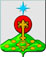 РОССИЙСКАЯ ФЕДЕРАЦИЯСвердловская областьДУМА СЕВЕРОУРАЛЬСКОГО ГОРОДСКОГО ОКРУГАРЕШЕНИЕот 27 ноября 2019 года	                     № 60 г. СевероуральскО проекте Решения Думы Североуральского городского округа «О бюджете Североуральского городского округа на 2020 год и плановый период 2021 и 2022 годов» Руководствуясь Бюджетным Кодексом Российской Федерации, Федеральным законом от 06 октября 2003 года № 131-ФЗ «Об общих принципах организации местного самоуправления в Российской Федерации», Уставом Североуральского городского округа, Дума Североуральского городского округаРЕШИЛА:1. Одобрить проект решения Думы Североуральского городского округа «О бюджете Североуральского городского округа на 2020 год и плановый период 2021 и 2022 годов» (прилагается) для обсуждения на публичных слушаниях.2. Опубликовать настоящее Решение одновременно с Решением Думы Североуральского городского округа «О назначении в Североуральском городском округе публичных слушаний по вопросу обсуждения проекта Решения Думы Североуральского городского округа «О бюджете Североуральского городского округа на 2020 год и плановый период 2021 и 2022 годов» в газете «Наше слово» в срок до 7 декабря 2019 года.3. Контроль за исполнением настоящего Решения возложить на постоянную депутатскую комиссию Думы Североуральского городского округа по бюджету и налогам (Матюшенко Е.С.).Приложениек Решению Думы Североуральского городского округаот 27.11.2019 года № 60ПРОЕКТРОССИЙСКАЯ ФЕДЕРАЦИЯСвердловская областьДУМА СЕВЕРОУРАЛЬСКОГО ГОРОДСКОГО ОКРУГАРЕШЕНИЕот 25 декабря 2019 года	          № г. СевероуральскО бюджете Североуральского городского округа на 2020 год и плановый период 2021 и 2022 годов Руководствуясь Бюджетным Кодексом Российской Федерации, Федеральным Законом от 06.10.2003г. № 131-ФЗ  «Об общих принципах организации местного самоуправления в Российской Федерации», Уставом Североуральского городского округа, Положением «О бюджетном процессе в Североуральском городском округе», утвержденным Решением Думы Североуральского городского округа от 18 декабря 2013 года № 128, Дума Североуральского городского округа  РЕШИЛА:ГЛАВА 1.  ОБЩИЕ ПОЛОЖЕНИЯСтатья 1. Общие объемы доходов и расходов  бюджета Североуральского городского округа Утвердить общий объем доходов  бюджета Североуральского городского округа:1489446,30000 тысяч рублей, в том числе объем межбюджетных трансфертов из областного бюджета –  997049,30000 тысяч рублей на 2020 год;1428724,00000 тысяч рублей, в том числе объем межбюджетных трансфертов из областного бюджета –  892751,00000 тысяч рублей на 2021 год;1465928,80000 тысяч рублей, в том числе объем межбюджетных трансфертов из областного бюджета – 906335,80000  тысяч рублей на 2022 год.2. Утвердить общий объем расходов бюджета Североуральского городского округа:1)1507894,80000  тысяч  рублей, на 2020 год;2)1444113,94000 тысяч рублей, в том числе общий объем условно утвержденных расходов – 18800,00000 тысяч рублей, на 2021 год;3)1476667,27000 тысяч рублей, в том числе общий объем условно утвержденных расходов – 37200,00000 тысяч рублей, на 2022 год.Статья 2. Дефицит  бюджета Североуральского городского округа1.Утвердить дефицит бюджета Североуральского городского округа:18448,50000 тысяч рублей (7,04 процентов утвержденного общего  объема доходов бюджета Североуральского городского округа  без учета объема безвозмездных поступлений и поступлений налоговых доходов по дополнительным нормативам отчислений), на 2020 год;15389,94000 тысяч рублей (5,76 процентов утвержденного общего  объема доходов бюджета Североуральского городского округа  без учета объема безвозмездных поступлений и поступлений налоговых доходов по дополнительным нормативам отчислений), на 2021 год;10738,47000 тысяч рублей (3,83 процентов утвержденного общего  объема доходов бюджета Североуральского городского округа  без учета объема безвозмездных поступлений и поступлений налоговых доходов по дополнительным нормативам отчислений), на 2022 год. ГЛАВА 2. ДОХОДЫ И РАСХОДЫ БЮДЖЕТА СЕВЕРОУРАЛЬСКОГО ГОРОДСКОГО ОКРУГАСтатья 3. Свод доходов бюджета Североуральского городского округа  Утвердить свод доходов бюджета Североуральского городского округа на 2020 год и плановый период 2021 и 2022 годов (приложение 1).Статья 4. Нормативы распределения отдельных доходов бюджета Североуральского городского округа  Утвердить нормативы распределения доходов между бюджетами бюджетной системы Российской Федерации, мобилизуемые на территории Североуральского городского округа, нормативы распределения по которым, не установлены бюджетным законодательством Российской Федерации и законодательством Свердловской области (приложение 2).Статья 5. Главные администраторы доходов бюджета Североуральского городского округаУтвердить перечень главных администраторов доходов бюджета Североуральского городского округа (приложение 3).Статья 6. Распределение бюджетных ассигнований по разделам, подразделам, целевым статьям (муниципальным программам Североуральского городского округа и непрограммным направлениям деятельности), группам и подгруппам видов расходов  Утвердить распределение бюджетных ассигнований по разделам, подразделам, целевым статьям (муниципальным программам Североуральского городского округа и непрограммным направлениям деятельности), группам и подгруппам видов расходов на 2020 год и плановый период 2021 и 2022 годов (приложение 4).Статья 7. Ведомственная структура расходов бюджета Североуральского городского округа по главным распорядителям бюджетных средств, разделам, подразделам, и целевым статьям (муниципальным программам Североуральского городского округа и непрограммным направлениям деятельности), группам и подгруппам видов расходов Утвердить ведомственную структуру расходов бюджета Североуральского городского округа по главным распорядителям бюджетных средств, разделам, подразделам, и целевым статьям (муниципальным программам Североуральского городского округа и непрограммным направлениям деятельности), группам и подгруппам видов расходов на 2020 год и плановый период 2021 и 2022 годов (приложение 5).Статья 8. Объем бюджетных ассигнований Дорожного фонда Североуральского городского округа Утвердить объем бюджетных ассигнований Дорожного фонда Североуральского городского округа:31797,00000 тысяч рублей, на 2020 год;14400,00000 тысяч рублей, на 2021 год;14400,00000 тысяч рублей, на 2022 год.Статья 9. Общий объем бюджетных ассигнований, направляемых из бюджета Североуральского городского округа на исполнение публичных  нормативных обязательств Североуральского городского округаУтвердить общий объем бюджетных ассигнований, направляемых из  бюджета Североуральского городского округа на исполнение публичных нормативных обязательств Североуральского городского округа:1080,00000 тысяч рублей на 2020 год;1080,00000 тысяч рублей на 2021 год;1080,00000 тысяч рублей на 2022 год.Статья 10. Субсидии из местного бюджета Североуральского городского округа юридическим лицам, индивидуальным предпринимателям, физическим лицам - производителям товаров, работ, услугСубсидии юридическим лицам (за исключением субсидий муниципальным учреждениям), индивидуальным предпринимателям,  физическим лицам -     производителям товаров, работ, услуг (далее – субсидии производителям товаров, работ, услуг) в целях возмещения недополученных доходов и (или) финансового обеспечения (возмещения) затрат в связи с производством (реализацией) товаров, выполнением работ, оказанием услуг предоставляются в случае, если ими соблюдены условия получения соответствующих субсидий, предусмотренные нормативными правовыми актами Администрации Североуральского городского округа. Порядок предоставления из бюджета городского округа субсидий производителям товаров, работ, услуг устанавливается нормативными правовыми актами, принимаемым Администрацией Североуральского городского округа. Субсидии предоставляются главными распорядителями средств бюджета городского округа, которым предусмотрены бюджетные ассигнования на предоставление соответствующих субсидий.В случаях, предусмотренных федеральными законами, нормативными правовыми актами Свердловской области, Решениями Думы Североуральского городского округа и нормативными правовыми актами, принимаемыми Администрацией Североуральского городского округа, субсидии производителям товаров, работ, услуг предоставляются по результатам отбора.Статья 11. Предоставление из бюджета Североуральского городского округа субсидий некоммерческим организациям, не являющимся государственными и муниципальными учреждениямиСубсидии некоммерческим организациям, не являющимися государственными и муниципальными учреждениями, предоставляются из бюджета Североуральского городского округа в порядке, определяемом Администрацией Североуральского городского округа, в том числе:на реализацию мероприятий по формированию инфраструктуры поддержки субъектов малого и среднего предпринимательства Североуральского городского округа и обеспечение ее деятельности в объеме - 200,00000  тысяч рублей на 2020 год; - 200,00000  тысяч рублей на 2021 год; - 200,00000  тысяч рублей на 2022 год.на обеспечение деятельности добровольной народной дружины в соответствии с Муниципальной программой Североуральского городского округа «Профилактика правонарушений на территории Североуральского городского округа»  на  2020 - 2025 годы»  в объеме  400,00000 тысяч рублей на 2020 год;  400,00000  тысяч рублей на 2021 год;  400,00000  тысяч рублей на 2022 год.Порядок определения объема предоставления субсидий иным некоммерческим организациям устанавливается муниципальными нормативными правовыми актами Администрации Североуральского городского округа.Статья 12. Перечень муниципальных программ Североуральского городского округа	Утвердить Перечень муниципальных программ Североуральского городского округа, подлежащих реализации в 2020 году и плановом периоде 2021 и 2022 годов (Приложение 6).Статья 13. Бюджетные инвестиции юридическим лицам, не являющимся муниципальными учреждениями и муниципальными унитарными предприятиями Североуральского городского округаУстановить, что  в 2020 году и плановом периоде 2021 и 2022 годов бюджетные инвестиции юридическим лицам,  не являющимися муниципальными учреждениями и муниципальными унитарными предприятиями Североуральского городского округа не предоставляются.Статья 14. Резервный фонд Администрации Североуральского городского округаУстановить размер резервного фонда Администрации Североуральского городского округа: - 3500,00000 тысяч рублей на 2020 год;-   500,00000 тысяч рублей на 2021 год.-   500,00000 тысяч рублей на 2022 год.2. Средства резервного фонда Администрации Североуральского городского округа направляются на финансовое обеспечение непредвиденных расходов, предусмотренных порядком, установленным Администрацией Североуральского городского округа. ГЛАВА 3. МУНИЦИПАЛЬНЫЙ ДОЛГ СЕВЕРОУРАЛЬСКОГО ГОРОДСКОГО ОКРУГА.Статья 15.  Предельный объем муниципального долга Североуральского городского округаУстановить предельный объем муниципального долга Североуральского городского округа:1) 26484,10158 тысяч рублей на 2020 год;2) 19650,31919 тысяч рублей на 2021 год;3) 12816,53680 тысяч рублей на 2022 год.Статья 16. Верхний предел муниципального внутреннего долга Североуральского городского округаУстановить верхний предел муниципального внутреннего долга Североуральского городского округа:1) по состоянию на 1 января 2021 года  - 19650,31919 тысяч рублей, в том числе верхний предел муниципального внутреннего долга Североуральского городского округа  по муниципальным гарантиям Североуральского городского округа – 0,00000 тысяч рублей;2) по состоянию на 1 января 2022 года  - 12816,53680 тысяч рублей, в том числе верхний предел муниципального внутреннего долга Североуральского городского округа  по муниципальным гарантиям Североуральского городского округа – 0,00000 тысяч рублей;3) по состоянию на 1 января 2023 года  - 6308,18741 тысяч рублей, в том числе верхний предел муниципального внутреннего долга Североуральского городского округа  по муниципальным гарантиям Североуральского городского округа – 0,00000 тысяч рублей;Статья 17. Обслуживание муниципального долга Североуральского городского округаУтвердить объем расходов бюджета Североуральского городского округа на обслуживание муниципального долга Североуральского городского округа:- 50,00000 тысяч рублей на 2020 год, в том числе объем расходов бюджета Североуральского городского округа  на уплату процентов, начисляемых на остаток реструктурированной задолженности по бюджетным кредитам, предоставленным Североуральскому городскому округу для покрытия временных кассовых разрывов, возникающих при исполнении бюджета Североуральского городского округа – 26,48410 тысяч рублей;- 50,00000 тысяч рублей на 2021 год, в том числе объем расходов бюджета Североуральского городского округа  на уплату процентов, начисляемых на остаток реструктурированной задолженности по бюджетным кредитам, предоставленным Североуральскому городскому округу для покрытия временных кассовых разрывов, возникающих при исполнении бюджета Североуральского городского округа – 19,65032 тысяч рублей;- 50,00000 тысяч рублей на 2022 год, в том числе объем расходов бюджета Североуральского городского округа  на уплату процентов, начисляемых на остаток реструктурированной задолженности по бюджетным кредитам, предоставленным Североуральскому городскому округу для покрытия временных кассовых разрывов, возникающих при исполнении бюджета Североуральского городского округа – 12,81654 тысяч рублей;Статья 18. Муниципальные внутренние заимствования Североуральского городского округа 	Муниципальные внутренние заимствования Североуральского городского округа осуществляются в соответствии с Программой муниципальных внутренних заимствований Североуральского городского округа на 2020 год и плановый период 2021 и 2022 годов (приложение 7).Статья 19. Муниципальные гарантии Североуральского городского округа.Муниципальные гарантии Североуральского городского округа предоставляются Администрацией Североуральского городского округа в соответствии с Программой муниципальных гарантий Североуральского городского округа на 2020 год и плановый период 2021 и 2022 годов, которой установлены предельные объемы представления муниципальных гарантий, цели и условия предоставления муниципальных гарантий (Приложение 8).ГЛАВА 4. ИСТОЧНИКИ ФИНАНСИРОВАНИЯ ДЕФИЦИТА  БЮДЖЕТА СЕВЕРОУРАЛЬСКОГО ГОРОДСКОГО ОКРУГА Статья 20. Свод источников финансирования дефицита бюджета Североуральского городского округа	Утвердить свод источников финансирования дефицита бюджета Североуральского городского округа на 2020 год и плановый период 2021 и 2022 годов (приложение 9).	 Статья 21.  Главные администраторы источников финансирования дефицита бюджета Североуральского городского округа 	Утвердить перечень главных администраторов источников финансирования дефицита бюджета Североуральского городского округа (Приложение 10). Статья 22.  Предоставление из бюджета Североуральского городского округа бюджетных кредитов юридическим лицамУстановить, что в 2020 году и плановом периоде 2021 и 2022 годов из бюджета Североуральского городского округа бюджетные кредиты юридическим лицам не предоставляются.  ГЛАВА 5. ЗАКЛЮЧИТЕЛЬНЫЕ ПОЛОЖЕНИЯСтатья 23. Основания для внесения изменений в показатели сводной бюджетной росписи бюджета Североуральского городского округа	В ходе исполнения бюджета Североуральского городского округа показатели сводной бюджетной росписи могут быть изменены в соответствии с решениями руководителя финансового органа без внесения изменений в настоящее решение в случаях, предусмотренных Бюджетным кодексом Российской Федерации, положением о бюджетном процессе в Североуральском городском округе, а также:в случае необходимости перераспределения бюджетных ассигнований предусмотренных главному распорядителю средств бюджета Североуральского городского округа – Управление образования Администрации Североуральского городского округа между разделами, подразделами, целевыми статьями, группами и подгруппами видов расходов классификации расходов  бюджетов в пределах общего объема бюджетных ассигнований, предусмотренных бюджетом Североуральского городского округа на реализацию Муниципальной программы Североуральского городского округа «Развитие системы образования в Североуральском городском округе до 2024 года» для обеспечения финансирования мероприятия «Обеспечение персонифицированного финансирования дополнительного образования детей».Статья 24. Вступление в силу настоящего Решения Североуральского городского округа.    1. Настоящее Решение вступает в силу с 1 января 2020 года.2. Опубликовать настоящее Решение на страницах газеты «Наше слово» и разместить на официальном сайте Администрации Североуральского городского округа.3. Контроль за выполнением настоящего Решения возложить на постоянную депутатскую комиссию Думы Североуральского городского округа по бюджету и налогам (Е.С. Матюшенко).Приложение 1к Решению Думы Североуральского городского округаот 25 декабря 2019 года № "О бюджете Североуральского городского округа на 2020 год и плановый период 2021 и 2022 годов» Приложение 2к Решению Думы Североуральского городского округаот 25 декабря 2019 года № "О бюджете Североуральского городского округа на 2020 год и плановый период 2021 и 2022 годов» Приложение 3к Решению Думы Североуральского городского округаот 25 декабря 2019 года № "О бюджете Североуральского городского округа на 2020 год и плановый период 2021 и 2022 годов»Приложение 4к Решению Думы Североуральского городского округаот 25 декабря 2019 года № "О бюджете Североуральского городского округа на 2020 год и плановый период 2021 и 2022 годов»Приложение 5к Решению Думы Североуральского городского округаот 25 декабря 2019 года № "О бюджете Североуральского городского округа на 2020 год и плановый период 2021 и 2022 годов»Приложение 6к Решению Думы Североуральского городского округаот 25 декабря 2019 года № "О бюджете Североуральского городского округа на 2020 год и плановый период 2021 и 2022 годов»Приложение 7к Решению Думы Североуральского городского округаот 25 декабря 2019 года № "О бюджете Североуральского городского округа на 2020 год и плановый период 2021 и 2022 годов»Программа муниципальных внутренних заимствований Североуральского городского округа на 2020 год и плановый период 2021 и 2022 годовПриложение 8к Решению Думы Североуральского городского округаот 25 декабря 2019 года № "О бюджете Североуральского городского округа на 2020 год и плановый период 2021 и 2022 годов»ПРОГРАММАМУНИЦИПАЛЬНЫХ ГАРАНТИЙСЕВЕРОУРАЛЬСКОГО ГОРОДСКОГО ОКРУГА НА 2020 ГОД И ПЛАНОВЫЙ ПЕРИОД 2021 И 2022 ГОДОВРаздел 1. МУНИЦИПАЛЬНЫЕ ГАРАНТИИ, ПРЕДОСТАВЛЯЕМЫЕ С ПРАВОМРЕГРЕССНОГО ТРЕБОВАНИЯ К ПРИНЦИПАЛУ И ПРЕДВАРИТЕЛЬНОЙПРОВЕРКОЙ ФИНАНСОВОГО СОСТОЯНИЯ ПРИНЦИПАЛА, С УЧЕТОМСУММ ГАРАНТИЙ, ПРЕДОСТАВЛЕННЫХ НА 1 ЯНВАРЯ 2020 ГОДАМуниципальные гарантии с правом регрессного требования к принципалу и предварительной проверкой финансового состояния принципала не предоставляются.Раздел 2. МУНИЦИПАЛЬНЫЕ ГАРАНТИИ, ПРЕДОСТАВЛЯЕМЫЕ БЕЗ ПРАВАРЕГРЕССНОГО ТРЕБОВАНИЯ К ПРИНЦИПАЛУ И БЕЗ ПРЕДВАРИТЕЛЬНОЙПРОВЕРКИ ФИНАНСОВОГО СОСТОЯНИЯ ПРИНЦИПАЛАМуниципальные гарантии без права регрессного требования к принципалу и без предварительной проверки финансового состояния принципала не предоставляются.Раздел 3. ОБЩИЙ ОБЪЕМ МУНИЦИПАЛЬНЫХ ГАРАНТИЙ,ПРЕДОСТАВЛЯЕМЫХ В 2020 ГОДУ И ПЛАНОВОМ ПЕРИОДЕ 2021 И 2022 ГОДОВ, С УЧЕТОМ ГАРАНТИЙ,ПРЕДОСТАВЛЕННЫХ НА 1 ЯНВАРЯ 2020 ГОДАОбщий объем муниципальных гарантий, предоставляемых в 2020 году и плановом периоде 2021 и 2022 годов в соответствии с разделами настоящей Программы, составляет 0,00000 тыс. рублей.Раздел 4. ОБЩИЙ ОБЪЕМ БЮДЖЕТНЫХ АССИГНОВАНИЙ,ПРЕДУСМОТРЕННЫХ НА ИСПОЛНЕНИЕ МУНИЦИПАЛЬНЫХ ГАРАНТИЙСЕВЕРОУРАЛЬСКОГО ГОРОДСКОГО ОКРУГА ПО ВОЗМОЖНЫМГАРАНТИЙНЫМ СЛУЧАЯМ, НА 2020 ГОД И ПЛАНОВЫЙ ПЕРИОД 2021 И 2022 ГОДОВПриложение 9к Решению Думы Североуральского городского округаот 25 декабря 2019 года № "О бюджете Североуральского городского округа на 2020 год и плановый период 2021 и 2022 годов»Приложение 10к Решению Думы Североуральского городского округаот 25 декабря 2019 года № "О бюджете Североуральского городского округа на 2020 год и плановый период 2021 и 2022 годов»Перечень главных администраторов источников финансированиядефицита бюджета Североуральского городского округаГлава Североуральского городского округа             	          ______________В.П. Матюшенко И.о. Председателя ДумыСевероуральского городского округа_________________    А.А. Злобин Глава Североуральского городского округа ____________В.П. Матюшенко                                  Председатель ДумыСевероуральского городского округа______________ Е.С. БалбековаСвод доходов бюджета Североуральского городского округа на 2020 год и плановый период 2021 и 2022 годовСвод доходов бюджета Североуральского городского округа на 2020 год и плановый период 2021 и 2022 годовСвод доходов бюджета Североуральского городского округа на 2020 год и плановый период 2021 и 2022 годовСвод доходов бюджета Североуральского городского округа на 2020 год и плановый период 2021 и 2022 годовСвод доходов бюджета Североуральского городского округа на 2020 год и плановый период 2021 и 2022 годов№ строкиКод классификации доходов бюджетаНаименование доходов бюджетаСУММА в тысячах рублейСУММА в тысячах рублейСУММА в тысячах рублей№ строкиКод классификации доходов бюджетаНаименование доходов бюджета2020 год2021 год2022 год1234561000 1 00 00000 00 0000 000 НАЛОГОВЫЕ И НЕНАЛОГОВЫЕ ДОХОДЫ        492 397,00000           535 973,00000          559 593,00000   2000 1 01 00000 00 0000 000Налоги на прибыль, доходы        354 409,00000           400 947,00000          420 659,00000   3000 1 01 02000 01 0000 110Налог на доходы физических лиц        354 409,00000           400 947,00000          420 659,00000   4000 1 03 00000 00 0000 000Налоги на товары (работы, услуги), реализуемые на территории Российской Федерации           16 962,00000              17 059,00000            17 341,00000   5000 1 03 02000 01 0000 110Акцизы по подакцизным товарам (продукции), производимым на территории Российской Федерации           16 962,00000              17 059,00000            17 341,00000   6000 1 03 02100 01 0000 110Акцизы на пиво, производимое на территории Российской Федерации             2 621,00000                2 718,00000              3 000,00000   7000 1 03 02230 01 0000 110Доходы от уплаты акцизов на дизельное топливо, подлежащие распределению между бюджетами субъектов Российской Федерации и местными бюджетами с учетом установленных дифференцированных нормативов отчислений в местные бюджеты             5 200,00000                5 200,00000              5 200,00000   8000 1 03 02240 01 0000 110Доходы от уплаты акцизов на моторные масла для дизельных и (или) карбюраторных (инжекторных) двигателей, подлежащие распределению между бюджетами субъектов Российской Федерации и местными бюджетами с учетом установленных дифференцированных нормативов отчислений в местные бюджеты                  37,00000                     37,00000                    37,00000   9000 1 03 02250 01 0000 110Доходы от уплаты акцизов на автомобильный бензин, подлежащие распределению между бюджетами субъектов Российской Федерации и местными бюджетами с учетом установленных дифференцированных нормативов отчислений в местные бюджеты           10 071,00000              10 071,00000            10 071,00000   10000 1 03 02260 01 0000 110Доходы от уплаты акцизов на прямогонный бензин, подлежащие распределению между бюджетами субъектов Российской Федерации и местными бюджетами с учетом установленных дифференцированных нормативов отчислений в местные бюджеты-               967,00000   -               967,00000   -             967,00000   11000 1 05 00000 00 0000 000Налоги на совокупный доход           25 292,00000              17 591,00000            16 002,00000   12000 1 05 01000 00 0000 110Налог, взимаемый в связи с применением упрощенной системы налогообложения           10 423,00000              12 467,00000            14 000,00000   13000 1 05 01010 01 0000 110Налог, взимаемый с налогоплательщиков, выбравших в качестве объекта налогообложения доходы             4 400,00000                5 265,00000              6 000,00000   14000 1 05 01020 01 0000 110Налог, взимаемый с налогоплательщиков, выбравших в качестве объекта налогообложения доходы, уменьшенные на величину расходов             6 023,00000                7 202,00000              8 000,00000   15000 1 05 02000 02 0000 110Единый налог на вмененный доход для отдельных видов деятельности           13 053,00000                3 263,00000                              -        16000 1 05 03000 01 0000 110Единый сельскохозяйственный налог                     2,00000                        2,00000                      2,00000   17000 1 05 04000 02 0000 110Налог, взимаемый в связи с применением патентной системы налогообложения             1 814,00000                1 859,00000              2 000,00000   18000 1 06 00000 00 0000 000Налоги на имущество           19 529,00000              22 828,00000            25 519,00000   19000 1 06 01000 00 0000 110Налог на имущество физических лиц             7 490,00000              10 789,00000            13 480,00000   20000 1 06 06000 00 0000 110Земельный налог           12 039,00000              12 039,00000            12 039,00000   21000 1 06 06030 00 0000 110Земельный налог с организаций             8 304,00000                8 304,00000              8 304,00000   22000 1 06 06040 00 0000 110Земельный налог с физических лиц             3 735,00000                3 735,00000              3 735,00000   23000 1 08 00000 00 0000 000Государственная пошлина             9 116,00000                9 453,00000              9 804,00000   24000 1 08 03000 01 0000 110Государственная пошлина по делам, рассматриваемым в судах общей юрисдикции, мировыми судьями             9 096,00000                9 433,00000              9 782,00000   25000 1 08 07000 01 0000 110Государственная пошлина за государственную регистрацию, а также за совершение прочих юридически значимых действий                  20,00000                     20,00000                    22,00000   26000 1 11 00000 00 0000 000Доходы от использования имущества, находящегося в государственной и муниципальной собственности           49 567,00000              51 553,00000            53 704,00000   27000 1 11 05000 00 0000 120Доходы, получаемые в виде арендной либо иной платы за передачу в возмездное пользование государственного и муниципального имущества (за исключением имущества бюджетных и автономных учреждений, а также имущества государственных и муниципальных унитарных предприятий, в том числе казенных)           42 173,00000              43 886,00000            45 624,00000   28000 1 11 05010 00 0000 120Доходы, получаемые в виде арендной платы за земельные участки, государственная собственность на которые не разграничена, а также средства от продажи права на заключение договоров аренды указанных земельных участков           36 249,00000              37 699,00000            39 207,00000   29000 1 11 05020 00 0000 120Доходы, получаемые в виде арендной платы за земли после разграничения государственной собственности на землю, а также средства от продажи права на заключение договоров аренды указанных земельных участков (за исключением земельных участков бюджетных и автономных учреждений)                314,00000                   370,00000                  385,00000   30000 1 11 05070 00 0000 120   Доходы от сдачи в аренду имущества, составляющего государственную (муниципальную) казну (за исключением земельных участков)             5 610,00000                5 817,00000              6 032,00000   31000 1 11 07000 00 0000 120Платежи от государственных и муниципальных унитарных предприятий                  74,00000                     77,00000                    80,00000   32000 1 11 09040 00 0000 120Прочие поступления от использования имущества, находящегося в государственной и муниципальной собственности (за исключением имущества бюджетных и автономных учреждений, а также имущества государственных и муниципальных унитарных предприятий, в том числе казенных)             7 320,00000                7 590,00000              8 000,00000   33000 1 12 00000 00 0000 000Платежи при пользовании природными ресурсами             9 335,00000                9 335,00000              9 335,00000   34000 1 12 01000 01 0000 120Плата за негативное воздействие на окружающую среду             9 335,00000                9 335,00000              9 335,00000   35000 1 12 01010 01 0000 120Плата за выбросы загрязняющих веществ в атмосферный воздух стационарными объектами                775,00000                   775,00000                  775,00000   36000 1 12 01030 01 0000 120Плата за сбросы загрязняющих веществ в водные объекты             1 381,00000                1 381,00000              1 381,00000   37000 1 12 01041 01 0000 120Плата за размещение отходов производства и потребления             6 000,00000                6 000,00000              6 000,00000   38000 1 12 01042 01 0000 120Плата за размещение твердых коммунальных отходов             1 179,00000                1 179,00000              1 179,00000   39000 1 13 00000 00 0000 000Доходы от оказания платных услуг и компенсации затрат государства                565,00000                   565,00000                  565,00000   40000 1 13 01000 00 0000 130Доходы от оказания платных услуг (работ)                     6,00000                        6,00000                      6,00000   41000 1 13 02000 00 0000 130Доходы от компенсации затрат государства                559,00000                   559,00000                  559,00000   42000 1 14 00000 00 0000 000Доходы от продажи  материальных и нематериальных активов             7 069,00000                6 069,00000              6 069,00000   43000 1 14 02000 00 0000 000Доходы от реализации имущества, находящегося в государственной и муниципальной собственности (за исключением движимого имущества бюджетных и автономных учреждений, а также имущества государственных и муниципальных унитарных предприятий, в том числе казенных)             5 469,00000                5 469,00000              5 469,00000   44000 1 14 06000 00 0000 430Доходы от продажи земельных участков, находящихся в государственной и муниципальной собственности              1 600,00000                   600,00000                  600,00000   45000 1 16 00000 00 0000 000Штрафы, санкции, возмещение ущерба                553,00000                   573,00000                  595,00000   46000 1 16 01074 01 0000 140Административные штрафы, установленные Главой 7 Кодекса Российской Федерации об административных правонарушениях, за административные правонарушения в области охраны собственности, выявленные должностными лицами органов муниципального контроля                300,00000                   311,00000                  323,00000   47000 1 16 02020 02 0000 140Административные штрафы, установленные законами субъектов Российской Федерации об административных правонарушениях, за нарушение муниципальных правовых актов                200,00000                   207,00000                  215,00000   48000 1 16 07090 04 0000 140Иные штрафы, неустойки, пени, уплаченные в соответствии с законом или договором в случае неисполнения или ненадлежащего исполнения обязательств перед муниципальным органом, (муниципальным казенным учреждением) городского округа                     3,00000                        3,00000                      3,00000   49000 1 16 11050 01 0000 140Платежи по искам о возмещении вреда, причиненного окружающей среде, а также платежи, уплачиваемые при добровольном возмещении вреда, причиненного окружающей среде (за исключением вреда, причиненного окружающей среде на особо охраняемых природных территориях), подлежащие зачислению в бюджет муниципального образования                  50,00000                     52,00000                    54,00000   50000 2 00 00000 00 0000 000БЕЗВОЗМЕЗДНЫЕ ПОСТУПЛЕНИЯ        997 049,30000           892 751,00000          906 335,80000   51000 2 02 00000 00 0000 000БЕЗВОЗМЕЗДНЫЕ ПОСТУПЛЕНИЯ ОТ ДРУГИХ БЮДЖЕТОВ БЮДЖЕТНОЙ СИСТЕМЫ РОССИЙСКОЙ ФЕДЕРАЦИИ        997 049,30000           892 751,00000          906 335,80000   52000 2 02 10000 00 0000 150Дотации бюджетам бюджетной системы Российской Федерации        326 508,00000           191 138,00000          172 547,00000   53919 2 02 15001 04 0000 150Дотации бюджетам городских округов на выравнивание бюджетной обеспеченности        326 508,00000           132 650,00000          112 405,00000   54919 2 02 15002 04 0000 150Дотации бюджетам городских округов на поддержку мер по обеспечению сбалансированности бюджетов                            -                   58 488,00000            60 142,00000   55000 2 02 20000 00 0000 150Субсидии бюджетам бюджетной системы Российской Федерации (межбюджетные субсидии)           52 749,60000              54 858,50000            57 053,50000   56000 2 02 29999 04 0000 150Прочие субсидии бюджетам городских округов           52 749,60000              54 858,50000            57 053,50000   57906 2 02 29999 04 0000 150Осуществление мероприятий по обеспечению питанием обучающихся в муниципальных общеобразовательных организациях           40 079,00000              41 681,00000            43 349,00000   58906 2 02 29999 04 0000 150Осуществление мероприятий по обеспечению организации отдыха детей в каникулярное время, включая мероприятия по обеспечению безопасности их жизни и здоровья           12 670,60000              13 177,50000            13 704,50000   59000 2 02 30000 00 0000 150Субвенции бюджетам бюджетной системы Российской Федерации         617 791,70000           646 754,50000          676 735,30000   60901 2 02 30022 04 0000 150Субвенции бюджетам городских округов на предоставление гражданам субсидий на оплату жилого помещения и коммунальных услуг            18 351,50000              17 573,50000            17 573,50000   61000 2 02 30024 04 0000 150Субвенции бюджетам городских округов на выполнение передаваемых полномочий субъектов Российской Федерации           99 570,20000           104 512,30000          104 597,80000   62901 2 02 30024 04 0000 150Субвенции местным бюджетам на осуществление государственных полномочий Свердловской области по хранению, комплектованию, учету и использованию архивных документов, относящихся к государственной собственности Свердловской области                297,00000                   309,00000                  321,00000   63901 2 02 30024 04 0000 150Субвенции местным бюджетам на осуществление государственного полномочия Свердловской области по определению перечня должностных лиц, уполномоченных составлять протоколы об административных правонарушениях, предусмотренных законом Свердловской области                     0,20000                        0,20000                      0,20000   64901 2 02 30024 04 0000 150Субвенции местным бюджетам на осуществление государственного полномочия Свердловской области по созданию административных комиссий                115,20000                   119,80000                  124,60000   65901 2 02 30024 04 0000 150Субвенции местным бюджетам на осуществление государственного полномочия Свердловской области по предоставлению отдельным категориям граждан компенсаций расходов на оплату жилого помещения и коммунальных услуг           96 611,20000           101 469,40000          101 469,40000   66901 2 02 30024 04 0000 150Субвенции местным бюджетам на осуществление государственного полномочия Свердловской области по предоставлению гражданам, проживающим на территории Свердловской области, меры социальной поддержки по частичному освобождению от платы за коммунальные услуги                  30,00000                     27,00000                    38,00000   67901 2 02 30024 04 0000 150Субвенции местным бюджетам на осуществление государственного полномочия Свердловской области в сфере организации мероприятий при осуществлении деятельности по обращению с собаками без владельцев                926,40000                   917,10000                  907,90000   68906 2 02 30024 04 0000 150Субвенции местным бюджетам на осуществление государственных полномочий Свердловской области по организации и обеспечению отдыха и оздоровления детей (за исключением детей-сирот и детей, оставшихся без попечения родителей, детей, находящихся в трудной жизненной ситуации) в учебное время, включая мероприятия по обеспечению безопасности их жизни и здоровья             1 590,20000                1 669,80000              1 736,70000   69000 2 02 35120 04 0000 150Субвенции бюджетам городских округов на осуществление полномочий по составлению (изменению) списков кандидатов в присяжные заседатели федеральных судов общей юрисдикции в Российской Федерации                  15,10000                     16,20000                  109,20000   70901 2 02 35120 04 0000 150Субвенции местным бюджетам на осуществление государственных полномочий по составлению, ежегодному изменению и дополнению списков и запасных списков кандидатов в присяжные заседатели федеральных судов общей юрисдикции                  15,10000                     16,20000                  109,20000   71000 2 02 35250 04 0000 150Субвенции бюджетам городских округов на оплату жилищно-коммунальных услуг отдельным категориям граждан           37 972,90000              38 047,50000            38 046,80000   72901 2 02 35250 04 0000 150Субвенции местным бюджетам на осуществление государственного полномочия Российской Федерации по предоставлению мер социальной поддержки по оплате жилого помещения и коммунальных услуг отдельным категориям граждан           37 972,90000              38 047,50000            38 046,80000   73000 2 02 39999 04 0000 150Прочие субвенции бюджетам городских округов        461 882,00000           486 605,00000          516 408,00000   74906 2 02 39999 04 0000 150Финансовое обеспечение государственных гарантий реализации прав на получение общедоступного и бесплатного дошкольного, начального общего, основного общего, среднего общего образования в муниципальных общеобразовательных организациях и финансовое обеспечение дополнительного образования детей в муниципальных общеобразовательных организациях        278 207,00000           293 377,00000          311 608,00000   75906 2 02 39999 04 0000 150Финансовое обеспечение государственных гарантий реализации прав на получение общедоступного и бесплатного дошкольного образования в муниципальных дошкольных образовательных организациях        183 675,00000           193 228,00000          204 800,00000   76итого     1 489 446,30000        1 428 724,00000       1 465 928,80000   Нормативы распределения доходов между бюджетами бюджетной системы Российской Федерации, мобилизуемые на территории Североуральского городского округа, нормативы распределения по которым, не установлены бюджетным законодательством Российской Федерации и законодательством Свердловской областиНормативы распределения доходов между бюджетами бюджетной системы Российской Федерации, мобилизуемые на территории Североуральского городского округа, нормативы распределения по которым, не установлены бюджетным законодательством Российской Федерации и законодательством Свердловской областип/пНаименование доходовНорматив распределения в бюджет Североуральского городского округа1231ЗАДОЛЖЕННОСТЬ И ПЕРЕРАСЧЕТЫ ПО ОТМЕНЕННЫМ НАЛОГАМ, СБОРАМ И ИНЫМ ОБЯЗАТЕЛЬНЫМ ПЛАТЕЖАМ - 2Целевые сборы с граждан и предприятий, учреждений, организаций на содержание милиции, на благоустройство территорий, на нужды образования и другие цели, мобилизуемые на территориях городских округов100%3Прочие местные налоги и сборы, мобилизуемые на территориях городских округов (1*)100%4ДОХОДЫ ОТ ОКАЗАНИЯ ПЛАТНЫХ УСЛУГ И КОМПЕНСАЦИИ ЗАТРАТ ГОСУДАРСТВА-2Прочие доходы от оказания платных услуг (работ) получателями средств бюджетов городских округов100%5Доходы, поступающие в порядке возмещения расходов, понесенных в связи с эксплуатацией имущества городских округов 100%6Прочие доходы от компенсации затрат бюджетов городских округов 100%7ШТРАФЫ, САНКЦИИ, ВОЗМЕЩЕНИЕ УЩЕРБА-3Возмещение ущерба при возникновении страховых случаев, когда выгодоприобретателями выступают получатели средств бюджета городского округа100%8Прочее возмещение ущерба, причиненного муниципальному имуществу городского округа (за исключением имущества, закрепленного за муниципальными бюджетными (автономными) учреждениями, унитарными предприятиями)100%9Платежи в целях возмещения убытков, причиненных уклонением от заключения с муниципальным органом городского округа (муниципальным казенным учреждением) муниципального контракта, финансируемого за счет средств муниципального дорожного фонда, а также иные денежные средства, подлежащие зачислению в бюджет городского округа за нарушение законодательства Российской Федерации о контрактной системе в сфере закупок товаров, работ, услуг для обеспечения государственных и муниципальных нужд100%10Платежи в целях возмещения ущерба при расторжении муниципального контракта, заключенного с муниципальным органом городского округа (муниципальным казенным учреждением), в связи с односторонним отказом исполнителя (подрядчика) от его исполнения (за исключением муниципального контракта, финансируемого за счет средств муниципального дорожного фонда)100%4Платежи в целях возмещения ущерба при расторжении муниципального контракта, финансируемого за счет средств муниципального дорожного фонда городского округа, в связи с односторонним отказом исполнителя (подрядчика) от его исполнения100%11Доходы от денежных взысканий (штрафов), поступающие в счет погашения задолженности, образовавшейся до 1 января 2020 года, подлежащие зачислению в бюджет муниципального образования по нормативам, действующим до 1 января 2020 года100%12Платежи, уплачиваемые в целях возмещения вреда, причиняемого автомобильным дорогам местного значения транспортными средствами, осуществляющими перевозки тяжеловесных и (или) крупногабаритных грузов100%13ПРОЧИЕ НЕНАЛОГОВЫЕ ДОХОДЫ - 5Невыясненные поступления, зачисляемые в бюджеты городских округов100%14Прочие неналоговые доходы бюджетов городских округов (2*)100%15БЕЗВОЗМЕЗДНЫЕ ПОСТУПЛЕНИЯ (3*)100%16ПЕРЕЧИСЛЕНИЯ ДЛЯ ОСУЩЕСТВЛЕНИЯ ВОЗВРАТА (ЗАЧЕТА) ИЗЛИШНЕ УПЛАЧЕННЫХ ИЛИ ИЗЛИШНЕ ВЗЫСКАННЫХ СУММ НАЛОГОВ, СБОРОВ И ИНЫХ ПЛАТЕЖЕЙ, А ТАКЖЕ СУММ ПРОЦЕНТОВ, НАЧИСЛЕННЫХ НА ИЗЛИШНЕ ВЗЫСКАННЫЕ СУММЫ-6Перечисления из бюджетов городских округов (в бюджеты городских округов) для осуществления возврата (зачета) излишне уплаченных или излишне взысканных сумм налогов, сборов и иных платежей, а также сумм процентов за несвоевременное осуществление такого возврата и процентов, начисленных на излишне взысканные суммы100%17ДОХОДЫ БЮДЖЕТОВ БЮДЖЕТНОЙ СИСТЕМЫ РОССИЙСКОЙ ФЕДЕРАЦИИ ОТ ВОЗВРАТА ОСТАТКОВ СУБСИДИЙ, СУБВЕНЦИЙ И ИНЫХ МЕЖБЮДЖЕТНЫХ ТРАНСФЕРТОВ, ИМЕЮЩИХ ЦЕЛЕВОЕ НАЗНАЧЕНИЕ, ПРОШЛЫХ ЛЕТ-18Доходы бюджетов городских округов от возврата остатков субсидий, субвенций и иных межбюджетных трансфертов, имеющих целевое назначение, прошлых лет из бюджетов государственных внебюджетных фондов100%19Доходы бюджетов городских округов от возврата бюджетными учреждениями остатков субсидий прошлых лет100%7Доходы бюджетов городских округов от возврата автономными учреждениями остатков субсидий прошлых лет100%20Доходы бюджетов городских округов от возврата иными организациями остатков субсидий прошлых лет100%21ВОЗВРАТ ОСТАТКОВ СУБСИДИЙ, СУБВЕНЦИЙ И ИНЫХ МЕЖБЮДЖЕТНЫХ ТРАНСФЕРТОВ, ИМЕЮЩИХ ЦЕЛЕВОЕ НАЗНАЧЕНИЕ, ПРОШЛЫХ ЛЕТ-22Возврат остатков субсидий, субвенций и иных межбюджетных трансфертов, имеющих целевое назначение, прошлых лет из бюджетов городских округов100%      1* Примечание.  В части доходов бюджета Североуральского городского округа от прочих налогов и сборов (по отмененным местным налогам и сборам), за исключением отмененных местных налогов и сборов, указанных в строке 1 настоящей таблицы, поступающих в счет погашения задолженности и перерасчетов по отмененным налогам, сборам и иным обязательным платежам.      1* Примечание.  В части доходов бюджета Североуральского городского округа от прочих налогов и сборов (по отмененным местным налогам и сборам), за исключением отмененных местных налогов и сборов, указанных в строке 1 настоящей таблицы, поступающих в счет погашения задолженности и перерасчетов по отмененным налогам, сборам и иным обязательным платежам.      1* Примечание.  В части доходов бюджета Североуральского городского округа от прочих налогов и сборов (по отмененным местным налогам и сборам), за исключением отмененных местных налогов и сборов, указанных в строке 1 настоящей таблицы, поступающих в счет погашения задолженности и перерасчетов по отмененным налогам, сборам и иным обязательным платежам.      2* Примечание. В части прочих неналоговых доходов местных бюджетов      2* Примечание. В части прочих неналоговых доходов местных бюджетов      2* Примечание. В части прочих неналоговых доходов местных бюджетов      3* Примечание. В части доходов бюджета Североуральского городского округа от безвозмездных поступлений от других бюджетов бюджетной системы Российской Федерации, нормативы распределения по которым не установлены федеральными законами и законами Свердловской области      3* Примечание. В части доходов бюджета Североуральского городского округа от безвозмездных поступлений от других бюджетов бюджетной системы Российской Федерации, нормативы распределения по которым не установлены федеральными законами и законами Свердловской области      3* Примечание. В части доходов бюджета Североуральского городского округа от безвозмездных поступлений от других бюджетов бюджетной системы Российской Федерации, нормативы распределения по которым не установлены федеральными законами и законами Свердловской области   Перечень 
   главных администраторов доходов бюджета Североуральского городского округа   Перечень 
   главных администраторов доходов бюджета Североуральского городского округа   Перечень 
   главных администраторов доходов бюджета Североуральского городского округа   Перечень 
   главных администраторов доходов бюджета Североуральского городского округаНомер строкиКод бюджетной классификации Российской ФедерацииКод бюджетной классификации Российской ФедерацииНаименование главного администратора доходов бюджета Североуральского городского округа и доходов бюджета Североуральского городского округаНомер строкиглавного администратора доходов вид доходов бюджета Североуральского городского округаНаименование главного администратора доходов бюджета Североуральского городского округа и доходов бюджета Североуральского городского округа12341004Министерство финансов Свердловской области20041 16 10123 01 0000 140Доходы от денежных взысканий (штрафов), поступающие в счет погашения задолженности, образовавшейся до 1 января 2020 года, подлежащие зачислению в бюджет муниципального образования по нормативам, действующим до 1 января 2020 года3010Министерство по управлению государственным имуществом Свердловской области                                                                        40101 11 05026 04 0000 120 Доходы, получаемые в виде арендной платы за земельные участки, которые расположены в границах городских округов, находятся в федеральной собственности и осуществление полномочий по управлению и распоряжению которыми передано органам государственной власти субъектов Российской Федерации, а также средства от продажи права на заключение договоров аренды указанных земельных участков50101 14 06032 04 0000 430Доходы от продажи земельных участков, которые расположены в границах городских округов, находятся в федеральной собственности и осуществление полномочий по управлению и распоряжению которыми передано органам государственной власти субъектов Российской Федерации60101 14 07020 04 0000 410Доходы от продажи недвижимого имущества одновременно с занятыми такими объектами недвижимого имущества земельными участками, которые расположены в границах городских округов, находятся в федеральной собственности и осуществление полномочий по управлению и распоряжению которыми передано органам государственной власти субъектов Российской Федерации7015Министерство социальной политики
Свердловской области 80151 16 10123 01 0000 140Доходы от денежных взысканий (штрафов), поступающие в счет погашения задолженности, образовавшейся до 1 января 2020 года, подлежащие зачислению в бюджет муниципального образования по нормативам, действующим до 1 января 2020 года9017Министерство природных ресурсов и экологии Свердловской области100171 16 10123 01 0000 140Доходы от денежных взысканий (штрафов), поступающие в счет погашения задолженности, образовавшейся до 1 января 2020 года, подлежащие зачислению в бюджет муниципального образования по нормативам, действующим до 1 января 2020 года11029Избирательная комиссия Свердловской области120291 16 01054 01 0000 140Административные штрафы, установленные Главой 5 Кодекса Российской Федерации об административных правонарушениях, за административные правонарушения, посягающие на права граждан, выявленные должностными лицами органов муниципального контроля131 16 10123 01 0000 140Доходы от денежных взысканий (штрафов), поступающие в счет погашения задолженности, образовавшейся до 1 января 2020 года, подлежащие зачислению в бюджет муниципального образования по нормативам, действующим до 1 января 2020 года14039Администрация Северного управленческого округа Свердловской области150391 16 10123 01 0000 140Доходы от денежных взысканий (штрафов), поступающие в счет погашения задолженности, образовавшейся до 1 января 2020 года, подлежащие зачислению в бюджет муниципального образования по нормативам, действующим до 1 января 2020 года16045Департамент по охране, контролю и регулированию использования животного мира Свердловской области170451 16 10123 01 0000 140Доходы от денежных взысканий (штрафов), поступающие в счет погашения задолженности, образовавшейся до 1 января 2020 года, подлежащие зачислению в бюджет муниципального образования по нормативам, действующим до 1 января 2020 года18048Департамент Федеральной службы по надзору в сфере природопользования по Уральскому федеральному округу190481 12 01010 01 0000 120Плата за выбросы загрязняющих веществ в атмосферный воздух стационарными объектами200481 12 01030 01 0000 120Плата за сбросы загрязняющих веществ в водные объекты210481 12 01040 01 0000 120Плата за размещение отходов производства и потребления220481 16 10123 01 0000 140Доходы от денежных взысканий (штрафов), поступающие в счет погашения задолженности, образовавшейся до 1 января 2020 года, подлежащие зачислению в бюджет муниципального образования по нормативам, действующим до 1 января 2020 года230481 16 11050 01 0000 140
 Платежи по искам о возмещении вреда, причиненного окружающей среде, а также платежи, уплачиваемые при добровольном возмещении вреда, причиненного окружающей среде (за исключением вреда, причиненного окружающей среде на особо охраняемых природных территориях), подлежащие зачислению в бюджет муниципального образования24076Нижнеобское территориальное управление Федерального агентства по рыболовству250761 16 10123 01 0000 140Доходы от денежных взысканий (штрафов), поступающие в счет погашения задолженности, образовавшейся до 1 января 2020 года, подлежащие зачислению в бюджет муниципального образования по нормативам, действующим до 1 января 2020 года26100Управление Федерального казначейства по Свердловской области 271001 03 02231 01 0000 110Доходы от уплаты акцизов на дизельное топливо, подлежащие распределению между бюджетами субъектов Российской Федерации и местными бюджетами с учетом установленных дифференцированных нормативов отчислений в местные бюджеты (по нормативам, установленным Федеральным законом о федеральном бюджете в целях формирования дорожных фондов субъектов Российской Федерации) (1*)281001 03 02232 01 0000 110Доходы от уплаты акцизов на дизельное топливо, подлежащие распределению между бюджетами субъектов Российской Федерации и местными бюджетами с учетом установленных дифференцированных нормативов отчислений в местные бюджеты (по нормативам, установленным Федеральным законом о федеральном бюджете в целях реализации национального проекта "Безопасные и качественные автомобильные дороги") (1*)291001 03 02241 01 0000 110Доходы от уплаты акцизов на моторные масла для дизельных и (или) карбюраторных (инжекторных) двигателей, подлежащие распределению между бюджетами субъектов Российской Федерации и местными бюджетами с учетом установленных дифференцированных нормативов отчислений в местные бюджеты (по нормативам, установленным Федеральным законом о федеральном бюджете в целях формирования дорожных фондов субъектов Российской Федерации) (1*)301001 03 02242 01 0000 110Доходы от уплаты акцизов на моторные масла для дизельных и (или) карбюраторных (инжекторных) двигателей, подлежащие распределению между бюджетами субъектов Российской Федерации и местными бюджетами с учетом установленных дифференцированных нормативов отчислений в местные бюджеты (по нормативам, установленным Федеральным законом о федеральном бюджете в целях реализации национального проекта "Безопасные и качественные автомобильные дороги") (1*)311001 03 02251 01 0000 110Доходы от уплаты акцизов на автомобильный бензин, подлежащие распределению между бюджетами субъектов Российской Федерации и местными бюджетами с учетом установленных дифференцированных нормативов отчислений в местные бюджеты (по нормативам, установленным Федеральным законом о федеральном бюджете в целях формирования дорожных фондов субъектов Российской Федерации) (1*)321001 03 02252 01 0000 110Доходы от уплаты акцизов на автомобильный бензин, подлежащие распределению между бюджетами субъектов Российской Федерации и местными бюджетами с учетом установленных дифференцированных нормативов отчислений в местные бюджеты (по нормативам, установленным Федеральным законом о федеральном бюджете в целях реализации национального проекта "Безопасные и качественные автомобильные дороги") (1*)331001 03 02261 01 0000 110Доходы от уплаты акцизов на прямогонный бензин, подлежащие распределению между бюджетами субъектов Российской Федерации и местными бюджетами с учетом установленных дифференцированных нормативов отчислений в местные бюджеты (по нормативам, установленным Федеральным законом о федеральном бюджете в целях формирования дорожных фондов субъектов Российской Федерации) (1*)341001 03 02262 01 0000 110Доходы от уплаты акцизов на прямогонный бензин, подлежащие распределению между бюджетами субъектов Российской Федерации и местными бюджетами с учетом установленных дифференцированных нормативов отчислений в местные бюджеты (по нормативам, установленным Федеральным законом о федеральном бюджете в целях реализации национального проекта "Безопасные и качественные автомобильные дороги") (1*)35106Уральское Межрегиональное управление государственного автодорожного надзора Федеральной службы по надзору в сфере транспорта361061 16 10123 01 0000 140Доходы от денежных взысканий (штрафов), поступающие в счет погашения задолженности, образовавшейся до 1 января 2020 года, подлежащие зачислению в бюджет муниципального образования по нормативам, действующим до 1 января 2020 года37141Управление Федеральной службы по надзору в сфере защиты прав потребителей и благополучия человека по Свердловской области381411 16 10123 01 0000 140Доходы от денежных взысканий (штрафов), поступающие в счет погашения задолженности, образовавшейся до 1 января 2020 года, подлежащие зачислению в бюджет муниципального образования по нормативам, действующим до 1 января 2020 года39161Управление Федеральной антимонопольной службы по Свердловской области401611 16 10123 01 0000 140Доходы от денежных взысканий (штрафов), поступающие в счет погашения задолженности, образовавшейся до 1 января 2020 года, подлежащие зачислению в бюджет муниципального образования по нормативам, действующим до 1 января 2020 года41177Главное управление Министерства Российской Федерации по делам гражданской обороны, чрезвычайным ситуациям и ликвидации последствий стихийных бедствий по Свердловской области421771 16 10123 01 0000 140Доходы от денежных взысканий (штрафов), поступающие в счет погашения задолженности, образовавшейся до 1 января 2020 года, подлежащие зачислению в бюджет муниципального образования по нормативам, действующим до 1 января 2020 года43182Межрайонная инспекция Федеральной налоговой службы №14 по Свердловской области441821 01 02010 01 0000 110Налог на доходы физических лиц с доходов, источником которых является налоговый агент, за исключением доходов, в отношении которых исчисление и уплата налога осуществляются в соответствии со статьями 227, 227.1 и 228 Налогового кодекса Российской Федерации (1*)451821 01 02020 01 0000 110Налог на доходы физических лиц с доходов, полученных от осуществления деятельности физическими лицами, зарегистрированными в качестве индивидуальных предпринимателей, нотариусов, занимающихся частной практикой, адвокатов, учредивших адвокатские кабинеты, и других лиц, занимающихся частной практикой в соответствии со статьей 227 Налогового кодекса Российской Федерации (1*)461821 01 02030 01 0000 110Налог на доходы физических лиц с доходов, полученных физическими лицами в соответствии со статьей 228 Налогового Кодекса Российской Федерации (1*)471821 01 02040 01 0000 110Налог на доходы физических лиц в виде фиксированных авансовых платежей с доходов, полученных физическими лицами, являющимися иностранными гражданами, осуществляющими трудовую деятельность по найму на основании патента в соответствии со статьей 227.1 Налогового кодекса Российской Федерации (1*)481821 01 02050 01 0000 110Налог на доходы физических лиц с сумм прибыли контролируемой иностранной компании, полученной физическими лицами, признаваемыми контролирующими лицами этой компании (1*)491821 03 02100 01 0000 110Акцизы на пиво, производимое на территории Российской Федерации (1*)501821 05 01011 01 0000 110Налог, взимаемый с налогоплательщиков, выбравших в качестве объекта налогообложения доходы  (1*)511821 05 01012 01 0000 110Налог, взимаемый с налогоплательщиков, выбравших в качестве объекта налогообложения доходы (за налоговые периоды, истекшие до 1 января 2011 года) (1*)521821 05 01021 01 0000 110Налог, взимаемый с налогоплательщиков, выбравших в качестве объекта налогообложения доходы, уменьшенные на величину расходов (в том числе минимальный налог, зачисляемый в бюджеты субъектов Российской Федерации) (1*)531821 05 01022 01 0000 110Налог, взимаемый с налогоплательщиков, выбравших в качестве объекта налогообложения доходы, уменьшенные на величину расходов (за налоговые периоды, истекшие до 1 января 2011 года) (1*)541821 05 01050 01 0000 110Минимальный налог, зачисляемый в бюджеты субъектов Российской Федерации (за налоговые периоды, истекшие до 1 января 2016 года) (1*)551821 05 02010 02 0000 110Единый налог на вмененный доход для отдельных видов деятельности561821 05 02020 02 0000 110Единый налог на вмененный доход для отдельных видов деятельности (за налоговые периоды, истекшие до 1 января 2011 года)571821 05 03010 01 0000 110Единый сельскохозяйственный налог (1*)581821 05 03020 01 0000 110Единый сельскохозяйственный налог (за налоговые периоды, истекшие до 1 января 2011 года)591821 05 04010 02 0000 110Налог, взимаемый в связи с применением патентной системы налогообложения, зачисляемый в бюджеты городских округов601821 06 01020 04 0000 110Налог на имущество физических лиц, взимаемый по ставкам, применяемым к объектам налогообложения, расположенным в границах городских округов611821 06 06032 04 0000 110Земельный налог с организаций, обладающих земельным участком, расположенным в границах городских округов621821 06 06042 04 0000 110Земельный налог с физических лиц, обладающих земельным участком, расположенным в границах городских округов631821 08 03010 01 0000 110Государственная пошлина по делам, рассматриваемым в судах общей юрисдикции, мировыми судьями (за исключением Верховного Суда Российской Федерации)641821 09 04052 04 0000 110Земельный налог (по обязательствам, возникшим до 1 января 2006 года), мобилизуемый на территориях городских округов651821 09 07032 04 0000 110Целевые сборы с граждан и предприятий, учреждений, организаций на содержание милиции, на благоустройство территорий, на нужды образования и другие цели, мобилизуемые на территориях городских округов661821 09 07052 04 0000 110Прочие местные налоги и сборы, мобилизуемые на территориях городских округов671 16 10123 01 0000 140Доходы от денежных взысканий (штрафов), поступающие в счет погашения задолженности, образовавшейся до 1 января 2020 года, подлежащие зачислению в бюджет муниципального образования по нормативам, действующим до 1 января 2020 года681821 16 10129 01 0000 140Доходы от денежных взысканий (штрафов), поступающие в счет погашения задолженности, образовавшейся до 1 января 2020 года, подлежащие зачислению в федеральный бюджет и бюджет муниципального образования по нормативам, действующим до 1 января 2020 года69188отдел Министерства внутренних дел Российской Федерации по городу Североуральску701881 16 10123 01 0000 140Доходы от денежных взысканий (штрафов), поступающие в счет погашения задолженности, образовавшейся до 1 января 2020 года, подлежащие зачислению в бюджет муниципального образования по нормативам, действующим до 1 января 2020 года71318Главное управление Министерства юстиции Российской Федерации по Свердловской области723181 16 10123 01 0000 140Доходы от денежных взысканий (штрафов), поступающие в счет погашения задолженности, образовавшейся до 1 января 2020 года, подлежащие зачислению в бюджет муниципального образования по нормативам, действующим до 1 января 2020 года73321Управление Федеральной службы государственной регистрации, кадастра и картографии по Свердловской области 743211 16 10123 01 0000 140Доходы от денежных взысканий (штрафов), поступающие в счет погашения задолженности, образовавшейся до 1 января 2020 года, подлежащие зачислению в бюджет муниципального образования по нормативам, действующим до 1 января 2020 года75322Управление Федеральной службы судебных приставов по Свердловской области 763221 16 10123 01 0000 140Доходы от денежных взысканий (штрафов), поступающие в счет погашения задолженности, образовавшейся до 1 января 2020 года, подлежащие зачислению в бюджет муниципального образования по нормативам, действующим до 1 января 2020 года77498Уральское управление Федеральной службы по экологическому, технологическому и атомному надзору 784981 16 10123 01 0000 140Доходы от денежных взысканий (штрафов), поступающие в счет погашения задолженности, образовавшейся до 1 января 2020 года, подлежащие зачислению в бюджет муниципального образования по нормативам, действующим до 1 января 2020 года79901Администрация Североуральского городского округа809011 08 07150 01 0000 110Государственная пошлина за выдачу разрешения на установку рекламной конструкции 819011 08 07173 01 0000 110Государственная пошлина за выдачу органом местного самоуправления городского округа специального разрешения на движение по автомобильным дорогам транспортных средств, осуществляющих перевозки опасных, тяжеловесных и (или) крупногабаритных грузов, зачисляемая в бюджеты городских округов829011 11 03040 04 0000 120Проценты, полученные от предоставления бюджетных кредитов внутри страны за счет средств бюджетов городских округов839011 11 05012 04 0000 120 Доходы, получаемые в виде арендной платы за земельные участки, государственная собственность на которые не разграничена и которые расположены в границах городских округов, а также средства от продажи права на заключение договоров аренды указанных земельных участков 849011 11 05024 04 0000 120 Доходы, получаемые в виде арендной платы, а также средства от продажи права на заключение договоров аренды за земли, находящиеся в собственности городских округов (за исключением земельных участков муниципальных бюджетных и автономных учреждений)859011 11 05074 04 0000 120 Доходы от сдачи в аренду имущества, составляющего казну городских округов (за исключением земельных участков)869011 11 05324 04 0000 120 Плата по соглашениям об установлении сервитута, заключенным органами местного самоуправления городских округов, государственными или муниципальными предприятиями либо государственными или муниципальными учреждениями в отношении земельных участков, находящихся в собственности городских округов879011 11 05326 04 0000 120 Плата по соглашениям об установлении сервитута, заключенным органами исполнительной власти субъектов Российской Федерации, государственными или муниципальными предприятиями либо государственными или муниципальными учреждениями в отношении земельных участков, которые расположены в границах городских округов, которые находятся в федеральной собственности и осуществление полномочий по управлению и распоряжению которыми передано органам государственной власти субъектов Российской Федерации889011 11 07014 04 0000 120 Доходы от перечисления части прибыли, остающейся после уплаты налогов и иных обязательных платежей муниципальных унитарных предприятий, созданных городскими округами899011 11 09044 04 0000 120Прочие поступления от использования имущества, находящегося в собственности городских округов (за исключением имущества муниципальных бюджетных и автономных учреждений, а также имущества муниципальных унитарных предприятий, в том числе казенных)909011 12 04041 04 0000 120Плата за использование лесов, расположенных на землях иных категорий, находящихся в собственности городских округов, в части платы по договору купли-продажи лесных насаждений919011 12 04042 04 0000 120Плата за использование лесов, расположенных на землях иных категорий, находящихся в собственности городских округов, в части арендной платы929011 12 05040 04 0000 120Плата за пользование водными объектами, находящимися в собственности городских округов939011 13 01994 04 0000 130Прочие доходы от оказания платных услуг (работ) получателями средств бюджетов городских округов949011 13 02064 04 0000 130Доходы, поступающие в порядке возмещения расходов, понесенных в связи с эксплуатацией имущества городских округов959011 14 02042 04 0000 410Доходы от реализации имущества, находящегося в оперативном управлении учреждений, находящихся в ведении органов управления городских округов (за исключением имущества муниципальных бюджетных и автономных учреждений), в части реализации основных средств по указанному имуществу969011 14 02042 04 0000 440Доходы от реализации имущества, находящегося в оперативном управлении учреждений, находящихся в ведении органов управления городских округов (за исключением имущества муниципальных бюджетных и автономных учреждений), в части реализации материальных запасов по указанному имуществ979011 14 02043 04 0000 410Доходы от реализации иного имущества, находящегося в собственности городских округов (за исключением имущества муниципальных бюджетных и автономных учреждений, а также имущества муниципальных унитарных предприятий, в том числе казенных), в части реализации основных средств по указанному имуществу989011 14 02043 04 0000 440Доходы от реализации иного имущества, находящегося в собственности городских округов (за исключением имущества муниципальных бюджетных и автономных учреждений, а также имущества муниципальных унитарных предприятий, в том числе казенных), в части реализации материальных запасов по указанному имуществу999011 14 06012 04 0000 430Доходы от продажи земельных участков, государственная собственность на которые не разграничена и которые расположены в границах городских округов1009011 14 06024 04 0000 430Доходы от продажи земельных участков, находящихся в собственности городских округов (за исключением земельных участков муниципальных бюджетных и автономных учреждений)1019011 14 06312 04 0000 430Плата за увеличение площади земельных участков, находящихся в частной собственности, в результате перераспределения таких земельных участков и земель (или) земельных участков, государственная собственность на которые не разграничена и которые расположены в границах городских округов1029011 14 06324 04 0000 430Плата за увеличение площади земельных участков, находящихся в частной собственности, в результате перераспределения таких земельных участков и земельных участков, находящихся в собственности городских округов1039011 14 06326 04 0000 430Плата за увеличение площади земельных участков, находящихся в частной собственности, в результате перераспределения таких земельных участков и земельных участков, которые расположены в границах городских округов, которые находятся в федеральной собственности и осуществление полномочий Российской Федерации по управлению и распоряжению которыми передано органам государственной власти субъектов Российской Федерации1049011 16 10031 04 0000 140Возмещение ущерба при возникновении страховых случаев, когда выгодоприобретателями выступают получатели средств бюджета городского округа1059011 16 10032 04 0000 140Прочее возмещение ущерба, причиненного муниципальному имуществу городского округа (за исключением имущества, закрепленного за муниципальными бюджетными (автономными) учреждениями, унитарными предприятиями)1069011 16 10062 04 0000 140Платежи в целях возмещения убытков, причиненных уклонением от заключения с муниципальным органом городского округа (муниципальным казенным учреждением) муниципального контракта, финансируемого за счет средств муниципального дорожного фонда, а также иные денежные средства, подлежащие зачислению в бюджет городского округа за нарушение законодательства Российской Федерации о контрактной системе в сфере закупок товаров, работ, услуг для обеспечения государственных и муниципальных нужд1079011 16 10081 04 0000 140Платежи в целях возмещения ущерба при расторжении муниципального контракта, заключенного с муниципальным органом городского округа (муниципальным казенным учреждением), в связи с односторонним отказом исполнителя (подрядчика) от его исполнения (за исключением муниципального контракта, финансируемого за счет средств муниципального дорожного фонда)1089011 16 10082 04 0000 140Платежи в целях возмещения ущерба при расторжении муниципального контракта, финансируемого за счет средств муниципального дорожного фонда городского округа, в связи с односторонним отказом исполнителя (подрядчика) от его исполнения1099011 16 10123 01 0000 140Доходы от денежных взысканий (штрафов), поступающие в счет погашения задолженности, образовавшейся до 1 января 2020 года, подлежащие зачислению в бюджет муниципального образования по нормативам, действующим до 1 января 2020 года1109011 16 11064 01 0000 140Платежи, уплачиваемые в целях возмещения вреда, причиняемого автомобильным дорогам местного значения транспортными средствами, осуществляющими перевозки тяжеловесных и (или) крупногабаритных грузов111906Управление образования Администрации Североуральского городского округа1129061 13 01994 04 0000 130Прочие доходы от оказания платных услуг (работ) получателями средств бюджетов городских округов1139061 13 02064 04 0000 130Доходы, поступающие в порядке возмещения расходов, понесенных в связи с эксплуатацией имущества городских округов1149061 16 10031 04 0000 140Возмещение ущерба при возникновении страховых случаев, когда выгодоприобретателями выступают получатели средств бюджета городского округа1159061 16 10032 04 0000 140Прочее возмещение ущерба, причиненного муниципальному имуществу городского округа (за исключением имущества, закрепленного за муниципальными бюджетными (автономными) учреждениями, унитарными предприятиями)1169061 16 10081 04 0000 140Платежи в целях возмещения ущерба при расторжении муниципального контракта, заключенного с муниципальным органом городского округа (муниципальным казенным учреждением), в связи с односторонним отказом исполнителя (подрядчика) от его исполнения (за исключением муниципального контракта, финансируемого за счет средств муниципального дорожного фонда)1179061 16 10123 01 0000 140Доходы от денежных взысканий (штрафов), поступающие в счет погашения задолженности, образовавшейся до 1 января 2020 года, подлежащие зачислению в бюджет муниципального образования по нормативам, действующим до 1 января 2020 года118912Дума Североуральского городского округа119913Контрольно-счетная палата Североуральского округа1209131 16 01157 01 0000 140Административные штрафы, установленные Главой 15 Кодекса Российской Федерации об административных правонарушениях, за административные правонарушения в области финансов, связанные с нецелевым использованием бюджетных средств, невозвратом либо несвоевременным возвратом бюджетного кредита, неперечислением либо несвоевременным перечислением платы за пользование бюджетным кредитом, нарушением условий предоставления бюджетного кредита, нарушением порядка и (или) условий предоставления (расходования) межбюджетных трансфертов, нарушением условий предоставления бюджетных инвестиций, субсидий юридическим лицам, индивидуальным предпринимателям и физическим лицам, подлежащие зачислению в бюджет муниципального образования1219131 16 10100 04 0000 140Денежные взыскания, налагаемые в возмещение ущерба, причиненного в результате незаконного или нецелевого использования бюджетных средств (в части бюджетов городских округов)122919Финансовое управление Администрации Североуральского городского округа1239191 16 01157 01 0000 140Административные штрафы, установленные Главой 15 Кодекса Российской Федерации об административных правонарушениях, за административные правонарушения в области финансов, связанные с нецелевым использованием бюджетных средств, невозвратом либо несвоевременным возвратом бюджетного кредита, неперечислением либо несвоевременным перечислением платы за пользование бюджетным кредитом, нарушением условий предоставления бюджетного кредита, нарушением порядка и (или) условий предоставления (расходования) межбюджетных трансфертов, нарушением условий предоставления бюджетных инвестиций, субсидий юридическим лицам, индивидуальным предпринимателям и физическим лицам, подлежащие зачислению в бюджет муниципального образования1249191 16 10081 04 0000 140Платежи в целях возмещения ущерба при расторжении муниципального контракта, заключенного с муниципальным органом городского округа (муниципальным казенным учреждением), в связи с односторонним отказом исполнителя (подрядчика) от его исполнения (за исключением муниципального контракта, финансируемого за счет средств муниципального дорожного фонда)1259191 16 10100 04 0000 140Денежные взыскания, налагаемые в возмещение ущерба, причиненного в результате незаконного или нецелевого использования бюджетных средств (в части бюджетов городских округов)1269191 18 01410 04 0000 150Поступления в бюджеты городских округов по решениям о взыскании средств из иных бюджетов бюджетной системы Российской Федерации1279191 18 01420 04 0000 150Перечисления из бюджетов городских округов по решениям о взыскании средств, предоставленных из иных бюджетов бюджетной системы Российской Федерации1289191 18 02400 04 0000 150Поступления в бюджеты городских округов (перечисления из бюджетов городских округов) по урегулированию расчетов между бюджетами бюджетной системы Российской Федерации по распределенным доходам129Доходы бюджета Североуральского городского округа, администрирование которых осуществляется указанными в строках 79, 111, 118, 119, 122 настоящей таблицы главными администраторами доходов бюджета Североуральского городского округа в пределах их компетенции1301 13 02994 04 0000 130Прочие доходы от компенсации затрат бюджетов городских округов 1311 16 01074 01 0000 140Административные штрафы, установленные Главой 7 Кодекса Российской Федерации об административных правонарушениях, за административные правонарушения в области охраны собственности, выявленные должностными лицами органов муниципального контроля1321 16 02020 02 0000 140Административные штрафы, установленные законами субъектов Российской Федерации об административных правонарушениях, за нарушение муниципальных правовых актов1331 16 07090 04 0000 140 Иные штрафы, неустойки, пени, уплаченные в соответствии с законом или договором в случае неисполнения или ненадлежащего исполнения обязательств перед муниципальным органом, (муниципальным казенным учреждением) городского округа1341 17 01040 04 0000 180Невыясненные поступления, зачисляемые в бюджеты городских округов1351 17 05040 04 0000 180Прочие неналоговые доходы бюджетов городских округов1362 00 00000 00 0000 000Безвозмездные поступления (1*),(2*)(1*)  - В части доходов  бюджета Североуральского городского округа(1*)  - В части доходов  бюджета Североуральского городского округа(1*)  - В части доходов  бюджета Североуральского городского округа(2*) - В части безвозмездных поступлений в бюджет Североуральского (2*) - В части безвозмездных поступлений в бюджет Североуральского (2*) - В части безвозмездных поступлений в бюджет Североуральского городского округаРаспределение бюджетных ассигнований по разделам, подразделам, Распределение бюджетных ассигнований по разделам, подразделам, Распределение бюджетных ассигнований по разделам, подразделам, Распределение бюджетных ассигнований по разделам, подразделам, Распределение бюджетных ассигнований по разделам, подразделам, Распределение бюджетных ассигнований по разделам, подразделам, Распределение бюджетных ассигнований по разделам, подразделам, Распределение бюджетных ассигнований по разделам, подразделам, Распределение бюджетных ассигнований по разделам, подразделам, Распределение бюджетных ассигнований по разделам, подразделам, целевым статьям (муниципальным программам Североуральского городского округа и непрограммным направлениям деятельности) группам и подгруппам видов расходов на 2020 год и плановый период 2021 и 2022 годовцелевым статьям (муниципальным программам Североуральского городского округа и непрограммным направлениям деятельности) группам и подгруппам видов расходов на 2020 год и плановый период 2021 и 2022 годовцелевым статьям (муниципальным программам Североуральского городского округа и непрограммным направлениям деятельности) группам и подгруппам видов расходов на 2020 год и плановый период 2021 и 2022 годовцелевым статьям (муниципальным программам Североуральского городского округа и непрограммным направлениям деятельности) группам и подгруппам видов расходов на 2020 год и плановый период 2021 и 2022 годовцелевым статьям (муниципальным программам Североуральского городского округа и непрограммным направлениям деятельности) группам и подгруппам видов расходов на 2020 год и плановый период 2021 и 2022 годовцелевым статьям (муниципальным программам Североуральского городского округа и непрограммным направлениям деятельности) группам и подгруппам видов расходов на 2020 год и плановый период 2021 и 2022 годовцелевым статьям (муниципальным программам Североуральского городского округа и непрограммным направлениям деятельности) группам и подгруппам видов расходов на 2020 год и плановый период 2021 и 2022 годовцелевым статьям (муниципальным программам Североуральского городского округа и непрограммным направлениям деятельности) группам и подгруппам видов расходов на 2020 год и плановый период 2021 и 2022 годовцелевым статьям (муниципальным программам Североуральского городского округа и непрограммным направлениям деятельности) группам и подгруппам видов расходов на 2020 год и плановый период 2021 и 2022 годовцелевым статьям (муниципальным программам Североуральского городского округа и непрограммным направлениям деятельности) группам и подгруппам видов расходов на 2020 год и плановый период 2021 и 2022 годов№ п/пНаименование раздела, подраздела, целевой статьи расходов Код разделаКод подразделаКод целевой статьиКод вида расходовСумма в тысячах рублей на 2020 годСумма в тысячах рублей на 2021 годСумма в тысячах рублей на 2021 годСумма в тысячах рублей на 2022 год12345678891  ОБЩЕГОСУДАРСТВЕННЫЕ ВОПРОСЫ0100108 962,80000105 726,40000105 726,40000106 263,600002    Функционирование высшего должностного лица субъекта Российской Федерации и муниципального образования01022 556,000002 648,000002 648,000002 747,000003      Непрограммные направления деятельности010270000000002 556,000002 648,000002 747,000002 747,000004 Обеспечение деятельности Главы Североуральского городского округа010270000210302 556,000002 648,000002 747,000002 747,000005   Расходы на выплаты персоналу  государственных (муниципальных)  органов010270000210301202 556,000002 648,000002 747,000002 747,000006    Функционирование законодательных (представительных) органов государственной власти и представительных органов муниципальных образований01035 683,800005 868,000005 900,000005 900,000007      Непрограммные направления деятельности010370000000005 683,800005 868,000005 900,000005 900,000008          Обеспечение деятельности муниципальных органов (центральный аппарат)010370000210102 417,600002 489,000002 398,000002 398,000009            Расходы на выплаты персоналу  государственных (муниципальных)  органов010370000210101202 150,740002 225,872002 193,872002 193,8720010            Иные закупки товаров, работ и услуг для обеспечения государственных (муниципальных) нужд01037000021010240266,76000263,02800204,02800204,0280011            Уплата налогов, сборов и иных платежей010370000210108500,100000,100000,100000,1000012          Обеспечение деятельности Председателя Думы Североуральского городского округа010370000210201 710,503001 770,000001 834,000001 834,0000013            Расходы на выплаты персоналу  государственных (муниципальных)  органов010370000210201201 710,503001 770,000001 834,000001 834,0000014          Обеспечение деятельности заместителя Председателя Думы Североуральского городского округа010370000210401 555,697001 609,000001 668,000001 668,0000015            Расходы на выплаты персоналу  государственных (муниципальных)  органов010370000210401201 555,697001 609,000001 668,000001 668,0000016    Функционирование Правительства Российской Федерации, высших исполнительных органов государственной власти субъектов Российской Федерации, местных администраций010440 130,0000040 098,2000039 461,0000039 461,0000017      Муниципальная программа Североуральского городского округа "Совершенствование социально-экономической политики в Североуральском городском округе" на 2020-2025 годы0104010000000040 130,0000040 098,2000039 461,0000039 461,0000018        Подпрограмма "Развитие  муниципальной службы в Североуральском городском округе"01040140000000130,00000452,20000208,00000208,0000019          Мероприятия по повышению квалификации муниципальных служащих01040140121060130,00000452,20000208,00000208,0000020            Расходы на выплаты персоналу  государственных (муниципальных)  органов01040140121060120100,00000232,20000108,00000108,0000021            Иные закупки товаров, работ и услуг для обеспечения государственных (муниципальных) нужд0104014012106024030,00000220,00000100,00000100,0000022        Подпрограмма" Обеспечение реализации муниципальной программы Североуральского городского округа "Совершенствование социально-экономической политики в Североуральском городском округе" на 2020-2025 годы0104015000000040 000,0000039 646,0000039 253,0000039 253,0000023          Обеспечение деятельности муниципальных органов (центральный аппарат)0104015012101040 000,0000039 646,0000039 253,0000039 253,0000024            Расходы на выплаты персоналу  государственных (муниципальных)  органов0104015012101012039 559,5000039 450,5000039 095,5000039 095,5000025            Иные закупки товаров, работ и услуг для обеспечения государственных (муниципальных) нужд01040150121010240255,5000010,5000072,5000072,5000026            Уплата налогов, сборов и иных платежей01040150121010850185,00000185,0000085,0000085,0000027    Судебная система010515,1000016,20000109,20000109,2000028      Муниципальная программа Североуральского городского округа "Совершенствование социально-экономической политики в Североуральском городском округе" на 2020-2025 годы0105010000000015,1000016,20000109,20000109,2000029        Подпрограмма" Обеспечение реализации муниципальной программы Североуральского городского округа "Совершенствование социально-экономической политики в Североуральском городском округе" на 2020-2025 годы0105015000000015,1000016,20000109,20000109,2000030          Осуществление государственных полномочий по составлению, ежегодному изменению и дополнению списков и запасных списков кандидатов в присяжные заседатели федеральных судов общей юрисдикции0105015075120015,1000016,20000109,20000109,2000031            Иные закупки товаров, работ и услуг для обеспечения государственных (муниципальных) нужд0105015075120024015,1000016,20000109,20000109,2000032    Обеспечение деятельности финансовых, налоговых и таможенных органов и органов финансового (финансово-бюджетного) надзора010615 650,0000016 263,0000016 875,6000016 875,6000033      Муниципальная программа Североуральского городского округа "Совершенствование социально-экономической политики в Североуральском городском округе" на 2020-2025 годы01060100000000111,00000138,20000138,20000138,2000034        Подпрограмма "Развитие  муниципальной службы в Североуральском городском округе"01060140000000111,00000138,20000138,20000138,2000035          Мероприятия по повышению квалификации муниципальных служащих01060140121060111,00000138,20000138,20000138,2000036            Расходы на выплаты персоналу  государственных (муниципальных)  органов0106014012106012076,000009,800009,800009,8000037            Иные закупки товаров, работ и услуг для обеспечения государственных (муниципальных) нужд0106014012106024035,00000128,40000128,40000128,4000038      Муниципальная программа Североуральского городского округа "Управление муниципальными финансами в Североуральском городском округе" на 2020-2025 годы0106120000000012 067,0000012 528,8000013 007,9000013 007,9000039          Обеспечение деятельности финансового органа0106120022101012 067,0000012 528,8000013 007,9000013 007,9000040            Расходы на выплаты персоналу  государственных (муниципальных)  органов0106120022101012010 662,3000011 147,0000011 570,0000011 570,0000041            Иные закупки товаров, работ и услуг для обеспечения государственных (муниципальных) нужд010612002210102401 404,600001 381,700001 437,800001 437,8000042            Уплата налогов, сборов и иных платежей010612002210108500,100000,100000,100000,1000043      Непрограммные направления деятельности010670000000003 472,000003 596,000003 729,500003 729,5000044          Обеспечение деятельности муниципальных органов (центральный аппарат)010670000210101 898,100001 969,700002 046,700002 046,7000045            Расходы на выплаты персоналу  государственных (муниципальных)  органов010670000210101201 825,000001 893,600001 967,600001 967,6000046            Иные закупки товаров, работ и услуг для обеспечения государственных (муниципальных) нужд0106700002101024073,1000076,1000079,1000079,1000047          Обеспечение деятельности Председателя Контрольно-счетной палаты Североуральского городского округа010670000210501 573,900001 626,300001 682,800001 682,8000048            Расходы на выплаты персоналу  государственных (муниципальных)  органов010670000210501201 573,900001 626,300001 682,800001 682,8000049    Резервные фонды01113 500,00000500,00000500,00000500,0000050      Непрограммные направления деятельности011170000000003 500,00000500,00000500,00000500,0000051          Резервный фонд Администрации Североуральского городского округа011170000240003 500,00000500,00000500,00000500,0000052            Резервные средства011170000240008703 500,00000500,00000500,00000500,0000053    Другие общегосударственные вопросы011341 427,9000040 333,0000040 670,8000040 670,8000054      Муниципальная программа Североуральского городского округа "Совершенствование социально-экономической политики в Североуральском городском округе" на 2020-2025 годы0113010000000037 269,4000037 635,8000038 213,8000038 213,8000055        Подпрограмма "Развитие  муниципальной службы в Североуральском городском округе"0113014000000020,0000046,8000048,0000048,0000056          Мероприятия по повышению квалификации муниципальных служащих0113014012106020,0000046,8000048,0000048,0000057            Расходы на выплаты персоналу  государственных (муниципальных)  органов0113014012106012010,0000026,8000028,0000028,0000058            Иные закупки товаров, работ и услуг для обеспечения государственных (муниципальных) нужд0113014012106024010,0000020,0000020,0000020,0000059        Подпрограмма" Обеспечение реализации муниципальной программы Североуральского городского округа "Совершенствование социально-экономической политики в Североуральском городском округе" на 2020-2025 годы0113015000000037 249,4000037 589,0000038 165,8000038 165,8000060          Обеспечение деятельности муниципальных органов (центральный аппарат) УРМЗ011301502210102 700,000002 934,000003 051,000003 051,0000061 Расходы на выплаты персоналу  государственных (муниципальных)  органов011301502210101202 686,000002 920,000003 037,000003 037,0000062            Иные закупки товаров, работ и услуг для обеспечения государственных (муниципальных) нужд0113015022101024014,0000014,0000014,0000014,0000063          Обеспечение деятельности (оказание услуг) подведомственных учреждений0113015032300034 137,0000034 226,0000034 669,0000034 669,0000064            Расходы на выплаты персоналу казенных учреждений0113015032300011025 327,8450026 064,7650026 966,5560026 966,5560065            Иные закупки товаров, работ и услуг для обеспечения государственных (муниципальных) нужд011301503230002408 806,655008 158,635007 699,844007 699,8440066            Уплата налогов, сборов и иных платежей011301503230008502,500002,600002,600002,6000067          Осуществление государственного полномочия Свердловской области по определению перечня должностных лиц, уполномоченных составлять протоколы об административных правонарушениях, предусмотренных законом Свердловской области011301504411000,200000,200000,200000,2000068   Иные закупки товаров, работ и услуг для обеспечения государственных (муниципальных) нужд011301504411002400,200000,200000,200000,2000069          Осуществление государственного полномочия Свердловской области  по созданию административных комиссий01130150541200115,20000119,80000124,60000124,6000070            Иные закупки товаров, работ и услуг для обеспечения государственных (муниципальных) нужд01130150541200240115,20000119,80000124,60000124,6000071          Осуществление государственного полномочия по хранению, комплектованию, учету и использованию архивных документов, относящихся к государственной собственности Свердловской области01130150646100297,00000309,00000321,00000321,0000072            Иные закупки товаров, работ и услуг для обеспечения государственных (муниципальных) нужд01130150646100240297,00000309,00000321,00000321,0000073      Муниципальная программа Североуральского городского округа "Управление муниципальной собственностью Североуральского городского округа" на 2020-2025 годы011302000000002 080,00000783,00000836,00000836,0000074          Обеспечение приватизации,  проведение предпродажной подготовки  и передачи в пользование объектов муниципальной собственности0113020032000080,0000083,0000086,0000086,0000075            Иные закупки товаров, работ и услуг для обеспечения государственных (муниципальных) нужд0113020032000024080,0000083,0000086,0000086,0000076          Мероприятия по управлению и распоряжению муниципальным имуществом (содержание объектов, ремонт и обеспечение сохранности объектов муниципальной собственности)011302004200002 000,00000700,00000750,00000750,0000077            Иные закупки товаров, работ и услуг для обеспечения государственных (муниципальных) нужд011302004200002402 000,00000700,00000750,00000750,0000078      Муниципальная программа Североуральского городского округа "Профилактика правонарушений на территории Североуральского городского округа" на 2020-2025 годы0113100000000048,0000065,0000065,0000065,0000079        Подпрограмма "Предупреждение распространения заболевания ВИЧ-инфекции, туберкулеза, наркомании и алкоголизма на территории Североуральского городского округа"0113102000000048,0000065,0000065,0000065,0000080          Мероприятия по первичной профилактике ВИЧ-инфекции и туберкулеза на территории Североуральского городского округа0113102012000045,0000055,0000055,0000055,0000081            Иные закупки товаров, работ и услуг для обеспечения государственных (муниципальных) нужд0113102012000024045,0000055,0000055,0000055,0000082          Мероприятия по предупреждению распространения алкоголизма на территории Североуральского городского округа011310203200003,0000010,0000010,0000010,0000083            Иные закупки товаров, работ и услуг для обеспечения государственных (муниципальных) нужд011310203200002403,0000010,0000010,0000010,0000084      Непрограммные направления деятельности011370000000002 030,500001 849,200001 556,000001 556,0000085          Выплата единовременного поощрения, в том числе в связи с выходом на пенсию01137000020030449,70000363,7000065,3000065,3000086            Социальные выплаты гражданам, кроме публичных нормативных социальных выплат01137000020030320449,70000363,7000065,3000065,3000087          Реализация комплекса официальных мероприятий011370000200401 280,800001 285,500001 290,700001 290,7000088            Иные закупки товаров, работ и услуг для обеспечения государственных (муниципальных) нужд011370000200402401 280,800001 285,500001 290,700001 290,7000089          Расходы на исполнение судебных актов01137000020050300,00000200,00000200,00000200,0000090            Исполнение судебных актов01137000020050830300,00000200,00000200,00000200,0000091  НАЦИОНАЛЬНАЯ БЕЗОПАСНОСТЬ И ПРАВООХРАНИТЕЛЬНАЯ ДЕЯТЕЛЬНОСТЬ03008 817,000008 465,000008 579,000008 579,0000092    Защита населения и территории от чрезвычайных ситуаций природного и техногенного характера, гражданская оборона03097 775,000007 670,000007 732,000007 732,0000093      Муниципальная программа Североуральского городского округа "Развитие системы гражданской обороны, защита населения и территории Североуральского городского округа от чрезвычайных ситуаций природного и техногенного характера, обеспечение пожарной безопасности и безопасности людей на водных объектах" на 2020-2025 годы030911000000007 775,000007 670,000007 732,000007 732,0000094          Мероприятия по гражданской обороне03091100120000125,00000200,00000200,00000200,0000095            Иные закупки товаров, работ и услуг для обеспечения государственных (муниципальных) нужд03091100120000240125,00000200,00000200,00000200,0000096          Предупреждение и ликвидация чрезвычайных ситуаций природного и техногенного характера, обеспечение безопасности  на водных объектах03091100220000125,00000120,00000125,00000125,0000097            Иные закупки товаров, работ и услуг для обеспечения государственных (муниципальных) нужд03091100220000240125,00000120,00000125,00000125,0000098          Создание резерва материальных запасов по предупреждению и ликвидации последствий чрезвычайных ситуаций природного и техногенного характера03091100320000125,00000200,00000130,00000130,0000099            Иные закупки товаров, работ и услуг для обеспечения государственных (муниципальных) нужд03091100320000240125,00000200,00000130,00000130,00000100          Обеспечение деятельности (оказание услуг) единой дежурно-диспетчерской службы и системы оперативно-диспетчерского управления030911004230007 400,000007 150,000007 277,000007 277,00000101            Расходы на выплаты персоналу казенных учреждений030911004230001106 294,136006 536,573006 798,036006 798,03600102            Иные закупки товаров, работ и услуг для обеспечения государственных (муниципальных) нужд030911004230002401 105,16400612,72700478,26400478,26400103            Уплата налогов, сборов и иных платежей030911004230008500,700000,700000,700000,70000104    Обеспечение пожарной безопасности0310500,00000200,00000250,00000250,00000105      Муниципальная программа Североуральского городского округа "Развитие системы гражданской обороны, защита населения и территории Североуральского городского округа от чрезвычайных ситуаций природного и техногенного характера, обеспечение пожарной безопасности и безопасности людей на водных объектах" на 2020-2025 годы03101100000000500,00000200,00000250,00000250,00000106          Обеспечение первичных мер пожарной безопасности03101100520000500,00000200,00000250,00000250,00000107            Иные закупки товаров, работ и услуг для обеспечения государственных (муниципальных) нужд03101100520000240500,00000200,00000250,00000250,00000108    Другие вопросы в области национальной безопасности и правоохранительной деятельности0314542,00000595,00000597,00000597,00000109      Муниципальная программа Североуральского городского округа "Профилактика правонарушений на территории Североуральского городского округа" на 2020-2025 годы03141000000000417,00000445,00000447,00000447,00000110        Подпрограмма "Профилактика правонарушений населения, в том числе несовершеннолетних на территории Североуральского городского округа"03141010000000417,00000445,00000447,00000447,00000111          Проведение городских конкурсов по профилактике правонарушений, правовой направленности031410102200005,0000010,0000012,0000012,00000112            Иные закупки товаров, работ и услуг для обеспечения государственных (муниципальных) нужд031410102200002405,0000010,0000012,0000012,00000113          Проведение городского конкурса на звание "Лучший участковый уполномоченный полиции"031410103200007,0000025,0000025,0000025,00000114            Иные закупки товаров, работ и услуг для обеспечения государственных (муниципальных) нужд031410103200002407,0000025,0000025,0000025,00000115          Создание условий для деятельности добровольных общественных формирований по охране общественного порядка03141010420000400,00000400,00000400,00000400,00000116            Субсидии некоммерческим организациям (за исключением государственных (муниципальных) учреждений)03141010420000630400,00000400,00000400,00000400,00000117          Изготовление полиграфической и сувенирной продукции правовой профилактической направленности031410105200005,0000010,0000010,0000010,00000118            Иные закупки товаров, работ и услуг для обеспечения государственных (муниципальных) нужд031410105200002405,0000010,0000010,0000010,00000119      Муниципальная программа Североуральского городского округа "Развитие системы гражданской обороны, защита населения и территории Североуральского городского округа от чрезвычайных ситуаций природного и техногенного характера, обеспечение пожарной безопасности и безопасности людей на водных объектах" на 2020-2025 годы03141100000000125,00000150,00000150,00000150,00000120          Обеспечение мер по профилактике терроризма03141100620000125,00000150,00000150,00000150,00000121            Иные закупки товаров, работ и услуг для обеспечения государственных (муниципальных) нужд03141100620000240125,00000150,00000150,00000150,00000122  НАЦИОНАЛЬНАЯ ЭКОНОМИКА040048 088,4000022 064,1000022 169,9000022 169,90000123    Сельское хозяйство и рыболовство0405926,40000917,10000907,90000907,90000124      Муниципальная программа Североуральского городского округа "Развитие жилищно-коммунального хозяйства, повышение энергетической эффективности и охрана окружающей среды в Североуральском городском округе" на 2020-2025 годы04050800000000926,40000917,10000907,90000907,90000125        Подпрограмма "Организация и содержание объектов благоустройства на территории Североуральского городского округа"04050810000000926,40000917,10000907,90000907,90000126          Осуществление государственного полномочия Свердловской области в сфере организации мероприятий при осуществлении деятельности по обращению с собаками без владельцев04050810342П00926,40000917,10000907,90000907,90000127            Иные закупки товаров, работ и услуг для обеспечения государственных (муниципальных) нужд04050810342П00240926,40000917,10000907,90000907,90000128    Лесное хозяйство04071 403,00000200,00000200,00000200,00000129      Муниципальная программа Североуральского городского округа "Развитие жилищно-коммунального хозяйства, повышение энергетической эффективности и охрана окружающей среды в Североуральском городском округе" на 2020-2025 годы040708000000001 403,00000200,00000200,00000200,00000130        Подпрограмма "Обеспечение экологической безопасности, охрана окружающей среды, использование, защита и воспроизводство городских лесов на территории Североуральского городского округа"040708400000001 403,00000200,00000200,00000200,00000131          Мероприятия в области лесного хозяйства040708404200001 403,00000200,00000200,00000200,00000132            Иные закупки товаров, работ и услуг для обеспечения государственных (муниципальных) нужд040708404200002401 403,00000200,00000200,00000200,00000133    Транспорт04084 100,000004 100,000004 100,000004 100,00000134      Муниципальная программа Североуральского городского округа "Развитие транспортного обслуживания населения и дорожного хозяйства, обеспечение безопасности дорожного движения в Североуральском городском округе" на 2020-2025 годы040807000000004 100,000004 100,000004 100,000004 100,00000135        Подпрограмма "Развитие транспортного обслуживания населения в Североуральском городском округе"040807100000004 100,000004 100,000004 100,000004 100,00000136          Предоставление субсидий организациям, в целях возмещения недополученных доходов в связи с осуществлением перевозок отдельных категорий граждан Североуральского городского округа в виде продажи наборов абонементов для проезда на пригородных и сезонных маршрутах Североуральского городского округа на льготных условиях040807101200001 500,000001 500,000001 500,000001 500,00000137            Субсидии юридическим лицам (кроме некоммерческих организаций), индивидуальным предпринимателям, физическим лицам - производителям товаров, работ, услуг040807101200008101 500,000001 500,000001 500,000001 500,00000138          Работы, связанные с осуществлением регулярных перевозок пассажиров и багажа автомобильным транспортом общего пользования по муниципальной маршрутной сети в границах Североуральского городского округа по регулируемым тарифам040807102200002 500,000002 500,000002 500,000002 500,00000139            Иные закупки товаров, работ и услуг для обеспечения государственных (муниципальных) нужд040807102200002402 500,000002 500,000002 500,000002 500,00000140          Приобретение свидетельства об осуществлении перевозок по муниципальному маршруту регулярных перевозок и карт муниципального маршрута регулярных перевозок04080710320000100,00000100,00000100,00000100,00000141            Иные закупки товаров, работ и услуг для обеспечения государственных (муниципальных) нужд04080710320000240100,00000100,00000100,00000100,00000142    Дорожное хозяйство (дорожные фонды)040931 797,0000014 400,0000014 400,0000014 400,00000143      Муниципальная программа Североуральского городского округа "Развитие транспортного обслуживания населения и дорожного хозяйства, обеспечение безопасности дорожного движения в Североуральском городском округе" на 2020-2025 годы0409070000000031 797,0000014 400,0000014 400,0000014 400,00000144        Подпрограмма "Развитие и обеспечение сохранности сети автомобильных дорог и искусственных сооружений, расположенных на них, обеспечение безопасности дорожного движения на территории Североуральского городского округа"0409072000000031 797,0000014 400,0000014 400,0000014 400,00000145          Софинансирование мероприятий на строительство и реконструкцию автомобильных дорог общего пользования местного значения и искусственных сооружений, расположенных на них за счёт средств местного бюджета040907201S46001 786,000000,000000,000000,00000146            Бюджетные инвестиции040907201S46004101 786,000000,000000,000000,00000147          Софинансирование мероприятий на капитальный ремонт автомобильных дорог общего пользования местного значения и искусственных сооружений, расположенных на них за счёт средств местного бюджета040907202S46004 011,000000,000000,000000,00000148            Иные закупки товаров, работ и услуг для обеспечения государственных (муниципальных) нужд040907202S46002404 011,000000,000000,000000,00000149          Разработка и экспертиза проектно-сметной документации по капитальному ремонту, строительству, реконструкции мостов и автомобильных дорог общего пользования местного значения040907203200000,000000,00000700,00000700,00000150            Иные закупки товаров, работ и услуг для обеспечения государственных (муниципальных) нужд040907203200002400,000000,00000700,00000700,00000151          Ремонт автомобильных дорог общего пользования местного значения и искусственных сооружений, расположенных на них, прочие расходы, связанные с проведением ремонта автомобильных дорог040907204200002 000,000001 000,000001 000,000001 000,00000152            Иные закупки товаров, работ и услуг для обеспечения государственных (муниципальных) нужд040907204200002402 000,000001 000,000001 000,000001 000,00000153          Содержание автомобильных дорог общего пользования местного значения, мостов и средств регулирования дорожного движения0409072052000018 000,0000011 900,0000011 200,0000011 200,00000154            Иные закупки товаров, работ и услуг для обеспечения государственных (муниципальных) нужд0409072052000024018 000,0000011 900,0000011 200,0000011 200,00000155          Мероприятия, направленные на обеспечение безопасности дорожного движения040907206200006 000,000001 500,000001 500,000001 500,00000156            Иные закупки товаров, работ и услуг для обеспечения государственных (муниципальных) нужд040907206200002406 000,000001 500,000001 500,000001 500,00000157    Связь и информатика0410180,00000100,00000200,00000200,00000158      Муниципальная программа Североуральского городского округа "Совершенствование социально-экономической политики в Североуральском городском округе" на 2020-2025 годы04100100000000180,00000100,00000200,00000200,00000159        Подпрограмма "Информационное общество Североуральского городского округа"04100130000000180,00000100,00000200,00000200,00000160          Развитие информационно-телекоммуникационной инфраструктуры04100130120000180,00000100,00000100,00000100,00000161            Иные закупки товаров, работ и услуг для обеспечения государственных (муниципальных) нужд04100130120000240180,00000100,00000100,00000100,00000162          Мероприятия по автоматизации рабочих мест сотрудников, оказывающих муниципальные услуги в электронном виде, и обеспечение их информационной безопасности041001302200000,000000,00000100,00000100,00000163            Иные закупки товаров, работ и услуг для обеспечения государственных (муниципальных) нужд041001302200002400,000000,00000100,00000100,00000164    Другие вопросы в области национальной экономики04129 682,000002 347,000002 362,000002 362,00000165      Муниципальная программа Североуральского городского округа "Совершенствование социально-экономической политики в Североуральском городском округе" на 2020-2025 годы04120100000000250,00000200,00000200,00000200,00000166        Подпрограмма "Развитие и поддержка малого  и среднего предпринимательства в Североуральском городском округе"04120120000000250,00000200,00000200,00000200,00000167          Мероприятия по формированию инфраструктуры поддержки субъектов малого и среднего предпринимательства Североуральского городского округа и обеспечение ее деятельности04120120120000200,00000200,00000200,00000200,00000168            Субсидии некоммерческим организациям (за исключением государственных (муниципальных) учреждений)04120120120000630200,00000200,00000200,00000200,00000169          Мероприятия, направленные на поддержку и развитие субъектов малого и среднего предпринимательства Североуральского городского округа0412012022000050,000000,000000,000000,00000170            Субсидии юридическим лицам (кроме некоммерческих организаций), индивидуальным предпринимателям, физическим лицам - производителям товаров, работ, услуг0412012022000081050,000000,000000,000000,00000171      Муниципальная программа Североуральского городского округа "Управление муниципальной собственностью Североуральского городского округа" на 2020-2025 годы04120200000000380,00000395,00000410,00000410,00000172          Осуществление мероприятий по постановке на учет бесхозяйных автомобильных дорог, находящихся на территории Североуральского городского округа, и оформление права собственности на них0412020052000049,0000051,0000053,0000053,00000173            Иные закупки товаров, работ и услуг для обеспечения государственных (муниципальных) нужд0412020052000024049,0000051,0000053,0000053,00000174          Проведение технической инвентаризации объектов недвижимости, находящихся в муниципальной собственности Североуральского городского округа04120200620000150,00000156,00000162,00000162,00000175            Иные закупки товаров, работ и услуг для обеспечения государственных (муниципальных) нужд04120200620000240150,00000156,00000162,00000162,00000176          Паспортизация автомобильных дорог общего пользования местного значения (улично-дорожная сеть), расположенных на территории Североуральского городского округа04120200720000100,00000104,00000108,00000108,00000177            Иные закупки товаров, работ и услуг для обеспечения государственных (муниципальных) нужд04120200720000240100,00000104,00000108,00000108,00000178          Автоматизация системы учета муниципального имущества (программное обслуживание)0412020082000081,0000084,0000087,0000087,00000179            Иные закупки товаров, работ и услуг для обеспечения государственных (муниципальных) нужд0412020082000024081,0000084,0000087,0000087,00000180      Муниципальная программа Североуральского городского округа "Развитие сферы культуры и туризма в Североуральском городском округе" на 2020-2025 годы04120400000000300,00000700,00000700,00000700,00000181        Подпрограмма "Развитие туризма и туристского продукта на территории Североуральского городского округа"04120470000000300,00000700,00000700,00000700,00000182          Проведение презентаций туристского потенциала Североуральского городского округа в рамках международных, российских и региональных туристских выставок, конференций и форумов041204701200000,00000300,00000300,00000300,00000183            Иные закупки товаров, работ и услуг для обеспечения государственных (муниципальных) нужд041204701200002400,00000300,00000300,00000300,00000184          Организация и проведение мероприятий в сфере туризма и туристической деятельности, в том числе издание рекламной информационной печатной продукции и поддержка народных художественных промыслов041204702200000,00000100,00000100,00000100,00000185            Иные закупки товаров, работ и услуг для обеспечения государственных (муниципальных) нужд041204702200002400,00000100,00000100,00000100,00000186          Формирование культурно-туристских зон, в том числе развитие объектов, предназначенных для организации досуга, изготовление и установка знаков туристской навигации к объектам, предназначенным для организации досуга04120470320000300,00000300,00000300,00000300,00000187            Иные закупки товаров, работ и услуг для обеспечения государственных (муниципальных) нужд04120470320000240300,00000300,00000300,00000300,00000188      Муниципальная программа Североуральского городского округа "Развитие земельных отношений и градостроительная деятельность в Североуральском городском округе" на 2020-2025 годы041206000000001 700,000001 000,000001 000,000001 000,00000189        Подпрограмма "Подготовка  документов территориального планирования, градостроительного зонирования и документации по планировке территории Североуральского городского округа"041206100000001 600,00000950,00000800,00000800,00000190          Разработка проектов планировки территории городского округа041206101200000,00000750,00000500,00000500,00000191            Иные закупки товаров, работ и услуг для обеспечения государственных (муниципальных) нужд041206101200002400,00000750,00000500,00000500,00000192          Создание и обслуживание геоинформационной системы041206102200000,000000,00000100,00000100,00000193            Иные закупки товаров, работ и услуг для обеспечения государственных (муниципальных) нужд041206102200002400,000000,00000100,00000100,00000194          Внесение изменений в документацию  градостроительного зонирования и территориального планирования041206103200001 600,00000200,00000200,00000200,00000195            Иные закупки товаров, работ и услуг для обеспечения государственных (муниципальных) нужд041206103200002401 600,00000200,00000200,00000200,00000196        Подпрограмма "Создание системы кадастра  Североуральского городского округа"04120620000000100,0000050,00000100,00000100,00000197          Установление границ населенных пунктов Североуральского городского округа04120620120000100,0000050,000000,000000,00000198            Иные закупки товаров, работ и услуг для обеспечения государственных (муниципальных) нужд04120620120000240100,0000050,000000,000000,00000199          Формирование земельных участков на территории Североуральского городского округа041206202200000,000000,00000100,00000100,00000200            Иные закупки товаров, работ и услуг для обеспечения государственных (муниципальных) нужд041206202200002400,000000,00000100,00000100,00000201        Подпрограмма «Формирование земельных участков, занятых парками, скверами, водными объектами и иными территориями общего пользования»041206300000000,000000,00000100,00000100,00000202          Формирование земельных участков, занятых парками, скверами041206301200000,000000,00000100,00000100,00000203            Иные закупки товаров, работ и услуг для обеспечения государственных (муниципальных) нужд041206301200002400,000000,00000100,00000100,00000204      Муниципальная программа Североуральского городского округа "Развитие транспортного обслуживания населения и дорожного хозяйства, обеспечение безопасности дорожного движения в Североуральском городском округе" на 2020-2025 годы041207000000007 000,000000,000000,000000,00000205        Подпрограмма "Развитие и обеспечение сохранности сети автомобильных дорог и искусственных сооружений, расположенных на них, обеспечение безопасности дорожного движения на территории Североуральского городского округа"041207200000007 000,000000,000000,000000,00000206          Приобретение машин, оборудования, транспортных средств для обеспечения сохранности автомобильных дорог общего пользования местного значения и искусственных сооружений, расположенных на них041207207200007 000,000000,000000,000000,00000207            Иные закупки товаров, работ и услуг для обеспечения государственных (муниципальных) нужд041207207200002407 000,000000,000000,000000,00000208      Муниципальная программа Североуральского городского округа "Формирование законопослушного поведения участников дорожного движения в Североуральском городском округе на 2019-2024 годы"0412130000000052,0000052,0000052,0000052,00000209          Разработка годовых межведомственных планов мероприятий по профилактике детского дорожно-транспортного травматизма в учреждениях041213001200002,000002,000002,000002,00000210            Иные закупки товаров, работ и услуг для обеспечения государственных (муниципальных) нужд041213001200002402,000002,000002,000002,00000211          Приобретение световозращающих элементов и распространение их среди дошкольников и учащихся младших классов041213002200002,000002,000002,000002,00000212            Иные закупки товаров, работ и услуг для обеспечения государственных (муниципальных) нужд041213002200002402,000002,000002,000002,00000213          Проведение уроков правовых знаний в образовательных организациях в рамках Всероссийской акции "Внимание дети!" и других оперативно-профилактических мероприятий041213003200005,000005,000005,000005,00000214            Иные закупки товаров, работ и услуг для обеспечения государственных (муниципальных) нужд041213003200002405,000005,000005,000005,00000215          Организация и проведение совместно с Государственной Инспекцией Безопасности Дорожного Движения мероприятия "Безопасное колесо" для учащихся общеобразовательных организаций Североуральского городского округа0412130042000010,0000010,0000010,0000010,00000216            Иные закупки товаров, работ и услуг для обеспечения государственных (муниципальных) нужд0412130042000024010,0000010,0000010,0000010,00000217          Организация и проведение поэтапных профилактических мероприятий "Внимание - дети", "Внимание, каникулы" в каникулярный период и в начале нового учебного года0412130052000015,0000015,0000015,0000015,00000218            Иные закупки товаров, работ и услуг для обеспечения государственных (муниципальных) нужд0412130052000024015,0000015,0000015,0000015,00000219          Участие в выездных семинарах для педагогов по безопасности движения детей, обучение на курсах повышения квалификации педагогов, реализующих программу обучения детей безопасности дорожного движения в муниципальных образовательных организациях0412130162000018,0000018,0000018,0000018,00000220            Иные закупки товаров, работ и услуг для обеспечения государственных (муниципальных) нужд0412130162000024018,0000018,0000018,0000018,00000221  ЖИЛИЩНО-КОММУНАЛЬНОЕ ХОЗЯЙСТВО0500125 111,00000111 110,5400094 052,0700094 052,07000222    Жилищное хозяйство050114 000,0000010 000,000008 300,000008 300,00000223      Муниципальная программа Североуральского городского округа "Управление муниципальной собственностью Североуральского городского округа" на 2020-2025 годы050102000000000,000002 000,000001 800,000001 800,00000224          Приобретение жилья гражданам, нуждающимся в улучшении жилищных условий050102001200000,000001 000,00000800,00000800,00000225            Бюджетные инвестиции050102001200004100,000001 000,00000800,00000800,00000226          Приобретение жилых помещений, в целях формирования жилищного фонда для переселения граждан из жилых помещений, признанных непригодными для проживания и (или) с высоким уровнем износа в Североуральском городском округе, выплаты на возмещение собственникам жилых помещений, изымаемых в целях сноса аварийного жилого фонда Североуральского городского округа050102002200000,000001 000,000001 000,000001 000,00000227            Бюджетные инвестиции050102002200004100,000001 000,000001 000,000001 000,00000228      Муниципальная программа Североуральского городского округа "Развитие жилищно-коммунального хозяйства, повышение энергетической эффективности и охрана окружающей среды в Североуральском городском округе" на 2020-2025 годы0501080000000014 000,000008 000,000006 500,000006 500,00000229        Подпрограмма "Повышение качества условий проживания граждан на территории Североуральского городского округа"0501083000000014 000,000008 000,000006 500,000006 500,00000230          Строительство общественной бани в городе Североуральск, разработка и экспертиза проектно-сметной документации050108301200002 000,000000,000000,000000,00000231            Бюджетные инвестиции050108301200004102 000,000000,000000,000000,00000232          Капитальный ремонт, ремонт жилых помещений и общего имущества муниципального жилищного фонда Североуральского городского округа050108302200005 000,000002 000,000002 000,000002 000,00000233            Иные закупки товаров, работ и услуг для обеспечения государственных (муниципальных) нужд050108302200002405 000,000002 000,000002 000,000002 000,00000234          Взносы на капитальный ремонт общего имущества в многоквартирных домах в качестве собственников помещений в муниципальном жилищном фонде050108303200005 000,000004 000,000003 000,000003 000,00000235            Иные закупки товаров, работ и услуг для обеспечения государственных (муниципальных) нужд050108303200002405 000,000004 000,000003 000,000003 000,00000236          Субсидии на возмещение недополученных доходов в связи с содержанием и ремонтом муниципального специализированного жилищного фонда (общежитий)050108304200001 500,000001 500,000001 500,000001 500,00000237            Субсидии юридическим лицам (кроме некоммерческих организаций), индивидуальным предпринимателям, физическим лицам - производителям товаров, работ, услуг050108304200008101 500,000001 500,000001 500,000001 500,00000238          Обследование жилищного фонда на предмет признания его аварийным, снос аварийного непригодного для проживания жилищного фонда05010830620000500,00000500,000000,000000,00000239            Иные закупки товаров, работ и услуг для обеспечения государственных (муниципальных) нужд05010830620000240500,00000500,000000,000000,00000240    Коммунальное хозяйство050247 931,0000061 534,6400048 267,5700048 267,57000241      Муниципальная программа Североуральского городского округа "Развитие жилищно-коммунального хозяйства, повышение энергетической эффективности и охрана окружающей среды в Североуральском городском округе" на 2020-2025 годы0502080000000047 931,0000061 534,6400048 267,5700048 267,57000242        Подпрограмма "Энергосбережение, развитие, модернизация и повышение энергетической эффективности коммунального хозяйства в Североуральском городском округе"0502082000000047 931,0000061 534,6400048 267,5700048 267,57000243          Строительство, реконструкция, модернизация объектов теплоснабжения, водоснабжения и водоотведения, разработка и экспертиза проектно-сметной документации0502082012000025 500,0000060 734,6400048 167,5700048 167,57000244            Бюджетные инвестиции0502082012000041025 500,0000060 734,6400048 167,5700048 167,57000245          Техническое перевооружение, замена оборудования в системе коммунального хозяйства в целях повышения энергетической эффективности0502082022000018 931,000000,000000,000000,00000246            Иные закупки товаров, работ и услуг для обеспечения государственных (муниципальных) нужд0502082022000024018 931,000000,000000,000000,00000247          Развитие газификации в Североуральском городском округе050208203200000,00000250,000000,000000,00000248            Иные закупки товаров, работ и услуг для обеспечения государственных (муниципальных) нужд050208203200002400,00000250,000000,000000,00000249          Оснащение зданий (строений, сооружений), находящихся в муниципальной собственности, многоквартирных жилых домов, жилых помещений, квартир приборами учета используемых энергетических ресурсов, в том числе разработка проектно-сметной документации05020820420000300,00000300,00000100,00000100,00000250            Иные закупки товаров, работ и услуг для обеспечения государственных (муниципальных) нужд05020820420000240300,00000300,00000100,00000100,00000251          Модернизация системы уличного освещения, разработка и экспертиза проектно-сметной документации050208205200001 000,000000,000000,000000,00000252            Бюджетные инвестиции050208205200004101 000,000000,000000,000000,00000253          Софинансирование мероприятий по модернизации системы уличного освещения за счёт средств местного бюджета050208205S2Б002 000,000000,000000,000000,00000254            Бюджетные инвестиции050208205S2Б004102 000,000000,000000,000000,00000255          Прочие мероприятия в области повышения энергетической эффективности коммунального хозяйства (разработка топливно-энерготехнического баланса, актуализация схем тепло-, водоснабжения и водоотведения и т.п.)05020820620000200,00000250,000000,000000,00000256            Иные закупки товаров, работ и услуг для обеспечения государственных (муниципальных) нужд05020820620000240200,00000250,000000,000000,00000257    Благоустройство050348 650,0000026 752,5000023 352,5000023 352,50000258      Муниципальная программа Североуральского городского округа "Развитие жилищно-коммунального хозяйства, повышение энергетической эффективности и охрана окружающей среды в Североуральском городском округе" на 2020-2025 годы0503080000000043 350,0000024 752,5000021 352,5000021 352,50000259        Подпрограмма "Организация и содержание объектов благоустройства на территории Североуральского городского округа"0503081000000039 450,0000021 152,5000017 752,5000017 752,50000260          Озеленение территорий населенных пунктов Североуральского городского округа050308101200003 500,000003 402,500002 502,500002 502,50000261            Иные закупки товаров, работ и услуг для обеспечения государственных (муниципальных) нужд050308101200002403 500,000003 402,500002 502,500002 502,50000262          Организация, содержание и ремонт сетей уличного освещения, в том числе светодиодных консолей0503081022000018 300,0000012 000,0000010 000,0000010 000,00000263            Иные закупки товаров, работ и услуг для обеспечения государственных (муниципальных) нужд0503081022000024018 300,0000012 000,0000010 000,0000010 000,00000264          Организация мероприятий при осуществлении деятельности по обращению с собаками без владельцев05030810320000250,00000250,00000250,00000250,00000265            Иные закупки товаров, работ и услуг для обеспечения государственных (муниципальных) нужд05030810320000240250,00000250,00000250,00000250,00000266          Обустройство контейнерных площадок и приобретение контейнеров050308104200004 500,000001 500,000001 000,000001 000,00000267            Иные закупки товаров, работ и услуг для обеспечения государственных (муниципальных) нужд050308104200002404 500,000001 500,000001 000,000001 000,00000268          Прочие мероприятия по благоустройству территории Североуральского городского округа0503081052000012 900,000004 000,000004 000,000004 000,00000269            Иные закупки товаров, работ и услуг для обеспечения государственных (муниципальных) нужд0503081052000024012 900,000004 000,000004 000,000004 000,00000270        Подпрограмма "Создание и содержание мест захоронения, организация похоронного дела на территории Североуральского городского округа"050308500000003 900,000003 600,000003 600,000003 600,00000271          Организация, содержание мест захоронения на территории Североуральского городского округа050308502200003 300,000003 000,000003 000,000003 000,00000272            Иные закупки товаров, работ и услуг для обеспечения государственных (муниципальных) нужд050308502200002403 300,000003 000,000003 000,000003 000,00000273          Возмещение стоимости гарантированного перечня услуг по погребению05030850320000600,00000600,00000600,00000600,00000274            Иные закупки товаров, работ и услуг для обеспечения государственных (муниципальных) нужд05030850320000240600,00000600,00000600,00000600,00000275      Муниципальная программа Североуральского городского округа "Формирование современной городской среды на территории Североуральского городского округа" на 2018-2024 годы050314000000005 300,000002 000,000002 000,000002 000,00000276          Проектно-изыскательские работы по благоустройству общественной территории050314003200001 000,000000,000000,000000,00000277            Иные закупки товаров, работ и услуг для обеспечения государственных (муниципальных) нужд050314003200002401 000,000000,000000,000000,00000278          Комплексное благоустройство общественных территорий Североуральского городского округа, в том числе территорий соответствующего назначения (площадей, набережных, улиц, пешеходных зон, скверов, парков, иных территорий)0503140F2200011 500,000000,000000,000000,00000279            Иные закупки товаров, работ и услуг для обеспечения государственных (муниципальных) нужд0503140F2200012401 500,000000,000000,000000,00000280          Комплексное благоустройство общественных территорий Североуральского городского округа, в том числе территорий соответствующего назначения (площадей, набережных, улиц, пешеходных зон, скверов, парков, иных территорий)0503140F2555512 800,000002 000,000002 000,000002 000,00000281            Иные закупки товаров, работ и услуг для обеспечения государственных (муниципальных) нужд0503140F2555512402 800,000002 000,000002 000,000002 000,00000282    Другие вопросы в области жилищно-коммунального хозяйства050514 530,0000012 823,4000014 132,0000014 132,00000283      Муниципальная программа Североуральского городского округа "Развитие жилищно-коммунального хозяйства, повышение энергетической эффективности и охрана окружающей среды в Североуральском городском округе" на 2020-2025 годы0505080000000014 530,0000012 823,4000014 132,0000014 132,00000284        Подпрограмма "Повышение качества условий проживания граждан на территории Североуральского городского округа"0505083000000030,0000027,0000038,0000038,00000285          Осуществление государственного полномочия Свердловской области по предоставлению гражданам, проживающим на территории Свердловской области, меры социальной поддержки по частичному освобождению от платы за коммунальные услуги0505083054270030,0000027,0000038,0000038,00000286            Иные закупки товаров, работ и услуг для обеспечения государственных (муниципальных) нужд0505083054270024030,0000027,0000038,0000038,00000287        Подпрограмма "Обеспечение реализации муниципальной программы Североуральского городского округа "Развитие жилищно-коммунального хозяйства, повышение энергетической эффективности и охрана окружающей среды в Североуральском городском округе"0505086000000014 500,0000012 796,4000014 094,0000014 094,00000288          Обеспечение эффективной деятельности муниципального казенного учреждения "Служба заказчика"0505086012300014 500,0000012 796,4000014 094,0000014 094,00000289            Расходы на выплаты персоналу казенных учреждений0505086012300011010 145,6130011 966,5080012 386,0570012 386,05700290            Иные закупки товаров, работ и услуг для обеспечения государственных (муниципальных) нужд050508601230002403 554,03700553,092001 431,143001 431,14300291            Уплата налогов, сборов и иных платежей05050860123000850800,35000276,80000276,80000276,80000292  ОХРАНА ОКРУЖАЮЩЕЙ СРЕДЫ06001 600,000001 120,000001 120,000001 120,00000293    Другие вопросы в области охраны окружающей среды06051 600,000001 120,000001 120,000001 120,00000294      Муниципальная программа Североуральского городского округа "Развитие жилищно-коммунального хозяйства, повышение энергетической эффективности и охрана окружающей среды в Североуральском городском округе" на 2020-2025 годы060508000000001 600,000001 120,000001 120,000001 120,00000295        Подпрограмма "Обеспечение экологической безопасности, охрана окружающей среды, использование, защита и воспроизводство городских лесов на территории Североуральского городского округа"060508400000001 600,000001 120,000001 120,000001 120,00000296          Мероприятия, направленные на экологическую безопасность территории Североуральского городского округа06050840120000200,00000200,00000200,00000200,00000297            Иные закупки товаров, работ и услуг для обеспечения государственных (муниципальных) нужд06050840120000240200,00000200,00000200,00000200,00000298          Ликвидация несанкционированных свалок в границах Североуральского городского округа060508402200001 300,00000800,00000800,00000800,00000299            Иные закупки товаров, работ и услуг для обеспечения государственных (муниципальных) нужд060508402200002401 300,00000800,00000800,00000800,00000300          Обеспечение благоприятной окружающей среды посредством предупреждения негативного воздействия хозяйственной и иной деятельности на окружающую среду06050840320000100,00000120,00000120,00000120,00000301            Иные закупки товаров, работ и услуг для обеспечения государственных (муниципальных) нужд06050840320000240100,00000120,00000120,00000120,00000302  ОБРАЗОВАНИЕ0700887 694,80000860 947,30000891 869,80000891 869,80000303    Дошкольное образование0701303 121,00900292 814,95800308 954,15800308 954,15800304      Муниципальная программа Североуральского городского округа "Развитие системы образования в Североуральском городском округе до 2024 года"07010300000000303 121,00900292 814,95800308 954,15800308 954,15800305        Подпрограмма "Качество образования как основа благополучия"07010310000000303 121,00900292 814,95800308 954,15800308 954,15800306          Финансовое обеспечение государственных гарантий реализации прав на получение общедоступного и бесплатного дошкольного образования в муниципальных дошкольных образовательных организациях в части финансирования расходов на оплату труда работников дошкольных образовательных организаций07010310145110180 842,00000190 282,00000201 736,00000201 736,00000307            Субсидии автономным учреждениям07010310145110620180 842,00000190 282,00000201 736,00000201 736,00000308          Финансовое обеспечение государственных гарантий реализации прав на получение общедоступного и бесплатного дошкольного образования в муниципальных дошкольных образовательных организациях в части финансирования расходов на приобретение учебников и учебных пособий, средств обучения, игр, игрушек070103101451202 833,000002 946,000003 064,000003 064,00000309            Субсидии автономным учреждениям070103101451206202 833,000002 946,000003 064,000003 064,00000310          Организация предоставления дошкольного образования, создание условий для присмотра и ухода за детьми, содержания детей в муниципальных дошкольных образовательных организациях0701031022300096 939,3000086 086,1000090 430,3000090 430,30000311            Субсидии автономным учреждениям0701031022300062096 939,3000086 086,1000090 430,3000090 430,30000312          Финансовое обеспечение государственных гарантий реализации прав на получение общедоступного и бесплатного дошкольного, начального общего, основного общего, среднего общего образования в муниципальных общеобразовательных организациях и финансовое обеспечение дополнительного образования детей в муниципальных общеобразовательных организациях в части финансирования расходов на оплату труда работников общеобразовательных организаций070103103453104 878,100005 113,000005 437,000005 437,00000313            Субсидии автономным учреждениям070103103453106204 878,100005 113,000005 437,000005 437,00000314          Финансовое обеспечение государственных гарантий реализации прав на получение общедоступного и бесплатного дошкольного, начального общего, основного общего, среднего общего образования в муниципальных общеобразовательных организациях и финансовое обеспечение дополнительного образования детей в муниципальных общеобразовательных организациях в части финансирования расходов на приобретение учебников и учебных пособий, средств обучения, игр, игрушек0701031034532054,0000058,0000063,0000063,00000315            Субсидии автономным учреждениям0701031034532062054,0000058,0000063,0000063,00000316          Организация предоставления дошкольного, общего образования и создание условий для содержания детей в муниципальных общеобразовательных организациях070103104230002 537,300002 161,200002 247,700002 247,70000317            Субсидии автономным учреждениям070103104230006202 537,300002 161,200002 247,700002 247,70000318          Осуществление мероприятий по обеспечению антитеррористической защищённости (безопасности) объектов (территорий)0701031072000012 187,309005 668,658005 668,658005 668,65800319            Субсидии автономным учреждениям0701031072000062012 187,309005 668,658005 668,658005 668,65800320          Капитальный ремонт, приведение в соответствие с требованиями пожарной безопасности и санитарного законодательства зданий и помещений, в которых размещаются муниципальные образовательные организации070103108200001 800,000000,00000307,50000307,50000321            Субсидии автономным учреждениям070103108200006201 800,000000,00000307,50000307,50000322          Cоздание в образовательных организациях условий для получения детьми-инвалидами качественного образования070103112L02700,00000500,000000,000000,00000323            Субсидии автономным учреждениям070103112L02706200,00000500,000000,000000,00000324          Осуществление мероприятий по укреплению и развитию материально-технической базы070103117200001 050,000000,000000,000000,00000325            Субсидии автономным учреждениям070103117200006201 050,000000,000000,000000,00000326    Общее образование0702413 757,02800412 085,03000422 666,13000422 666,13000327      Муниципальная программа Североуральского городского округа "Развитие системы образования в Североуральском городском округе до 2024 года"07020300000000413 757,02800412 085,03000422 666,13000422 666,13000328        Подпрограмма "Качество образования как основа благополучия"07020310000000413 757,02800412 085,03000422 666,13000422 666,13000329          Финансовое обеспечение государственных гарантий реализации прав на получение общедоступного и бесплатного дошкольного, начального общего, основного общего, среднего общего образования в муниципальных общеобразовательных организациях и финансовое обеспечение дополнительного образования детей в муниципальных общеобразовательных организациях в части финансирования расходов на оплату труда работников общеобразовательных организаций07020310345310259 103,90000273 470,00000290 785,00000290 785,00000330            Субсидии автономным учреждениям07020310345310620259 103,90000273 470,00000290 785,00000290 785,00000331          Финансовое обеспечение государственных гарантий реализации прав на получение общедоступного и бесплатного дошкольного, начального общего, основного общего, среднего общего образования в муниципальных общеобразовательных организациях и финансовое обеспечение дополнительного образования детей в муниципальных общеобразовательных организациях в части финансирования расходов на приобретение учебников и учебных пособий, средств обучения, игр, игрушек0702031034532014 171,0000014 736,0000015 323,0000015 323,00000332            Субсидии автономным учреждениям0702031034532062014 171,0000014 736,0000015 323,0000015 323,00000333          Организация предоставления дошкольного, общего образования и создание условий для содержания детей в муниципальных общеобразовательных организациях0702031042300071 046,4200065 815,3000069 487,6000069 487,60000334            Субсидии автономным учреждениям0702031042300062071 046,4200065 815,3000069 487,6000069 487,60000335          Осуществление мероприятий по обеспечению антитеррористической защищённости (безопасности) объектов (территорий)070203107200006 479,619003 199,930003 199,930003 199,93000336            Субсидии автономным учреждениям070203107200006206 479,619003 199,930003 199,930003 199,93000337          Капитальный ремонт, приведение в соответствие с требованиями пожарной безопасности и санитарного законодательства зданий и помещений, в которых размещаются муниципальные образовательные организации070203108200006 016,000001 861,80000521,60000521,60000338            Субсидии автономным учреждениям070203108200006206 016,000001 861,80000521,60000521,60000339          Осуществление мероприятий по обеспечению питанием обучающихся в муниципальных общеобразовательных организациях0702031104540040 079,0000041 681,0000043 349,0000043 349,00000340            Субсидии автономным учреждениям0702031104540062040 079,0000041 681,0000043 349,0000043 349,00000341          Проведение подготовительных мероприятий по оборудованию спортивных площадок; мероприятий, связанных со строительством, проведением капитальных и текущих ремонтов, приведением в соответствие с требованиями пожарной безопасности и санитарного законодательства зданий и сооружений07020311520000800,000000,000000,000000,00000342            Субсидии автономным учреждениям07020311520000620800,000000,000000,000000,00000343          Оборудование спортивных площадок в муниципальных общеобразовательных организациях0702031162000012 861,0890011 321,000000,000000,00000344            Субсидии автономным учреждениям0702031162000062012 861,0890011 321,000000,000000,00000345          Осуществление мероприятий по укреплению и развитию материально-технической базы07020311720000200,000000,000000,000000,00000346            Субсидии автономным учреждениям07020311720000620200,000000,000000,000000,00000347          Создание (обновление) материально-технической базы для реализации основных и дополнительных общеобразовательных программ цифрового и гуманитарного профилей в общеобразовательных организациях, расположенных в сельской местности и малых городах0702031E1200003 000,000000,000000,000000,00000348            Субсидии автономным учреждениям0702031E1200006203 000,000000,000000,000000,00000349    Дополнительное образование детей070379 920,4630073 674,5120075 396,7120075 396,71200350      Муниципальная программа Североуральского городского округа "Развитие системы образования в Североуральском городском округе до 2024 года"0703030000000043 121,4630036 774,5120038 296,7120038 296,71200351        Подпрограмма "Качество образования как основа благополучия"0703031000000043 121,4630036 774,5120038 296,7120038 296,71200352          Организация предоставления дополнительного образования детей в муниципальных организациях дополнительного образования0703031052300037 821,7000035 165,3000036 687,5000036 687,50000353  Субсидии автономным учреждениям0703031052300062037 821,7000035 165,3000036 687,5000036 687,50000354          Осуществление мероприятий по обеспечению антитеррористической защищённости (безопасности) объектов (территорий)070303107200001 217,76300609,21200609,21200609,21200355            Субсидии автономным учреждениям070303107200006201 217,76300609,21200609,21200609,21200356 Cоздание в образовательных организациях условий для получения детьми-инвалидами качественного образования070303112L0270530,000000,000000,000000,00000357            Субсидии автономным учреждениям070303112L0270620530,000000,000000,000000,00000358          Обеспечение персонифицированного финансирования дополнительного образования детей070303125200003 552,000001 000,000001 000,000001 000,00000359            Субсидии автономным учреждениям070303125200006203 552,000001 000,000001 000,000001 000,00000360      Муниципальная программа Североуральского городского округа "Развитие сферы культуры и туризма в Североуральском городском округе" на 2020-2025 годы0703040000000036 799,0000036 900,0000037 100,0000037 100,00000361        Подпрограмма "Развитие дополнительного образования детей в сфере культуры и искусства в Североуральском городском округе"0703045000000036 799,0000036 900,0000037 100,0000037 100,00000362          Обеспечение деятельности (оказание услуг) учреждений дополнительного образования детей  в сфере культуры и искусства0703045012300036 799,0000036 900,0000037 100,0000037 100,00000363            Субсидии автономным учреждениям0703045012300062036 799,0000036 900,0000037 100,0000037 100,00000364    Молодежная политика070742 148,1000039 511,1000040 533,1000040 533,10000365      Муниципальная программа Североуральского городского округа "Развитие системы образования в Североуральском городском округе до 2024 года"0707030000000028 385,8000025 551,1000026 300,1000026 300,10000366        Подпрограмма "Качество образования как основа благополучия"0707031000000028 385,8000025 551,1000026 300,1000026 300,10000367          Обеспечение деятельности загородного оздоровительного лагеря070703106230003 615,000003 798,300003 957,200003 957,20000368            Субсидии автономным учреждениям070703106230006203 615,000003 798,300003 957,200003 957,20000369          Софинансирование мероприятий на капитальный ремонт, приведение в соответствие с требованиями пожарной безопасности и санитарного законодательства зданий и сооружений (в том числе инженерно-технических сетей) муниципальных загородных оздоровительных лагерей за счет средств местного бюджета070703109S58002 000,000001 500,000001 500,000001 500,00000370            Субсидии автономным учреждениям070703109S58006202 000,000001 500,000001 500,000001 500,00000371          Осуществление мероприятий по обеспечению организации отдыха детей в каникулярное время, включая мероприятия по обеспечению безопасности их жизни и здоровья0707031114560012 670,6000013 177,5000013 704,5000013 704,50000372            Субсидии автономным учреждениям0707031114560062012 670,6000013 177,5000013 704,5000013 704,50000373          Софинансирование мероприятий по обеспечению организации отдыха детей в каникулярное время, включая мероприятия по обеспечению безопасности их жизни и здоровья за счет средств местного бюджета070703111S56006 300,000004 000,000004 000,000004 000,00000374            Субсидии автономным учреждениям070703111S56006206 300,000004 000,000004 000,000004 000,00000375          Подготовка загородного оздоровительного лагеря к оздоровительному сезону070703113200002 300,000001 500,000001 500,000001 500,00000376            Субсидии автономным учреждениям070703113200006202 300,000001 500,000001 500,000001 500,00000377          Осуществление государственного полномочия Свердловской области на организацию и обеспечение отдыха и оздоровления детей (за исключением детей -сирот и детей, оставшихся без попечения родителей, детей находящихся в трудной жизненной ситуации) в учебное время, включая мероприятия по обеспечению безопасности их жизни и здоровья070703122455001 500,200001 575,300001 638,400001 638,40000378            Субсидии автономным учреждениям070703122455006201 500,200001 575,300001 638,400001 638,40000379      Муниципальная программа Североуральского городского округа "Профилактика правонарушений на территории Североуральского городского округа" на 2020-2025 годы07071000000000280,00000420,00000430,00000430,00000380        Подпрограмма "Предупреждение распространения заболевания ВИЧ-инфекции, туберкулеза, наркомании и алкоголизма на территории Североуральского городского округа"07071020000000280,00000420,00000430,00000430,00000381          Мероприятия по первичной профилактике ВИЧ-инфекции и туберкулеза на территории Североуральского городского округа07071020120000140,00000170,00000180,00000180,00000382            Иные закупки товаров, работ и услуг для обеспечения государственных (муниципальных) нужд07071020120000240140,00000170,00000180,00000180,00000383          Мероприятия по предупреждению распространения наркомании на территории Североуральского городского округа07071020220000140,00000250,00000250,00000250,00000384            Иные закупки товаров, работ и услуг для обеспечения государственных (муниципальных) нужд07071020220000240140,00000250,00000250,00000250,00000385      Муниципальная программа Североуральского городского округа "Реализация молодежной политики и патриотического воспитания граждан Североуральского городского округа до 2024 года"0707150000000013 482,3000013 540,0000013 803,0000013 803,00000386        Подпрограмма "Организация работы с молодежью в Североуральском городском округе"07071510000000305,00000300,00000300,00000300,00000387          Софинансирование мероприятий на укрепление материально-технической базы учреждений по работе с молодежью (Администрация Североуральского городского округа в лице отдела культуры, спорта, молодежной политики и социальных программ) (приобретение спортивного снаряжения, инвентаря и оборудования, звукового, светового, фото-и-видеооборудования, мебели, оргтехники) за счет средств местного бюджета070715101S880080,0000080,0000080,0000080,00000388            Иные закупки товаров, работ и услуг для обеспечения государственных (муниципальных) нужд070715101S880024080,0000080,0000080,0000080,00000389          Создание эффективных механизмов информирования молодых граждан о возможностях включения в общественную жизнь и применения их потенциала (выпуск полосы "Новое поколение" в средствах массовой информации; подписка на газеты для молодежно-подростковых клубов)0707151022000019,5000019,5000019,5000019,50000390            Иные закупки товаров, работ и услуг для обеспечения государственных (муниципальных) нужд0707151022000024019,5000019,5000019,5000019,50000391          Привлечение молодых граждан к участию в общественно-политической жизни, вовлечение молодых людей в деятельность органов местного самоуправления0707151032000075,0000075,0000075,0000075,00000392            Иные закупки товаров, работ и услуг для обеспечения государственных (муниципальных) нужд0707151032000024075,0000075,0000075,0000075,00000393          Вовлечение молодых граждан в программы и мероприятия, направленные на формирование здорового образа жизни07071510420000100,0000095,0000095,0000095,00000394            Иные закупки товаров, работ и услуг для обеспечения государственных (муниципальных) нужд07071510420000240100,0000095,0000095,0000095,00000395          Софинансирование мероприятий по поддержке инициатив и проектов детских и молодежных общественных объединений за счет средств местного бюджета070715105S8П0030,5000030,5000030,5000030,50000396            Иные закупки товаров, работ и услуг для обеспечения государственных (муниципальных) нужд070715105S8П0024030,5000030,5000030,5000030,50000397        Подпрограмма "Трудоустройство несовершеннолетних граждан в возрасте от 14 до 18 лет в свободное от учебы время"070715200000001 584,200001 571,000001 569,000001 569,00000398          Создание условий для временной занятости несовершеннолетних граждан в возрасте от 14 до 18 лет (приобретение средств индивидуальной защиты, хозяйственного инвентаря, канцелярских товаров для функционирования молодежной биржи труда, материалов для работы подростков; оплата за вывоз твердых бытовых отходов)07071520120000150,00000100,00000100,00000100,00000399            Иные закупки товаров, работ и услуг для обеспечения государственных (муниципальных) нужд07071520120000240150,00000100,00000100,00000100,00000400          Адаптация несовершеннолетних граждан в возрасте от 14 до 18 лет на рынке труда (приобретение трудовых книжек для несовершеннолетних граждан, трудоустраивающихся впервые; выпуск буклетов по итогам трудоустройства подростков в текущем году; организация соревнования среди трудовых отрядов Североуральского городского округа, лучших работников (канцелярские товары, призовой фонд)0707152022000031,0000031,0000031,0000031,00000401            Иные закупки товаров, работ и услуг для обеспечения государственных (муниципальных) нужд0707152022000024031,0000031,0000031,0000031,00000402          Вовлечение несовершеннолетних граждан в возрасте от 14 до 18 лет в программу организованной временной занятости (выплата заработной платы несовершеннолетним гражданам (в том числе начисления на заработную плату))070715203200001 403,200001 440,000001 438,000001 438,00000403            Расходы на выплаты персоналу казенных учреждений070715203200001101 403,200001 440,000001 438,000001 438,00000404        Подпрограмма "Патриотическое воспитание населения Североуральского городского округа"07071530000000229,10000300,00000300,00000300,00000405          Софинансирование мероприятий на приобретение оборудования для военно-патриотического клуба "Морской пехотинец", исследовательского и туристического оборудования для этно-культурных, этно-экологических, историко-краеведческих экспедиций (микроскопы, фотоаппараты, планшеты-держатели, тент, котлы, тренажеры, спортивный инвентарь) за счет средств местного бюджета070715301S830070,0000070,0000070,0000070,00000406            Иные закупки товаров, работ и услуг для обеспечения государственных (муниципальных) нужд070715301S830024070,0000070,0000070,0000070,00000407          Софинансирование мероприятий на приобретение формы для курсантов ВПК "Морской пехотинец" им. Героя России Д. Шектаева) за счет средств местного бюджета070715302S83000,0000030,0000030,0000030,00000408            Иные закупки товаров, работ и услуг для обеспечения государственных (муниципальных) нужд070715302S83002400,0000030,0000030,0000030,00000409          Софинансирование мероприятий на формирование позитивного отношения к воинской службе (участие команд Североуральского городского округа в военно-спортивных играх, соревнованиях, сборах и оборонно-спортивных оздоровительных лагерях на территории Свердловской области) (транспортные расходы) за счет средств местного бюджета070715303S8Д0070,0000070,0000070,0000070,00000410            Иные закупки товаров, работ и услуг для обеспечения государственных (муниципальных) нужд070715303S8Д0024070,0000070,0000070,0000070,00000411          Софинансирование мероприятий на организацию и проведение мероприятий историко-патриотической, героико-патриотической, военно-патриотической направленности, военно-спортивных игр за счет средств местного бюджета070715304S870051,00000120,00000120,00000120,00000412            Иные закупки товаров, работ и услуг для обеспечения государственных (муниципальных) нужд070715304S870024051,00000120,00000120,00000120,00000413          Обучение и переподготовка специалистов по вопросам организации патриотического воспитания0707153052000038,1000010,0000010,0000010,00000414            Иные закупки товаров, работ и услуг для обеспечения государственных (муниципальных) нужд0707153052000024038,1000010,0000010,0000010,00000415        Подпрограмма "Обеспечивающая подпрограмма деятельности муниципального учреждения в сфере молодежной политики"0707155000000011 364,0000011 369,0000011 634,0000011 634,00000416          Обеспечение эффективной деятельности муниципального казенного учреждения "Объединение молодежно-подростковых клубов Североуральского городского округа"0707155012300011 364,0000011 369,0000011 634,0000011 634,00000417            Расходы на выплаты персоналу казенных учреждений070715501230001109 813,872009 966,0610010 130,4580010 130,45800418            Иные закупки товаров, работ и услуг для обеспечения государственных (муниципальных) нужд070715501230002401 535,728001 388,539001 489,142001 489,14200419            Уплата налогов, сборов и иных платежей0707155012300085014,4000014,4000014,4000014,40000420    Другие вопросы в области образования070948 748,2000042 861,7000044 319,7000044 319,70000421      Муниципальная программа Североуральского городского округа "Совершенствование социально-экономической политики в Североуральском городском округе" на 2020-2025 годы0709010000000011,6000028,2000016,6000016,60000422        Подпрограмма "Развитие  муниципальной службы в Североуральском городском округе"0709014000000011,6000028,2000016,6000016,60000423          Мероприятия по повышению квалификации муниципальных служащих0709014012106011,6000028,2000016,6000016,60000424            Расходы на выплаты персоналу  государственных (муниципальных)  органов0709014012106012011,6000028,2000016,6000016,60000425      Муниципальная программа Североуральского городского округа "Развитие системы образования в Североуральском городском округе до 2024 года"0709030000000048 736,6000042 833,5000044 303,1000044 303,10000426        Подпрограмма "Качество образования как основа благополучия"070903100000002 690,0000094,5000098,3000098,30000427          Софинансирование мероприятий на обеспечение условий реализации муниципальными образовательными организациями образовательных программ естественно-научного цикла и профориентационной работы за счет средств местного бюджета070903120S5И002 600,000000,000000,000000,00000428            Субсидии автономным учреждениям070903120S5И006202 600,000000,000000,000000,00000429          Осуществление государственного полномочия Свердловской области на организацию и обеспечение отдыха и оздоровления детей (за исключением детей -сирот и детей, оставшихся без попечения родителей, детей находящихся в трудной жизненной ситуации) в учебное время, включая мероприятия по обеспечению безопасности их жизни и здоровья0709031224550090,0000094,5000098,3000098,30000430            Субсидии автономным учреждениям0709031224550062090,0000094,5000098,3000098,30000431        Подпрограмма "Развитие кадрового потенциала"070903200000002 284,000002 284,000002 284,000002 284,00000432          Развитие кадрового потенциала системы образования: обеспечение муниципальных образовательных учреждений профессиональными педагогическими кадрами070903201200002 284,000002 284,000002 284,000002 284,00000433            Социальные выплаты гражданам, кроме публичных нормативных социальных выплат070903201200003201 612,000001 612,000001 612,000001 612,00000434            Стипендии07090320120000340672,00000672,00000672,00000672,00000435        Подпрограмма "Обеспечение реализации муниципальной программы Североуральского городского округа "Развитие системы образования в Североуральском городском округе до 2024 года"0709033000000043 762,6000040 455,0000041 920,8000041 920,80000436          Обеспечение деятельности Управления образования Администрации Североуральского городского округа070903301210105 052,600005 066,600005 095,900005 095,90000437            Расходы на выплаты персоналу  государственных (муниципальных)  органов070903301210101204 832,000005 036,800005 065,200005 065,20000438            Иные закупки товаров, работ и услуг для обеспечения государственных (муниципальных) нужд07090330121010240220,5000029,7000030,6000030,60000439            Уплата налогов, сборов и иных платежей070903301210108500,100000,100000,100000,10000440          Обеспечение деятельности необразовательных учреждений, в отношении которых функции и полномочия учредителя осуществляет Управление образования Администрации Североуральского городского округа0709033022300038 380,0000035 058,4000036 494,9000036 494,90000441            Расходы на выплаты персоналу казенных учреждений0709033022300011014 932,8000013 489,6000014 279,7000014 279,70000442            Иные закупки товаров, работ и услуг для обеспечения государственных (муниципальных) нужд070903302230002402 290,400002 200,700002 294,900002 294,90000443            Субсидии бюджетным учреждениям070903302230006104 020,000003 652,600003 791,800003 791,80000444            Субсидии автономным учреждениям0709033022300062017 120,0000015 698,7000016 111,7000016 111,70000445            Уплата налогов, сборов и иных платежей0709033022300085016,8000016,8000016,8000016,80000446          Мероприятия в  области образования07090330320000330,00000330,00000330,00000330,00000447            Субсидии бюджетным учреждениям0709033032000061030,0000030,0000030,0000030,00000448            Субсидии автономным учреждениям07090330320000620300,00000300,00000300,00000300,00000449  КУЛЬТУРА, КИНЕМАТОГРАФИЯ080095 157,0000085 439,2000084 342,0000084 342,00000450    Культура080179 346,0000069 496,2000068 319,0000068 319,00000451      Муниципальная программа Североуральского городского округа "Развитие сферы культуры и туризма в Североуральском городском округе" на 2020-2025 годы0801040000000079 346,0000069 496,2000068 319,0000068 319,00000452        Подпрограмма "Сохранение, использование, популяризация и охрана объектов культурного наследия"08010410000000500,00000200,00000200,00000200,00000453          Капитальный ремонт и ремонт памятников истории и культуры, относящихся к муниципальной собственности08010410120000500,000000,000000,000000,00000454            Субсидии автономным учреждениям08010410120000620500,000000,000000,000000,00000455          Популяризация объектов культурного наследия (памятников истории и культуры), находящихся в собственности городского округа080104102200000,00000200,00000200,00000200,00000456            Субсидии автономным учреждениям080104102200006200,00000200,00000200,00000200,00000457        Подпрограмма "Развитие музейного обслуживания населения Североуральского городского округа"080104200000006 472,000005 237,600004 082,000004 082,00000458          Обеспечение деятельности (оказание услуг) муниципального музея, приобретение и хранение предметов и музейных коллекций080104201230005 542,000004 787,600004 082,000004 082,00000459            Субсидии автономным учреждениям080104201230006205 542,000004 787,600004 082,000004 082,00000460          Информатизация муниципального музея, в том числе приобретение компьютерного оборудования и лицензионного программного обеспечения, подключение музея к сети Интернет080104202200000,00000100,000000,000000,00000461            Субсидии автономным учреждениям080104202200006200,00000100,000000,000000,00000462          Проведение ремонтных работ в зданиях и помещениях, в которых размещаются муниципальные учреждения культуры, приведение в соответствие с требованиями норм пожарной безопасности и санитарного законодательства и (или) оснащение таких учреждений специальным оборудованием и инвентарем08010420320000930,00000350,000000,000000,00000463            Субсидии автономным учреждениям08010420320000620930,00000350,000000,000000,00000464        Подпрограмма "Развитие библиотечного дела на территории Североуральского городского округа"0801043000000013 174,0000013 700,0000013 350,0000013 350,00000465          Обеспечение деятельности (оказание услуг) муниципальных библиотек, формирование и хранение библиотечных фондов муниципальных библиотек0801043012300012 974,0000013 100,0000013 150,0000013 150,00000466            Субсидии автономным учреждениям0801043012300062012 974,0000013 100,0000013 150,0000013 150,00000467          Информатизация муниципальных библиотек, в том числе комплектование книжных фондов (включая приобретение электронных версий книг и приобретение (подписку) периодических изданий), приобретение компьютерного оборудования и лицензионного программного обеспечения, подключение муниципальных библиотек к сети "Интернет" и развитие системы библиотечного дела с учетом задачи расширения информационных технологий и оцифровки08010430220000200,00000200,00000200,00000200,00000468            Субсидии автономным учреждениям08010430220000620200,00000200,00000200,00000200,00000469          Проведение ремонтных работ в зданиях и помещениях, в которых размещаются муниципальные учреждения культуры, приведение в соответствие с требованиями норм пожарной безопасности и санитарного законодательства и (или) оснащение таких учреждений специальным оборудованием и инвентарем080104303200000,00000400,000000,000000,00000470            Субсидии автономным учреждениям080104303200006200,00000400,000000,000000,00000471        Подпрограмма "Развитие  культурно - досуговой  деятельности  в Североуральском городском округе"0801044000000059 200,0000050 358,6000050 687,0000050 687,00000472          Обеспечение деятельности (оказание услуг) учреждений культуры и искусства культурно-досуговой сферы0801044012300050 000,0000048 358,6000048 687,0000048 687,00000473            Субсидии автономным учреждениям0801044012300062050 000,0000048 358,6000048 687,0000048 687,00000474          Проведение ремонтных работ в зданиях и помещениях, в которых размещаются муниципальные учреждения культуры, приведение в соответствие с требованиями норм пожарной безопасности и санитарного законодательства и (или) оснащение таких учреждений специальным оборудованием, музыкальным оборудованием, инвентарем, музыкальными инструментами и транспортным средством080104402200005 200,000000,000000,000000,00000475            Субсидии автономным учреждениям080104402200006205 200,000000,000000,000000,00000476          Мероприятия в сфере культуры и искусства080104403200004 000,000002 000,000002 000,000002 000,00000477            Субсидии автономным учреждениям080104403200006204 000,000002 000,000002 000,000002 000,00000478    Другие вопросы в области культуры, кинематографии080415 811,0000015 943,0000016 023,0000016 023,00000479      Муниципальная программа Североуральского городского округа "Развитие сферы культуры и туризма в Североуральском городском округе" на 2020-2025 годы0804040000000015 811,0000015 943,0000016 023,0000016 023,00000480        Подпрограмма "Обеспечение хозяйственной деятельности  культуры"0804046000000015 811,0000015 943,0000016 023,0000016 023,00000481          Организация обеспечения хозяйственной деятельности учреждений в сфере культуры0804046012300015 811,0000015 943,0000016 023,0000016 023,00000482            Расходы на выплаты персоналу казенных учреждений0804046012300011015 219,1610015 351,1610015 431,1600015 431,16000483            Иные закупки товаров, работ и услуг для обеспечения государственных (муниципальных) нужд08040460123000240571,83900571,83900571,84000571,84000484            Уплата налогов, сборов и иных платежей0804046012300085020,0000020,0000020,0000020,00000485  СОЦИАЛЬНАЯ ПОЛИТИКА1000165 090,70000169 977,80000170 633,60000170 633,60000486    Пенсионное обеспечение10019 228,400009 945,7000010 596,2000010 596,20000487      Муниципальная программа Североуральского городского округа "Совершенствование социально-экономической политики в Североуральском городском округе" на 2020-2025 годы100101000000009 228,400009 945,7000010 596,2000010 596,20000488        Подпрограмма "Развитие  муниципальной службы в Североуральском городском округе"100101400000009 228,400009 945,7000010 596,2000010 596,20000489          Обеспечение гарантий муниципальным служащим Североуральского городского округа в соответствии с законодательством (выплаты пенсии за выслугу лет лицам, замещавшим муниципальные должности Североуральского городского округа и должности  муниципальной службы Североуральского городского округа)100101402200009 228,400009 945,7000010 596,2000010 596,20000490            Социальные выплаты гражданам, кроме публичных нормативных социальных выплат100101402200003209 228,400009 945,7000010 596,2000010 596,20000491    Социальное обеспечение населения1003146 736,70000150 048,70000148 888,00000148 888,00000492      Муниципальная программа Североуральского городского округа "Дополнительные меры социальной поддержки отдельных категорий граждан Североуральского городского округа" на 2020-2025 годы10030900000000145 464,00000148 761,00000147 600,30000147 600,30000493        Подпрограмма "Обеспечение мер социальной поддержки отдельных категорий граждан"10030920000000145 464,00000148 761,00000147 600,30000147 600,30000494          Оказание единовременной материальной поддержки гражданам, оказавшимся в трудной жизненной ситуации10030920120000100,00000100,00000100,00000100,00000495            Социальные выплаты гражданам, кроме публичных нормативных социальных выплат10030920120000320100,00000100,00000100,00000100,00000496          Ежемесячное материальное вознаграждение лицам, удостоенным звания "Почетный гражданин Североуральского городского округа"100309202220001 080,000001 080,000001 080,000001 080,00000497            Публичные нормативные социальные выплаты гражданам100309202220003101 080,000001 080,000001 080,000001 080,00000498          Реализация мероприятий по обеспечению доступной среды жизнедеятельности для инвалидов и других маломобильных групп населения1003092032000074,0000074,0000080,0000080,00000499            Иные закупки товаров, работ и услуг для обеспечения государственных (муниципальных) нужд1003092032000024074,0000074,0000080,0000080,00000500          Осуществление государственного полномочия Свердловской области по предоставлению гражданам субсидий на оплату жилого помещения и коммунальных услуг1003092044910017 106,1000016 238,5000016 157,5000016 157,50000501            Иные закупки товаров, работ и услуг для обеспечения государственных (муниципальных) нужд10030920449100240198,30000188,50000187,50000187,50000502            Социальные выплаты гражданам, кроме публичных нормативных социальных выплат1003092044910032016 907,8000016 050,0000015 970,0000015 970,00000503          Осуществление государственного полномочия Свердловской области по предоставлению отдельным категориям  граждан компенсаций расходов на оплату жилого помещения и коммунальных услуг1003092054920089 131,0000093 221,0000092 136,0000092 136,00000504            Иные закупки товаров, работ и услуг для обеспечения государственных (муниципальных) нужд100309205492002401 031,000001 221,000001 136,000001 136,00000505            Социальные выплаты гражданам, кроме публичных нормативных социальных выплат1003092054920032088 100,0000092 000,0000091 000,0000091 000,00000506          Осуществление государственного полномочия Российской Федерации по предоставлению мер социальной поддержки по оплате жилого помещения и коммунальных услуг отдельным категориям граждан1003092065250037 972,9000038 047,5000038 046,8000038 046,80000507            Иные закупки товаров, работ и услуг для обеспечения государственных (муниципальных) нужд10030920652500240462,90000447,50000446,80000446,80000508            Социальные выплаты гражданам, кроме публичных нормативных социальных выплат1003092065250032037 510,0000037 600,0000037 600,0000037 600,00000509      Муниципальная программа Североуральского городского округа "Профилактика правонарушений на территории Североуральского городского округа" на 2020-2025 годы1003100000000055,0000070,0000070,0000070,00000510        Подпрограмма "Предупреждение распространения заболевания ВИЧ-инфекции, туберкулеза, наркомании и алкоголизма на территории Североуральского городского округа"1003102000000055,0000070,0000070,0000070,00000511          Мероприятия по предупреждению распространения туберкулеза на территории Североуральского городского округа1003102042000055,0000070,0000070,0000070,00000512            Иные закупки товаров, работ и услуг для обеспечения государственных (муниципальных) нужд1003102042000024055,0000070,0000070,0000070,00000513      Муниципальная программа Североуральского городского округа "Реализация молодежной политики и патриотического воспитания граждан Североуральского городского округа до 2024 года"100315000000001 217,700001 217,700001 217,700001 217,70000514        Подпрограмма "Обеспечение жильем молодых семей Североуральского городского округа"100315400000001 217,700001 217,700001 217,700001 217,70000515          Предоставление социальных выплат молодым семьям на приобретение (строительство) жилья100315401L49701 217,700001 217,700001 217,700001 217,70000516            Социальные выплаты гражданам, кроме публичных нормативных социальных выплат100315401L49703201 217,700001 217,700001 217,700001 217,70000517    Другие вопросы в области социальной политики10069 125,600009 983,4000011 149,4000011 149,40000518      Муниципальная программа Североуральского городского округа "Дополнительные меры социальной поддержки отдельных категорий граждан Североуральского городского округа" на 2020-2025 годы100609000000009 125,600009 983,4000011 149,4000011 149,40000519        Подпрограмма "Поддержка социально-ориентированных некоммерческих организаций на территории Североуральского городского округа"10060910000000300,00000300,00000300,00000300,00000520          Осуществление мероприятий по поддержке социально-ориентированных некоммерческих организаций Североуральского городского округа10060910120000300,00000300,00000300,00000300,00000521            Иные закупки товаров, работ и услуг для обеспечения государственных (муниципальных) нужд10060910120000240300,00000300,00000300,00000300,00000522        Подпрограмма "Обеспечение мер социальной поддержки отдельных категорий граждан"100609200000008 825,600009 683,4000010 849,4000010 849,40000523          Осуществление государственного полномочия Свердловской области по предоставлению гражданам субсидий на оплату жилого помещения и коммунальных услуг100609204491001 245,400001 335,000001 416,000001 416,00000524            Расходы на выплаты персоналу казенных учреждений100609204491001101 019,334001 058,594001 100,937001 100,93700525            Иные закупки товаров, работ и услуг для обеспечения государственных (муниципальных) нужд10060920449100240226,06600276,40600315,06300315,06300526          Осуществление государственного полномочия Свердловской области по предоставлению отдельным категориям  граждан компенсаций расходов на оплату жилого помещения и коммунальных услуг100609205492007 480,200008 248,400009 333,400009 333,40000527            Расходы на выплаты персоналу казенных учреждений100609205492001103 374,326003 504,285003 644,456003 644,45600528            Иные закупки товаров, работ и услуг для обеспечения государственных (муниципальных) нужд100609205492002404 105,874004 744,115005 688,944005 688,94400529          Приобретение новогодних подарков для детей с ограниченными возможностями здоровья, неорганизованных детей, детей из многодетных и малообепеченных семей10060920720000100,00000100,00000100,00000100,00000530            Иные закупки товаров, работ и услуг для обеспечения государственных (муниципальных) нужд10060920720000240100,00000100,00000100,00000100,00000531  ФИЗИЧЕСКАЯ КУЛЬТУРА И СПОРТ110065 923,1000058 940,6000058 897,3000058 897,30000532    Физическая культура110165 748,1000058 630,6000058 537,3000058 537,30000533      Муниципальная программа Североуральского городского округа "Развитие системы образования в Североуральском городском округе до 2024 года"1101030000000015 158,100008 685,700009 040,200009 040,20000534        Подпрограмма "Качество образования как основа благополучия"1101031000000015 158,100008 685,700009 040,200009 040,20000535          Осуществление спортивной подготовки1101031262300015 158,100008 685,700009 040,200009 040,20000536            Субсидии автономным учреждениям1101031262300062015 158,100008 685,700009 040,200009 040,20000537      Муниципальная программа Североуральского городского округа "Развитие физической культуры и спорта в Североуральском городском округе до 2024 года"1101050000000050 590,0000049 944,9000049 497,1000049 497,10000538        Подпрограмма "Развитие физической культуры и массового спорта в Североуральском городском округе"110105100000001 620,000001 660,000001 660,000001 660,00000539          Организация и проведение мероприятий в сфере физической культуры и массового спорта110105101200001 500,000001 500,000001 500,000001 500,00000540            Субсидии автономным учреждениям110105101200006201 500,000001 500,000001 500,000001 500,00000541          Мероприятия в области спорта высших достижений в Североуральском городском округе11010510420000100,00000100,00000100,00000100,00000542            Иные закупки товаров, работ и услуг для обеспечения государственных (муниципальных) нужд11010510420000240100,00000100,00000100,00000100,00000543          Обучение и повышение квалификации специалистов сферы физической культуры и спорта1101051052000020,0000060,0000060,0000060,00000544            Субсидии автономным учреждениям1101051052000062020,0000060,0000060,0000060,00000545        Подпрограмма "Обеспечивающая подпрограмма деятельности муниципальных учреждений в сфере физической культуры и спорта"1101054000000048 970,0000048 284,9000047 837,1000047 837,10000546          Обеспечение эффективной деятельности муниципальных учреждений в сфере физической культуры и спорта1101054012300047 300,0000048 284,9000047 837,1000047 837,10000547            Субсидии автономным учреждениям1101054012300062047 300,0000048 284,9000047 837,1000047 837,10000548          Укрепление материально-технической базы муниципальных учреждений в сфере физической культуры и спорта110105402200001 670,000000,000000,000000,00000549            Субсидии автономным учреждениям110105402200006201 670,000000,000000,000000,00000550    Массовый спорт1102175,00000310,00000360,00000360,00000551      Муниципальная программа Североуральского городского округа "Развитие физической культуры и спорта в Североуральском городском округе до 2024 года"11020500000000175,00000310,00000360,00000360,00000552        Подпрограмма "Развитие физической культуры и массового спорта в Североуральском городском округе"1102051000000065,00000200,00000250,00000250,00000553          Софинансирование мероприятий на создание спортивных площадок (оснащение спортивным оборудованием) для занятий уличной гимнастикой за счет средств местного бюджета1102051P5S85000,00000100,00000150,00000150,00000554            Субсидии автономным учреждениям1102051P5S85006200,00000100,00000150,00000150,00000555          Софинансирование мероприятий по поэтапному внедрению и реализации Всероссийского физкультурно-спортивного комплекса "Готов к труду и обороне" (ГТО) за счет средств местного бюджета1102051P5S8Г0065,00000100,00000100,00000100,00000556            Субсидии автономным учреждениям1102051P5S8Г0062065,00000100,00000100,00000100,00000557        Подпрограмма "Развитие инфраструктуры объектов спорта муниципальной собственности Североуральского городского округа"11020530000000110,00000110,00000110,00000110,00000558          Поддержка объектов спортивной направленности по адаптивной физической культуре11020530120000110,00000110,00000110,00000110,00000559            Субсидии автономным учреждениям11020530120000620110,00000110,00000110,00000110,00000560  СРЕДСТВА МАССОВОЙ ИНФОРМАЦИИ12001 400,000001 473,000001 490,000001 490,00000561    Телевидение и радиовещание1201400,00000473,00000490,00000490,00000562      Муниципальная программа Североуральского городского округа "Совершенствование социально-экономической политики в Североуральском городском округе" на 2020-2025 годы12010100000000400,00000473,00000490,00000490,00000563        Подпрограмма "Развитие системы стратегического планирования и прогнозирования социально-экономического развития Североуральского городского округа"12010110000000400,00000473,00000490,00000490,00000564          Обеспечение деятельности (оказание услуг) муниципального учреждения в сфере средств массовой информации12010110223000400,00000473,00000490,00000490,00000565            Субсидии автономным учреждениям12010110223000620400,00000473,00000490,00000490,00000566    Другие вопросы в области средств массовой информации12041 000,000001 000,000001 000,000001 000,00000567      Муниципальная программа Североуральского городского округа "Совершенствование социально-экономической политики в Североуральском городском округе" на 2020-2025 годы120401000000001 000,000001 000,000001 000,000001 000,00000568        Подпрограмма "Развитие системы стратегического планирования и прогнозирования социально-экономического развития Североуральского городского округа"120401100000001 000,000001 000,000001 000,000001 000,00000569          Опубликование нормативных правовых актов и освещение деятельности органов местного самоуправления Североуральского городского округа120401101200001 000,000001 000,000001 000,000001 000,00000570            Иные закупки товаров, работ и услуг для обеспечения государственных (муниципальных) нужд120401101200002401 000,000001 000,000001 000,000001 000,00000571  ОБСЛУЖИВАНИЕ ГОСУДАРСТВЕННОГО И МУНИЦИПАЛЬНОГО ДОЛГА130050,0000050,0000050,0000050,00000572    Обслуживание государственного внутреннего и муниципального долга130150,0000050,0000050,0000050,00000573      Муниципальная программа Североуральского городского округа "Управление муниципальными финансами в Североуральском городском округе" на 2020-2025 годы1301120000000050,0000050,0000050,0000050,00000574          Обслуживание муниципального долга1301120012000050,0000050,0000050,0000050,00000575            Обслуживание муниципального долга1301120012000073050,0000050,0000050,0000050,00000576Всего расходов:   Всего расходов:   Всего расходов:   Всего расходов:   Всего расходов:   1 507 894,800001 425 313,940001 439 467,270001 439 467,27000Ведомственная структура расходов бюджета СевероуральскогоВедомственная структура расходов бюджета СевероуральскогоВедомственная структура расходов бюджета СевероуральскогоВедомственная структура расходов бюджета СевероуральскогоВедомственная структура расходов бюджета СевероуральскогоВедомственная структура расходов бюджета СевероуральскогоВедомственная структура расходов бюджета СевероуральскогоВедомственная структура расходов бюджета СевероуральскогоВедомственная структура расходов бюджета СевероуральскогоВедомственная структура расходов бюджета Североуральскогогородского округа по главным распорядителям бюджетных средств по разделам,городского округа по главным распорядителям бюджетных средств по разделам,городского округа по главным распорядителям бюджетных средств по разделам,городского округа по главным распорядителям бюджетных средств по разделам,городского округа по главным распорядителям бюджетных средств по разделам,городского округа по главным распорядителям бюджетных средств по разделам,городского округа по главным распорядителям бюджетных средств по разделам,городского округа по главным распорядителям бюджетных средств по разделам,городского округа по главным распорядителям бюджетных средств по разделам,городского округа по главным распорядителям бюджетных средств по разделам,городского округа и непрограммным направлениям деятельности), группам и городского округа и непрограммным направлениям деятельности), группам и городского округа и непрограммным направлениям деятельности), группам и городского округа и непрограммным направлениям деятельности), группам и городского округа и непрограммным направлениям деятельности), группам и городского округа и непрограммным направлениям деятельности), группам и городского округа и непрограммным направлениям деятельности), группам и городского округа и непрограммным направлениям деятельности), группам и городского округа и непрограммным направлениям деятельности), группам и городского округа и непрограммным направлениям деятельности), группам и подгруппам видов расходов на 2020 год и плановый период 2021 и 2022 годовподгруппам видов расходов на 2020 год и плановый период 2021 и 2022 годовподгруппам видов расходов на 2020 год и плановый период 2021 и 2022 годовподгруппам видов расходов на 2020 год и плановый период 2021 и 2022 годовподгруппам видов расходов на 2020 год и плановый период 2021 и 2022 годовподгруппам видов расходов на 2020 год и плановый период 2021 и 2022 годовподгруппам видов расходов на 2020 год и плановый период 2021 и 2022 годовподгруппам видов расходов на 2020 год и плановый период 2021 и 2022 годовподгруппам видов расходов на 2020 год и плановый период 2021 и 2022 годовподгруппам видов расходов на 2020 год и плановый период 2021 и 2022 годов№п/пНаименование раздела, подраздела, целевой статьи расходовКод главного распорядителяКод разделаКод подразделаКод целевой статьи расходовКод вида расходовСумма в тысячах рублей на 2020 годСумма в тысячах рублей на 2021 годСумма в тысячах рублей на 2022 год123456789101  Администрация Североуральского городского округа901631 161,40000580 986,94000563 624,170002    ОБЩЕГОСУДАРСТВЕННЫЕ ВОПРОСЫ901010087 110,4000083 164,1000083 160,700003      Функционирование высшего должностного лица субъекта Российской Федерации и муниципального образования90101022 556,000002 648,000002 747,000004        Непрограммные направления деятельности901010270000000002 556,000002 648,000002 747,000005            Обеспечение деятельности Главы Североуральского городского округа901010270000210302 556,000002 648,000002 747,000006              Расходы на выплаты персоналу  государственных (муниципальных)  органов901010270000210301202 556,000002 648,000002 747,000007      Функционирование Правительства Российской Федерации, высших исполнительных органов государственной власти субъектов Российской Федерации, местных администраций901010440 130,0000040 098,2000039 461,000008        Муниципальная программа Североуральского городского округа "Совершенствование социально-экономической политики в Североуральском городском округе" на 2020-2025 годы9010104010000000040 130,0000040 098,2000039 461,000009          Подпрограмма "Развитие  муниципальной службы в Североуральском городском округе"90101040140000000130,00000452,20000208,0000010            Мероприятия по повышению квалификации муниципальных служащих90101040140121060130,00000452,20000208,0000011              Расходы на выплаты персоналу  государственных (муниципальных)  органов90101040140121060120100,00000232,20000108,0000012              Иные закупки товаров, работ и услуг для обеспечения государственных (муниципальных) нужд9010104014012106024030,00000220,00000100,0000013          Подпрограмма" Обеспечение реализации муниципальной программы Североуральского городского округа "Совершенствование социально-экономической политики в Североуральском городском округе" на 2020-2025 годы9010104015000000040 000,0000039 646,0000039 253,0000014            Обеспечение деятельности муниципальных органов (центральный аппарат)9010104015012101040 000,0000039 646,0000039 253,0000015              Расходы на выплаты персоналу  государственных (муниципальных)  органов9010104015012101012039 559,5000039 450,5000039 095,5000016              Иные закупки товаров, работ и услуг для обеспечения государственных (муниципальных) нужд90101040150121010240255,5000010,5000072,5000017              Уплата налогов, сборов и иных платежей90101040150121010850185,00000185,0000085,0000018      Судебная система901010515,1000016,20000109,2000019        Муниципальная программа Североуральского городского округа "Совершенствование социально-экономической политики в Североуральском городском округе" на 2020-2025 годы9010105010000000015,1000016,20000109,2000020          Подпрограмма" Обеспечение реализации муниципальной программы Североуральского городского округа "Совершенствование социально-экономической политики в Североуральском городском округе" на 2020-2025 годы9010105015000000015,1000016,20000109,2000021            Осуществление государственных полномочий по составлению, ежегодному изменению и дополнению списков и запасных списков кандидатов в присяжные заседатели федеральных судов общей юрисдикции9010105015075120015,1000016,20000109,2000022              Иные закупки товаров, работ и услуг для обеспечения государственных (муниципальных) нужд9010105015075120024015,1000016,20000109,2000023      Резервные фонды90101113 500,00000500,00000500,0000024        Непрограммные направления деятельности901011170000000003 500,00000500,00000500,0000025            Резервный фонд Администрации Североуральского городского округа901011170000240003 500,00000500,00000500,0000026              Резервные средства901011170000240008703 500,00000500,00000500,0000027      Другие общегосударственные вопросы901011340 909,3000039 901,7000040 343,5000028        Муниципальная программа Североуральского городского округа "Совершенствование социально-экономической политики в Североуральском городском округе" на 2020-2025 годы9010113010000000037 269,4000037 635,8000038 213,8000029          Подпрограмма "Развитие  муниципальной службы в Североуральском городском округе"9010113014000000020,0000046,8000048,0000030            Мероприятия по повышению квалификации муниципальных служащих9010113014012106020,0000046,8000048,0000031              Расходы на выплаты персоналу  государственных (муниципальных)  органов9010113014012106012010,0000026,8000028,0000032              Иные закупки товаров, работ и услуг для обеспечения государственных (муниципальных) нужд9010113014012106024010,0000020,0000020,0000033          Подпрограмма" Обеспечение реализации муниципальной программы Североуральского городского округа "Совершенствование социально-экономической политики в Североуральском городском округе" на 2020-2025 годы9010113015000000037 249,4000037 589,0000038 165,8000034            Обеспечение деятельности муниципальных органов (центральный аппарат) УРМЗ901011301502210102 700,000002 934,000003 051,0000035              Расходы на выплаты персоналу  государственных (муниципальных)  органов901011301502210101202 686,000002 920,000003 037,0000036              Иные закупки товаров, работ и услуг для обеспечения государственных (муниципальных) нужд9010113015022101024014,0000014,0000014,0000037            Обеспечение деятельности (оказание услуг) подведомственных учреждений9010113015032300034 137,0000034 226,0000034 669,0000038              Расходы на выплаты персоналу казенных учреждений9010113015032300011025 327,8450026 064,7650026 966,5560039              Иные закупки товаров, работ и услуг для обеспечения государственных (муниципальных) нужд901011301503230002408 806,655008 158,635007 699,8440040              Уплата налогов, сборов и иных платежей901011301503230008502,500002,600002,6000041            Осуществление государственного полномочия Свердловской области по определению перечня должностных лиц, уполномоченных составлять протоколы об административных правонарушениях, предусмотренных законом Свердловской области901011301504411000,200000,200000,2000042              Иные закупки товаров, работ и услуг для обеспечения государственных (муниципальных) нужд901011301504411002400,200000,200000,2000043            Осуществление государственного полномочия Свердловской области  по созданию административных комиссий90101130150541200115,20000119,80000124,6000044              Иные закупки товаров, работ и услуг для обеспечения государственных (муниципальных) нужд90101130150541200240115,20000119,80000124,6000045            Осуществление государственного полномочия по хранению, комплектованию, учету и использованию архивных документов, относящихся к государственной собственности Свердловской области90101130150646100297,00000309,00000321,0000046              Иные закупки товаров, работ и услуг для обеспечения государственных (муниципальных) нужд90101130150646100240297,00000309,00000321,0000047        Муниципальная программа Североуральского городского округа "Управление муниципальной собственностью Североуральского городского округа" на 2020-2025 годы901011302000000002 080,00000783,00000836,0000048            Обеспечение приватизации,  проведение предпродажной подготовки  и передачи в пользование объектов муниципальной собственности9010113020032000080,0000083,0000086,0000049              Иные закупки товаров, работ и услуг для обеспечения государственных (муниципальных) нужд9010113020032000024080,0000083,0000086,0000050            Мероприятия по управлению и распоряжению муниципальным имуществом (содержание объектов, ремонт и обеспечение сохранности объектов муниципальной собственности)901011302004200002 000,00000700,00000750,0000051              Иные закупки товаров, работ и услуг для обеспечения государственных (муниципальных) нужд901011302004200002402 000,00000700,00000750,0000052        Муниципальная программа Североуральского городского округа "Профилактика правонарушений на территории Североуральского городского округа" на 2020-2025 годы9010113100000000048,0000065,0000065,0000053          Подпрограмма "Предупреждение распространения заболевания ВИЧ-инфекции, туберкулеза, наркомании и алкоголизма на территории Североуральского городского округа"9010113102000000048,0000065,0000065,0000054            Мероприятия по первичной профилактике ВИЧ-инфекции и туберкулеза на территории Североуральского городского округа9010113102012000045,0000055,0000055,0000055              Иные закупки товаров, работ и услуг для обеспечения государственных (муниципальных) нужд9010113102012000024045,0000055,0000055,0000056            Мероприятия по предупреждению распространения алкоголизма на территории Североуральского городского округа901011310203200003,0000010,0000010,0000057              Иные закупки товаров, работ и услуг для обеспечения государственных (муниципальных) нужд901011310203200002403,0000010,0000010,0000058        Непрограммные направления деятельности901011370000000001 511,900001 417,900001 228,7000059            Выплата единовременного поощрения, в том числе в связи с выходом на пенсию90101137000020030211,90000217,9000028,7000060              Социальные выплаты гражданам, кроме публичных нормативных социальных выплат90101137000020030320211,90000217,9000028,7000061            Реализация комплекса официальных мероприятий901011370000200401 000,000001 000,000001 000,0000062              Иные закупки товаров, работ и услуг для обеспечения государственных (муниципальных) нужд901011370000200402401 000,000001 000,000001 000,0000063            Расходы на исполнение судебных актов90101137000020050300,00000200,00000200,0000064              Исполнение судебных актов90101137000020050830300,00000200,00000200,0000065    НАЦИОНАЛЬНАЯ БЕЗОПАСНОСТЬ И ПРАВООХРАНИТЕЛЬНАЯ ДЕЯТЕЛЬНОСТЬ90103008 817,000008 465,000008 579,0000066      Защита населения и территории от чрезвычайных ситуаций природного и техногенного характера, гражданская оборона90103097 775,000007 670,000007 732,0000067        Муниципальная программа Североуральского городского округа "Развитие системы гражданской обороны, защита населения и территории Североуральского городского округа от чрезвычайных ситуаций природного и техногенного характера, обеспечение пожарной безопасности и безопасности людей на водных объектах" на 2020-2025 годы901030911000000007 775,000007 670,000007 732,0000068            Мероприятия по гражданской обороне90103091100120000125,00000200,00000200,0000069              Иные закупки товаров, работ и услуг для обеспечения государственных (муниципальных) нужд90103091100120000240125,00000200,00000200,0000070            Предупреждение и ликвидация чрезвычайных ситуаций природного и техногенного характера, обеспечение безопасности  на водных объектах90103091100220000125,00000120,00000125,0000071              Иные закупки товаров, работ и услуг для обеспечения государственных (муниципальных) нужд90103091100220000240125,00000120,00000125,0000072            Создание резерва материальных запасов по предупреждению и ликвидации последствий чрезвычайных ситуаций природного и техногенного характера90103091100320000125,00000200,00000130,0000073              Иные закупки товаров, работ и услуг для обеспечения государственных (муниципальных) нужд90103091100320000240125,00000200,00000130,0000074            Обеспечение деятельности (оказание услуг) единой дежурно-диспетчерской службы и системы оперативно-диспетчерского управления901030911004230007 400,000007 150,000007 277,0000075              Расходы на выплаты персоналу казенных учреждений901030911004230001106 294,136006 536,573006 798,0360076              Иные закупки товаров, работ и услуг для обеспечения государственных (муниципальных) нужд901030911004230002401 105,16400612,72700478,2640077              Уплата налогов, сборов и иных платежей901030911004230008500,700000,700000,7000078      Обеспечение пожарной безопасности9010310500,00000200,00000250,0000079        Муниципальная программа Североуральского городского округа "Развитие системы гражданской обороны, защита населения и территории Североуральского городского округа от чрезвычайных ситуаций природного и техногенного характера, обеспечение пожарной безопасности и безопасности людей на водных объектах" на 2020-2025 годы90103101100000000500,00000200,00000250,0000080            Обеспечение первичных мер пожарной безопасности90103101100520000500,00000200,00000250,0000081              Иные закупки товаров, работ и услуг для обеспечения государственных (муниципальных) нужд90103101100520000240500,00000200,00000250,0000082      Другие вопросы в области национальной безопасности и правоохранительной деятельности9010314542,00000595,00000597,0000083        Муниципальная программа Североуральского городского округа "Профилактика правонарушений на территории Североуральского городского округа" на 2020-2025 годы90103141000000000417,00000445,00000447,0000084          Подпрограмма "Профилактика правонарушений населения, в том числе несовершеннолетних на территории Североуральского городского округа"90103141010000000417,00000445,00000447,0000085            Проведение городских конкурсов по профилактике правонарушений, правовой направленности901031410102200005,0000010,0000012,0000086              Иные закупки товаров, работ и услуг для обеспечения государственных (муниципальных) нужд901031410102200002405,0000010,0000012,0000087            Проведение городского конкурса на звание "Лучший участковый уполномоченный полиции"901031410103200007,0000025,0000025,0000088              Иные закупки товаров, работ и услуг для обеспечения государственных (муниципальных) нужд901031410103200002407,0000025,0000025,0000089            Создание условий для деятельности добровольных общественных формирований по охране общественного порядка90103141010420000400,00000400,00000400,0000090              Субсидии некоммерческим организациям (за исключением государственных (муниципальных) учреждений)90103141010420000630400,00000400,00000400,0000091            Изготовление полиграфической и сувенирной продукции правовой профилактической направленности901031410105200005,0000010,0000010,0000092              Иные закупки товаров, работ и услуг для обеспечения государственных (муниципальных) нужд901031410105200002405,0000010,0000010,0000093        Муниципальная программа Североуральского городского округа "Развитие системы гражданской обороны, защита населения и территории Североуральского городского округа от чрезвычайных ситуаций природного и техногенного характера, обеспечение пожарной безопасности и безопасности людей на водных объектах" на 2020-2025 годы90103141100000000125,00000150,00000150,0000094            Обеспечение мер по профилактике терроризма90103141100620000125,00000150,00000150,0000095              Иные закупки товаров, работ и услуг для обеспечения государственных (муниципальных) нужд90103141100620000240125,00000150,00000150,0000096    НАЦИОНАЛЬНАЯ ЭКОНОМИКА901040048 088,4000022 064,1000022 169,9000097      Сельское хозяйство и рыболовство9010405926,40000917,10000907,9000098        Муниципальная программа Североуральского городского округа "Развитие жилищно-коммунального хозяйства, повышение энергетической эффективности и охрана окружающей среды в Североуральском городском округе" на 2020-2025 годы90104050800000000926,40000917,10000907,9000099          Подпрограмма "Организация и содержание объектов благоустройства на территории Североуральского городского округа"90104050810000000926,40000917,10000907,90000100            Осуществление государственного полномочия Свердловской области в сфере организации мероприятий при осуществлении деятельности по обращению с собаками без владельцев90104050810342П00926,40000917,10000907,90000101              Иные закупки товаров, работ и услуг для обеспечения государственных (муниципальных) нужд90104050810342П00240926,40000917,10000907,90000102      Лесное хозяйство90104071 403,00000200,00000200,00000103        Муниципальная программа Североуральского городского округа "Развитие жилищно-коммунального хозяйства, повышение энергетической эффективности и охрана окружающей среды в Североуральском городском округе" на 2020-2025 годы901040708000000001 403,00000200,00000200,00000104          Подпрограмма "Обеспечение экологической безопасности, охрана окружающей среды, использование, защита и воспроизводство городских лесов на территории Североуральского городского округа"901040708400000001 403,00000200,00000200,00000105            Мероприятия в области лесного хозяйства901040708404200001 403,00000200,00000200,00000106              Иные закупки товаров, работ и услуг для обеспечения государственных (муниципальных) нужд901040708404200002401 403,00000200,00000200,00000107      Транспорт90104084 100,000004 100,000004 100,00000108        Муниципальная программа Североуральского городского округа "Развитие транспортного обслуживания населения и дорожного хозяйства, обеспечение безопасности дорожного движения в Североуральском городском округе" на 2020-2025 годы901040807000000004 100,000004 100,000004 100,00000109          Подпрограмма "Развитие транспортного обслуживания населения в Североуральском городском округе"901040807100000004 100,000004 100,000004 100,00000110            Предоставление субсидий организациям, в целях возмещения недополученных доходов в связи с осуществлением перевозок отдельных категорий граждан Североуральского городского округа в виде продажи наборов абонементов для проезда на пригородных и сезонных маршрутах Североуральского городского округа на льготных условиях901040807101200001 500,000001 500,000001 500,00000111              Субсидии юридическим лицам (кроме некоммерческих организаций), индивидуальным предпринимателям, физическим лицам - производителям товаров, работ, услуг901040807101200008101 500,000001 500,000001 500,00000112            Работы, связанные с осуществлением регулярных перевозок пассажиров и багажа автомобильным транспортом общего пользования по муниципальной маршрутной сети в границах Североуральского городского округа по регулируемым тарифам901040807102200002 500,000002 500,000002 500,00000113              Иные закупки товаров, работ и услуг для обеспечения государственных (муниципальных) нужд901040807102200002402 500,000002 500,000002 500,00000114            Приобретение свидетельства об осуществлении перевозок по муниципальному маршруту регулярных перевозок и карт муниципального маршрута регулярных перевозок90104080710320000100,00000100,00000100,00000115              Иные закупки товаров, работ и услуг для обеспечения государственных (муниципальных) нужд90104080710320000240100,00000100,00000100,00000116      Дорожное хозяйство (дорожные фонды)901040931 797,0000014 400,0000014 400,00000117        Муниципальная программа Североуральского городского округа "Развитие транспортного обслуживания населения и дорожного хозяйства, обеспечение безопасности дорожного движения в Североуральском городском округе" на 2020-2025 годы9010409070000000031 797,0000014 400,0000014 400,00000118          Подпрограмма "Развитие и обеспечение сохранности сети автомобильных дорог и искусственных сооружений, расположенных на них, обеспечение безопасности дорожного движения на территории Североуральского городского округа"9010409072000000031 797,0000014 400,0000014 400,00000119            Софинансирование мероприятий на строительство и реконструкцию автомобильных дорог общего пользования местного значения и искусственных сооружений, расположенных на них за счёт средств местного бюджета901040907201S46001 786,000000,000000,00000120              Бюджетные инвестиции901040907201S46004101 786,000000,000000,00000121            Софинансирование мероприятий на капитальный ремонт автомобильных дорог общего пользования местного значения и искусственных сооружений, расположенных на них за счёт средств местного бюджета901040907202S46004 011,000000,000000,00000122              Иные закупки товаров, работ и услуг для обеспечения государственных (муниципальных) нужд901040907202S46002404 011,000000,000000,00000123            Разработка и экспертиза проектно-сметной документации по капитальному ремонту, строительству, реконструкции мостов и автомобильных дорог общего пользования местного значения901040907203200000,000000,00000700,00000124              Иные закупки товаров, работ и услуг для обеспечения государственных (муниципальных) нужд901040907203200002400,000000,00000700,00000125            Ремонт автомобильных дорог общего пользования местного значения и искусственных сооружений, расположенных на них, прочие расходы, связанные с проведением ремонта автомобильных дорог901040907204200002 000,000001 000,000001 000,00000126              Иные закупки товаров, работ и услуг для обеспечения государственных (муниципальных) нужд901040907204200002402 000,000001 000,000001 000,00000127            Содержание автомобильных дорог общего пользования местного значения, мостов и средств регулирования дорожного движения9010409072052000018 000,0000011 900,0000011 200,00000128              Иные закупки товаров, работ и услуг для обеспечения государственных (муниципальных) нужд9010409072052000024018 000,0000011 900,0000011 200,00000129            Мероприятия, направленные на обеспечение безопасности дорожного движения901040907206200006 000,000001 500,000001 500,00000130              Иные закупки товаров, работ и услуг для обеспечения государственных (муниципальных) нужд901040907206200002406 000,000001 500,000001 500,00000131      Связь и информатика9010410180,00000100,00000200,00000132        Муниципальная программа Североуральского городского округа "Совершенствование социально-экономической политики в Североуральском городском округе" на 2020-2025 годы90104100100000000180,00000100,00000200,00000133          Подпрограмма "Информационное общество Североуральского городского округа"90104100130000000180,00000100,00000200,00000134            Развитие информационно-телекоммуникационной инфраструктуры90104100130120000180,00000100,00000100,00000135              Иные закупки товаров, работ и услуг для обеспечения государственных (муниципальных) нужд90104100130120000240180,00000100,00000100,00000136            Мероприятия по автоматизации рабочих мест сотрудников, оказывающих муниципальные услуги в электронном виде, и обеспечение их информационной безопасности901041001302200000,000000,00000100,00000137              Иные закупки товаров, работ и услуг для обеспечения государственных (муниципальных) нужд901041001302200002400,000000,00000100,00000138      Другие вопросы в области национальной экономики90104129 682,000002 347,000002 362,00000139        Муниципальная программа Североуральского городского округа "Совершенствование социально-экономической политики в Североуральском городском округе" на 2020-2025 годы90104120100000000250,00000200,00000200,00000140          Подпрограмма "Развитие и поддержка малого  и среднего предпринимательства в Североуральском городском округе"90104120120000000250,00000200,00000200,00000141            Мероприятия по формированию инфраструктуры поддержки субъектов малого и среднего предпринимательства Североуральского городского округа и обеспечение ее деятельности90104120120120000200,00000200,00000200,00000142              Субсидии некоммерческим организациям (за исключением государственных (муниципальных) учреждений)90104120120120000630200,00000200,00000200,00000143            Мероприятия, направленные на поддержку и развитие субъектов малого и среднего предпринимательства Североуральского городского округа9010412012022000050,000000,000000,00000144              Субсидии юридическим лицам (кроме некоммерческих организаций), индивидуальным предпринимателям, физическим лицам - производителям товаров, работ, услуг9010412012022000081050,000000,000000,00000145        Муниципальная программа Североуральского городского округа "Управление муниципальной собственностью Североуральского городского округа" на 2020-2025 годы90104120200000000380,00000395,00000410,00000146            Осуществление мероприятий по постановке на учет бесхозяйных автомобильных дорог, находящихся на территории Североуральского городского округа, и оформление права собственности на них9010412020052000049,0000051,0000053,00000147              Иные закупки товаров, работ и услуг для обеспечения государственных (муниципальных) нужд9010412020052000024049,0000051,0000053,00000148            Проведение технической инвентаризации объектов недвижимости, находящихся в муниципальной собственности Североуральского городского округа90104120200620000150,00000156,00000162,00000149              Иные закупки товаров, работ и услуг для обеспечения государственных (муниципальных) нужд90104120200620000240150,00000156,00000162,00000150            Паспортизация автомобильных дорог общего пользования местного значения (улично-дорожная сеть), расположенных на территории Североуральского городского округа90104120200720000100,00000104,00000108,00000151              Иные закупки товаров, работ и услуг для обеспечения государственных (муниципальных) нужд90104120200720000240100,00000104,00000108,00000152            Автоматизация системы учета муниципального имущества (программное обслуживание)9010412020082000081,0000084,0000087,00000153              Иные закупки товаров, работ и услуг для обеспечения государственных (муниципальных) нужд9010412020082000024081,0000084,0000087,00000154        Муниципальная программа Североуральского городского округа "Развитие сферы культуры и туризма в Североуральском городском округе" на 2020-2025 годы90104120400000000300,00000700,00000700,00000155          Подпрограмма "Развитие туризма и туристского продукта на территории Североуральского городского округа"90104120470000000300,00000700,00000700,00000156            Проведение презентаций туристского потенциала Североуральского городского округа в рамках международных, российских и региональных туристских выставок, конференций и форумов901041204701200000,00000300,00000300,00000157              Иные закупки товаров, работ и услуг для обеспечения государственных (муниципальных) нужд901041204701200002400,00000300,00000300,00000158            Организация и проведение мероприятий в сфере туризма и туристической деятельности, в том числе издание рекламной информационной печатной продукции и поддержка народных художественных промыслов901041204702200000,00000100,00000100,00000159              Иные закупки товаров, работ и услуг для обеспечения государственных (муниципальных) нужд901041204702200002400,00000100,00000100,00000160            Формирование культурно-туристских зон, в том числе развитие объектов, предназначенных для организации досуга, изготовление и установка знаков туристской навигации к объектам, предназначенным для организации досуга90104120470320000300,00000300,00000300,00000161              Иные закупки товаров, работ и услуг для обеспечения государственных (муниципальных) нужд90104120470320000240300,00000300,00000300,00000162        Муниципальная программа Североуральского городского округа "Развитие земельных отношений и градостроительная деятельность в Североуральском городском округе" на 2020-2025 годы901041206000000001 700,000001 000,000001 000,00000163          Подпрограмма "Подготовка  документов территориального планирования, градостроительного зонирования и документации по планировке территории Североуральского городского округа"901041206100000001 600,00000950,00000800,00000164            Разработка проектов планировки территории городского округа901041206101200000,00000750,00000500,00000165              Иные закупки товаров, работ и услуг для обеспечения государственных (муниципальных) нужд901041206101200002400,00000750,00000500,00000166            Создание и обслуживание геоинформационной системы901041206102200000,000000,00000100,00000167              Иные закупки товаров, работ и услуг для обеспечения государственных (муниципальных) нужд901041206102200002400,000000,00000100,00000168            Внесение изменений в документацию  градостроительного зонирования и территориального планирования901041206103200001 600,00000200,00000200,00000169              Иные закупки товаров, работ и услуг для обеспечения государственных (муниципальных) нужд901041206103200002401 600,00000200,00000200,00000170          Подпрограмма "Создание системы кадастра  Североуральского городского округа"90104120620000000100,0000050,00000100,00000171            Установление границ населенных пунктов Североуральского городского округа90104120620120000100,0000050,000000,00000172              Иные закупки товаров, работ и услуг для обеспечения государственных (муниципальных) нужд90104120620120000240100,0000050,000000,00000173            Формирование земельных участков на территории Североуральского городского округа901041206202200000,000000,00000100,00000174              Иные закупки товаров, работ и услуг для обеспечения государственных (муниципальных) нужд901041206202200002400,000000,00000100,00000175          Подпрограмма «Формирование земельных участков, занятых парками, скверами, водными объектами и иными территориями общего пользования»901041206300000000,000000,00000100,00000176            Формирование земельных участков, занятых парками, скверами901041206301200000,000000,00000100,00000177              Иные закупки товаров, работ и услуг для обеспечения государственных (муниципальных) нужд901041206301200002400,000000,00000100,00000178        Муниципальная программа Североуральского городского округа "Развитие транспортного обслуживания населения и дорожного хозяйства, обеспечение безопасности дорожного движения в Североуральском городском округе" на 2020-2025 годы901041207000000007 000,000000,000000,00000179          Подпрограмма "Развитие и обеспечение сохранности сети автомобильных дорог и искусственных сооружений, расположенных на них, обеспечение безопасности дорожного движения на территории Североуральского городского округа"901041207200000007 000,000000,000000,00000180            Приобретение машин, оборудования, транспортных средств для обеспечения сохранности автомобильных дорог общего пользования местного значения и искусственных сооружений, расположенных на них901041207207200007 000,000000,000000,00000181              Иные закупки товаров, работ и услуг для обеспечения государственных (муниципальных) нужд901041207207200002407 000,000000,000000,00000182        Муниципальная программа Североуральского городского округа "Формирование законопослушного поведения участников дорожного движения в Североуральском городском округе на 2019-2024 годы"9010412130000000052,0000052,0000052,00000183            Разработка годовых межведомственных планов мероприятий по профилактике детского дорожно-транспортного травматизма в учреждениях901041213001200002,000002,000002,00000184              Иные закупки товаров, работ и услуг для обеспечения государственных (муниципальных) нужд901041213001200002402,000002,000002,00000185            Приобретение световозращающих элементов и распространение их среди дошкольников и учащихся младших классов901041213002200002,000002,000002,00000186              Иные закупки товаров, работ и услуг для обеспечения государственных (муниципальных) нужд901041213002200002402,000002,000002,00000187            Проведение уроков правовых знаний в образовательных организациях в рамках Всероссийской акции "Внимание дети!" и других оперативно-профилактических мероприятий901041213003200005,000005,000005,00000188              Иные закупки товаров, работ и услуг для обеспечения государственных (муниципальных) нужд901041213003200002405,000005,000005,00000189            Организация и проведение совместно с Государственной Инспекцией Безопасности Дорожного Движения мероприятия "Безопасное колесо" для учащихся общеобразовательных организаций Североуральского городского округа9010412130042000010,0000010,0000010,00000190              Иные закупки товаров, работ и услуг для обеспечения государственных (муниципальных) нужд9010412130042000024010,0000010,0000010,00000191            Организация и проведение поэтапных профилактических мероприятий "Внимание - дети", "Внимание, каникулы" в каникулярный период и в начале нового учебного года9010412130052000015,0000015,0000015,00000192              Иные закупки товаров, работ и услуг для обеспечения государственных (муниципальных) нужд9010412130052000024015,0000015,0000015,00000193            Участие в выездных семинарах для педагогов по безопасности движения детей, обучение на курсах повышения квалификации педагогов, реализующих программу обучения детей безопасности дорожного движения в муниципальных образовательных организациях9010412130162000018,0000018,0000018,00000194              Иные закупки товаров, работ и услуг для обеспечения государственных (муниципальных) нужд9010412130162000024018,0000018,0000018,00000195    ЖИЛИЩНО-КОММУНАЛЬНОЕ ХОЗЯЙСТВО9010500125 111,00000111 110,5400094 052,07000196      Жилищное хозяйство901050114 000,0000010 000,000008 300,00000197        Муниципальная программа Североуральского городского округа "Управление муниципальной собственностью Североуральского городского округа" на 2020-2025 годы901050102000000000,000002 000,000001 800,00000198            Приобретение жилья гражданам, нуждающимся в улучшении жилищных условий901050102001200000,000001 000,00000800,00000199              Бюджетные инвестиции901050102001200004100,000001 000,00000800,00000200            Приобретение жилых помещений, в целях формирования жилищного фонда для переселения граждан из жилых помещений, признанных непригодными для проживания и (или) с высоким уровнем износа в Североуральском городском округе, выплаты на возмещение собственникам жилых помещений, изымаемых в целях сноса аварийного жилого фонда Североуральского городского округа901050102002200000,000001 000,000001 000,00000201              Бюджетные инвестиции901050102002200004100,000001 000,000001 000,00000202        Муниципальная программа Североуральского городского округа "Развитие жилищно-коммунального хозяйства, повышение энергетической эффективности и охрана окружающей среды в Североуральском городском округе" на 2020-2025 годы9010501080000000014 000,000008 000,000006 500,00000203          Подпрограмма "Повышение качества условий проживания граждан на территории Североуральского городского округа"9010501083000000014 000,000008 000,000006 500,00000204            Строительство общественной бани в городе Североуральск, разработка и экспертиза проектно-сметной документации901050108301200002 000,000000,000000,00000205              Бюджетные инвестиции901050108301200004102 000,000000,000000,00000206            Капитальный ремонт, ремонт жилых помещений и общего имущества муниципального жилищного фонда Североуральского городского округа901050108302200005 000,000002 000,000002 000,00000207              Иные закупки товаров, работ и услуг для обеспечения государственных (муниципальных) нужд901050108302200002405 000,000002 000,000002 000,00000208            Взносы на капитальный ремонт общего имущества в многоквартирных домах в качестве собственников помещений в муниципальном жилищном фонде901050108303200005 000,000004 000,000003 000,00000209              Иные закупки товаров, работ и услуг для обеспечения государственных (муниципальных) нужд901050108303200002405 000,000004 000,000003 000,00000210            Субсидии на возмещение недополученных доходов в связи с содержанием и ремонтом муниципального специализированного жилищного фонда (общежитий)901050108304200001 500,000001 500,000001 500,00000211              Субсидии юридическим лицам (кроме некоммерческих организаций), индивидуальным предпринимателям, физическим лицам - производителям товаров, работ, услуг901050108304200008101 500,000001 500,000001 500,00000212            Обследование жилищного фонда на предмет признания его аварийным, снос аварийного непригодного для проживания жилищного фонда90105010830620000500,00000500,000000,00000213              Иные закупки товаров, работ и услуг для обеспечения государственных (муниципальных) нужд90105010830620000240500,00000500,000000,00000214      Коммунальное хозяйство901050247 931,0000061 534,6400048 267,57000215        Муниципальная программа Североуральского городского округа "Развитие жилищно-коммунального хозяйства, повышение энергетической эффективности и охрана окружающей среды в Североуральском городском округе" на 2020-2025 годы9010502080000000047 931,0000061 534,6400048 267,57000216          Подпрограмма "Энергосбережение, развитие, модернизация и повышение энергетической эффективности коммунального хозяйства в Североуральском городском округе"9010502082000000047 931,0000061 534,6400048 267,57000217            Строительство, реконструкция, модернизация объектов теплоснабжения, водоснабжения и водоотведения, разработка и экспертиза проектно-сметной документации9010502082012000025 500,0000060 734,6400048 167,57000218              Бюджетные инвестиции9010502082012000041025 500,0000060 734,6400048 167,57000219            Техническое перевооружение, замена оборудования в системе коммунального хозяйства в целях повышения энергетической эффективности9010502082022000018 931,000000,000000,00000220              Иные закупки товаров, работ и услуг для обеспечения государственных (муниципальных) нужд9010502082022000024018 931,000000,000000,00000221            Развитие газификации в Североуральском городском округе901050208203200000,00000250,000000,00000222              Иные закупки товаров, работ и услуг для обеспечения государственных (муниципальных) нужд901050208203200002400,00000250,000000,00000223            Оснащение зданий (строений, сооружений), находящихся в муниципальной собственности, многоквартирных жилых домов, жилых помещений, квартир приборами учета используемых энергетических ресурсов, в том числе разработка проектно-сметной документации90105020820420000300,00000300,00000100,00000224              Иные закупки товаров, работ и услуг для обеспечения государственных (муниципальных) нужд90105020820420000240300,00000300,00000100,00000225            Модернизация системы уличного освещения, разработка и экспертиза проектно-сметной документации901050208205200001 000,000000,000000,00000226              Бюджетные инвестиции901050208205200004101 000,000000,000000,00000227            Софинансирование мероприятий по модернизации системы уличного освещения за счёт средств местного бюджета901050208205S2Б002 000,000000,000000,00000228              Бюджетные инвестиции901050208205S2Б004102 000,000000,000000,00000229            Прочие мероприятия в области повышения энергетической эффективности коммунального хозяйства (разработка топливно-энерготехнического баланса, актуализация схем тепло-, водоснабжения и водоотведения и т.п.)90105020820620000200,00000250,000000,00000230              Иные закупки товаров, работ и услуг для обеспечения государственных (муниципальных) нужд90105020820620000240200,00000250,000000,00000231      Благоустройство901050348 650,0000026 752,5000023 352,50000232        Муниципальная программа Североуральского городского округа "Развитие жилищно-коммунального хозяйства, повышение энергетической эффективности и охрана окружающей среды в Североуральском городском округе" на 2020-2025 годы9010503080000000043 350,0000024 752,5000021 352,50000233          Подпрограмма "Организация и содержание объектов благоустройства на территории Североуральского городского округа"9010503081000000039 450,0000021 152,5000017 752,50000234            Озеленение территорий населенных пунктов Североуральского городского округа901050308101200003 500,000003 402,500002 502,50000235              Иные закупки товаров, работ и услуг для обеспечения государственных (муниципальных) нужд901050308101200002403 500,000003 402,500002 502,50000236            Организация, содержание и ремонт сетей уличного освещения, в том числе светодиодных консолей9010503081022000018 300,0000012 000,0000010 000,00000237              Иные закупки товаров, работ и услуг для обеспечения государственных (муниципальных) нужд9010503081022000024018 300,0000012 000,0000010 000,00000238            Организация мероприятий при осуществлении деятельности по обращению с собаками без владельцев90105030810320000250,00000250,00000250,00000239              Иные закупки товаров, работ и услуг для обеспечения государственных (муниципальных) нужд90105030810320000240250,00000250,00000250,00000240            Обустройство контейнерных площадок и приобретение контейнеров901050308104200004 500,000001 500,000001 000,00000241              Иные закупки товаров, работ и услуг для обеспечения государственных (муниципальных) нужд901050308104200002404 500,000001 500,000001 000,00000242            Прочие мероприятия по благоустройству территории Североуральского городского округа9010503081052000012 900,000004 000,000004 000,00000243              Иные закупки товаров, работ и услуг для обеспечения государственных (муниципальных) нужд9010503081052000024012 900,000004 000,000004 000,00000244          Подпрограмма "Создание и содержание мест захоронения, организация похоронного дела на территории Североуральского городского округа"901050308500000003 900,000003 600,000003 600,00000245            Организация, содержание мест захоронения на территории Североуральского городского округа901050308502200003 300,000003 000,000003 000,00000246              Иные закупки товаров, работ и услуг для обеспечения государственных (муниципальных) нужд901050308502200002403 300,000003 000,000003 000,00000247            Возмещение стоимости гарантированного перечня услуг по погребению90105030850320000600,00000600,00000600,00000248              Иные закупки товаров, работ и услуг для обеспечения государственных (муниципальных) нужд90105030850320000240600,00000600,00000600,00000249        Муниципальная программа Североуральского городского округа "Формирование современной городской среды на территории Североуральского городского округа" на 2018-2024 годы901050314000000005 300,000002 000,000002 000,00000250            Проектно-изыскательские работы по благоустройству общественной территории901050314003200001 000,000000,000000,00000251              Иные закупки товаров, работ и услуг для обеспечения государственных (муниципальных) нужд901050314003200002401 000,000000,000000,00000252            Комплексное благоустройство общественных территорий Североуральского городского округа, в том числе территорий соответствующего назначения (площадей, набережных, улиц, пешеходных зон, скверов, парков, иных территорий)9010503140F2200011 500,000000,000000,00000253              Иные закупки товаров, работ и услуг для обеспечения государственных (муниципальных) нужд9010503140F2200012401 500,000000,000000,00000254            Комплексное благоустройство общественных территорий Североуральского городского округа, в том числе территорий соответствующего назначения (площадей, набережных, улиц, пешеходных зон, скверов, парков, иных территорий)9010503140F2555512 800,000002 000,000002 000,00000255              Иные закупки товаров, работ и услуг для обеспечения государственных (муниципальных) нужд9010503140F2555512402 800,000002 000,000002 000,00000256      Другие вопросы в области жилищно-коммунального хозяйства901050514 530,0000012 823,4000014 132,00000257        Муниципальная программа Североуральского городского округа "Развитие жилищно-коммунального хозяйства, повышение энергетической эффективности и охрана окружающей среды в Североуральском городском округе" на 2020-2025 годы9010505080000000014 530,0000012 823,4000014 132,00000258          Подпрограмма "Повышение качества условий проживания граждан на территории Североуральского городского округа"9010505083000000030,0000027,0000038,00000259            Осуществление государственного полномочия Свердловской области по предоставлению гражданам, проживающим на территории Свердловской области, меры социальной поддержки по частичному освобождению от платы за коммунальные услуги9010505083054270030,0000027,0000038,00000260              Иные закупки товаров, работ и услуг для обеспечения государственных (муниципальных) нужд9010505083054270024030,0000027,0000038,00000261          Подпрограмма "Обеспечение реализации муниципальной программы Североуральского городского округа "Развитие жилищно-коммунального хозяйства, повышение энергетической эффективности и охрана окружающей среды в Североуральском городском округе"9010505086000000014 500,0000012 796,4000014 094,00000262            Обеспечение эффективной деятельности муниципального казенного учреждения "Служба заказчика"9010505086012300014 500,0000012 796,4000014 094,00000263              Расходы на выплаты персоналу казенных учреждений9010505086012300011010 145,6130011 966,5080012 386,05700264              Иные закупки товаров, работ и услуг для обеспечения государственных (муниципальных) нужд901050508601230002403 554,03700553,092001 431,14300265              Уплата налогов, сборов и иных платежей90105050860123000850800,35000276,80000276,80000266    ОХРАНА ОКРУЖАЮЩЕЙ СРЕДЫ90106001 600,000001 120,000001 120,00000267      Другие вопросы в области охраны окружающей среды90106051 600,000001 120,000001 120,00000268        Муниципальная программа Североуральского городского округа "Развитие жилищно-коммунального хозяйства, повышение энергетической эффективности и охрана окружающей среды в Североуральском городском округе" на 2020-2025 годы901060508000000001 600,000001 120,000001 120,00000269          Подпрограмма "Обеспечение экологической безопасности, охрана окружающей среды, использование, защита и воспроизводство городских лесов на территории Североуральского городского округа"901060508400000001 600,000001 120,000001 120,00000270            Мероприятия, направленные на экологическую безопасность территории Североуральского городского округа90106050840120000200,00000200,00000200,00000271              Иные закупки товаров, работ и услуг для обеспечения государственных (муниципальных) нужд90106050840120000240200,00000200,00000200,00000272            Ликвидация несанкционированных свалок в границах Североуральского городского округа901060508402200001 300,00000800,00000800,00000273              Иные закупки товаров, работ и услуг для обеспечения государственных (муниципальных) нужд901060508402200002401 300,00000800,00000800,00000274            Обеспечение благоприятной окружающей среды посредством предупреждения негативного воздействия хозяйственной и иной деятельности на окружающую среду90106050840320000100,00000120,00000120,00000275              Иные закупки товаров, работ и услуг для обеспечения государственных (муниципальных) нужд90106050840320000240100,00000120,00000120,00000276    ОБРАЗОВАНИЕ901070050 561,3000050 860,0000051 333,00000277      Дополнительное образование детей901070336 799,0000036 900,0000037 100,00000278        Муниципальная программа Североуральского городского округа "Развитие сферы культуры и туризма в Североуральском городском округе" на 2020-2025 годы9010703040000000036 799,0000036 900,0000037 100,00000279          Подпрограмма "Развитие дополнительного образования детей в сфере культуры и искусства в Североуральском городском округе"9010703045000000036 799,0000036 900,0000037 100,00000280            Обеспечение деятельности (оказание услуг) учреждений дополнительного образования детей  в сфере культуры и искусства9010703045012300036 799,0000036 900,0000037 100,00000281              Субсидии автономным учреждениям9010703045012300062036 799,0000036 900,0000037 100,00000282      Молодежная политика901070713 762,3000013 960,0000014 233,00000283        Муниципальная программа Североуральского городского округа "Профилактика правонарушений на территории Североуральского городского округа" на 2020-2025 годы90107071000000000280,00000420,00000430,00000284          Подпрограмма "Предупреждение распространения заболевания ВИЧ-инфекции, туберкулеза, наркомании и алкоголизма на территории Североуральского городского округа"90107071020000000280,00000420,00000430,00000285            Мероприятия по первичной профилактике ВИЧ-инфекции и туберкулеза на территории Североуральского городского округа90107071020120000140,00000170,00000180,00000286              Иные закупки товаров, работ и услуг для обеспечения государственных (муниципальных) нужд90107071020120000240140,00000170,00000180,00000287            Мероприятия по предупреждению распространения наркомании на территории Североуральского городского округа90107071020220000140,00000250,00000250,00000288              Иные закупки товаров, работ и услуг для обеспечения государственных (муниципальных) нужд90107071020220000240140,00000250,00000250,00000289        Муниципальная программа Североуральского городского округа "Реализация молодежной политики и патриотического воспитания граждан Североуральского городского округа до 2024 года"9010707150000000013 482,3000013 540,0000013 803,00000290          Подпрограмма "Организация работы с молодежью в Североуральском городском округе"90107071510000000305,00000300,00000300,00000291            Софинансирование мероприятий на укрепление материально-технической базы учреждений по работе с молодежью (Администрация Североуральского городского округа в лице отдела культуры, спорта, молодежной политики и социальных программ) (приобретение спортивного снаряжения, инвентаря и оборудования, звукового, светового, фото-и-видеооборудования, мебели, оргтехники) за счет средств местного бюджета901070715101S880080,0000080,0000080,00000292              Иные закупки товаров, работ и услуг для обеспечения государственных (муниципальных) нужд901070715101S880024080,0000080,0000080,00000293            Создание эффективных механизмов информирования молодых граждан о возможностях включения в общественную жизнь и применения их потенциала (выпуск полосы "Новое поколение" в средствах массовой информации; подписка на газеты для молодежно-подростковых клубов)9010707151022000019,5000019,5000019,50000294              Иные закупки товаров, работ и услуг для обеспечения государственных (муниципальных) нужд9010707151022000024019,5000019,5000019,50000295            Привлечение молодых граждан к участию в общественно-политической жизни, вовлечение молодых людей в деятельность органов местного самоуправления9010707151032000075,0000075,0000075,00000296              Иные закупки товаров, работ и услуг для обеспечения государственных (муниципальных) нужд9010707151032000024075,0000075,0000075,00000297            Вовлечение молодых граждан в программы и мероприятия, направленные на формирование здорового образа жизни90107071510420000100,0000095,0000095,00000298              Иные закупки товаров, работ и услуг для обеспечения государственных (муниципальных) нужд90107071510420000240100,0000095,0000095,00000299            Софинансирование мероприятий по поддержке инициатив и проектов детских и молодежных общественных объединений за счет средств местного бюджета901070715105S8П0030,5000030,5000030,50000300              Иные закупки товаров, работ и услуг для обеспечения государственных (муниципальных) нужд901070715105S8П0024030,5000030,5000030,50000301          Подпрограмма "Трудоустройство несовершеннолетних граждан в возрасте от 14 до 18 лет в свободное от учебы время"901070715200000001 584,200001 571,000001 569,00000302            Создание условий для временной занятости несовершеннолетних граждан в возрасте от 14 до 18 лет (приобретение средств индивидуальной защиты, хозяйственного инвентаря, канцелярских товаров для функционирования молодежной биржи труда, материалов для работы подростков; оплата за вывоз твердых бытовых отходов)90107071520120000150,00000100,00000100,00000303              Иные закупки товаров, работ и услуг для обеспечения государственных (муниципальных) нужд90107071520120000240150,00000100,00000100,00000304            Адаптация несовершеннолетних граждан в возрасте от 14 до 18 лет на рынке труда (приобретение трудовых книжек для несовершеннолетних граждан, трудоустраивающихся впервые; выпуск буклетов по итогам трудоустройства подростков в текущем году; организация соревнования среди трудовых отрядов Североуральского городского округа, лучших работников (канцелярские товары, призовой фонд)9010707152022000031,0000031,0000031,00000305              Иные закупки товаров, работ и услуг для обеспечения государственных (муниципальных) нужд9010707152022000024031,0000031,0000031,00000306            Вовлечение несовершеннолетних граждан в возрасте от 14 до 18 лет в программу организованной временной занятости (выплата заработной платы несовершеннолетним гражданам (в том числе начисления на заработную плату))901070715203200001 403,200001 440,000001 438,00000307              Расходы на выплаты персоналу казенных учреждений901070715203200001101 403,200001 440,000001 438,00000308          Подпрограмма "Патриотическое воспитание населения Североуральского городского округа"90107071530000000229,10000300,00000300,00000309            Софинансирование мероприятий на приобретение оборудования для военно-патриотического клуба "Морской пехотинец", исследовательского и туристического оборудования для этно-культурных, этно-экологических, историко-краеведческих экспедиций (микроскопы, фотоаппараты, планшеты-держатели, тент, котлы, тренажеры, спортивный инвентарь) за счет средств местного бюджета901070715301S830070,0000070,0000070,00000310              Иные закупки товаров, работ и услуг для обеспечения государственных (муниципальных) нужд901070715301S830024070,0000070,0000070,00000311            Софинансирование мероприятий на приобретение формы для курсантов ВПК "Морской пехотинец" им. Героя России Д. Шектаева) за счет средств местного бюджета901070715302S83000,0000030,0000030,00000312              Иные закупки товаров, работ и услуг для обеспечения государственных (муниципальных) нужд901070715302S83002400,0000030,0000030,00000313            Софинансирование мероприятий на формирование позитивного отношения к воинской службе (участие команд Североуральского городского округа в военно-спортивных играх, соревнованиях, сборах и оборонно-спортивных оздоровительных лагерях на территории Свердловской области) (транспортные расходы) за счет средств местного бюджета901070715303S8Д0070,0000070,0000070,00000314              Иные закупки товаров, работ и услуг для обеспечения государственных (муниципальных) нужд901070715303S8Д0024070,0000070,0000070,00000315            Софинансирование мероприятий на организацию и проведение мероприятий историко-патриотической, героико-патриотической, военно-патриотической направленности, военно-спортивных игр за счет средств местного бюджета901070715304S870051,00000120,00000120,00000316              Иные закупки товаров, работ и услуг для обеспечения государственных (муниципальных) нужд901070715304S870024051,00000120,00000120,00000317            Обучение и переподготовка специалистов по вопросам организации патриотического воспитания9010707153052000038,1000010,0000010,00000318              Иные закупки товаров, работ и услуг для обеспечения государственных (муниципальных) нужд9010707153052000024038,1000010,0000010,00000319          Подпрограмма "Обеспечивающая подпрограмма деятельности муниципального учреждения в сфере молодежной политики"9010707155000000011 364,0000011 369,0000011 634,00000320            Обеспечение эффективной деятельности муниципального казенного учреждения "Объединение молодежно-подростковых клубов Североуральского городского округа"9010707155012300011 364,0000011 369,0000011 634,00000321              Расходы на выплаты персоналу казенных учреждений901070715501230001109 813,872009 966,0610010 130,45800322              Иные закупки товаров, работ и услуг для обеспечения государственных (муниципальных) нужд901070715501230002401 535,728001 388,539001 489,14200323              Уплата налогов, сборов и иных платежей9010707155012300085014,4000014,4000014,40000324    КУЛЬТУРА, КИНЕМАТОГРАФИЯ901080095 157,0000085 439,2000084 342,00000325      Культура901080179 346,0000069 496,2000068 319,00000326        Муниципальная программа Североуральского городского округа "Развитие сферы культуры и туризма в Североуральском городском округе" на 2020-2025 годы9010801040000000079 346,0000069 496,2000068 319,00000327          Подпрограмма "Сохранение, использование, популяризация и охрана объектов культурного наследия"90108010410000000500,00000200,00000200,00000328            Капитальный ремонт и ремонт памятников истории и культуры, относящихся к муниципальной собственности90108010410120000500,000000,000000,00000329              Субсидии автономным учреждениям90108010410120000620500,000000,000000,00000330            Популяризация объектов культурного наследия (памятников истории и культуры), находящихся в собственности городского округа901080104102200000,00000200,00000200,00000331              Субсидии автономным учреждениям901080104102200006200,00000200,00000200,00000332          Подпрограмма "Развитие музейного обслуживания населения Североуральского городского округа"901080104200000006 472,000005 237,600004 082,00000333            Обеспечение деятельности (оказание услуг) муниципального музея, приобретение и хранение предметов и музейных коллекций901080104201230005 542,000004 787,600004 082,00000334              Субсидии автономным учреждениям901080104201230006205 542,000004 787,600004 082,00000335            Информатизация муниципального музея, в том числе приобретение компьютерного оборудования и лицензионного программного обеспечения, подключение музея к сети Интернет901080104202200000,00000100,000000,00000336              Субсидии автономным учреждениям901080104202200006200,00000100,000000,00000337            Проведение ремонтных работ в зданиях и помещениях, в которых размещаются муниципальные учреждения культуры, приведение в соответствие с требованиями норм пожарной безопасности и санитарного законодательства и (или) оснащение таких учреждений специальным оборудованием и инвентарем90108010420320000930,00000350,000000,00000338              Субсидии автономным учреждениям90108010420320000620930,00000350,000000,00000339          Подпрограмма "Развитие библиотечного дела на территории Североуральского городского округа"9010801043000000013 174,0000013 700,0000013 350,00000340            Обеспечение деятельности (оказание услуг) муниципальных библиотек, формирование и хранение библиотечных фондов муниципальных библиотек9010801043012300012 974,0000013 100,0000013 150,00000341              Субсидии автономным учреждениям9010801043012300062012 974,0000013 100,0000013 150,00000342            Информатизация муниципальных библиотек, в том числе комплектование книжных фондов (включая приобретение электронных версий книг и приобретение (подписку) периодических изданий), приобретение компьютерного оборудования и лицензионного программного обеспечения, подключение муниципальных библиотек к сети "Интернет" и развитие системы библиотечного дела с учетом задачи расширения информационных технологий и оцифровки90108010430220000200,00000200,00000200,00000343              Субсидии автономным учреждениям90108010430220000620200,00000200,00000200,00000344            Проведение ремонтных работ в зданиях и помещениях, в которых размещаются муниципальные учреждения культуры, приведение в соответствие с требованиями норм пожарной безопасности и санитарного законодательства и (или) оснащение таких учреждений специальным оборудованием и инвентарем901080104303200000,00000400,000000,00000345              Субсидии автономным учреждениям901080104303200006200,00000400,000000,00000346          Подпрограмма "Развитие  культурно - досуговой  деятельности  в Североуральском городском округе"9010801044000000059 200,0000050 358,6000050 687,00000347            Обеспечение деятельности (оказание услуг) учреждений культуры и искусства культурно-досуговой сферы9010801044012300050 000,0000048 358,6000048 687,00000348              Субсидии автономным учреждениям9010801044012300062050 000,0000048 358,6000048 687,00000349            Проведение ремонтных работ в зданиях и помещениях, в которых размещаются муниципальные учреждения культуры, приведение в соответствие с требованиями норм пожарной безопасности и санитарного законодательства и (или) оснащение таких учреждений специальным оборудованием, музыкальным оборудованием, инвентарем, музыкальными инструментами и транспортным средством901080104402200005 200,000000,000000,00000350              Субсидии автономным учреждениям901080104402200006205 200,000000,000000,00000351            Мероприятия в сфере культуры и искусства901080104403200004 000,000002 000,000002 000,00000352              Субсидии автономным учреждениям901080104403200006204 000,000002 000,000002 000,00000353      Другие вопросы в области культуры, кинематографии901080415 811,0000015 943,0000016 023,00000354        Муниципальная программа Североуральского городского округа "Развитие сферы культуры и туризма в Североуральском городском округе" на 2020-2025 годы9010804040000000015 811,0000015 943,0000016 023,00000355          Подпрограмма "Обеспечение хозяйственной деятельности  культуры"9010804046000000015 811,0000015 943,0000016 023,00000356            Организация обеспечения хозяйственной деятельности учреждений в сфере культуры9010804046012300015 811,0000015 943,0000016 023,00000357              Расходы на выплаты персоналу казенных учреждений9010804046012300011015 219,1610015 351,1610015 431,16000358              Иные закупки товаров, работ и услуг для обеспечения государственных (муниципальных) нужд90108040460123000240571,83900571,83900571,84000359              Уплата налогов, сборов и иных платежей9010804046012300085020,0000020,0000020,00000360    СОЦИАЛЬНАЯ ПОЛИТИКА9011000162 501,30000166 986,10000167 470,40000361      Пенсионное обеспечение90110016 639,000006 954,000007 433,00000362        Муниципальная программа Североуральского городского округа "Совершенствование социально-экономической политики в Североуральском городском округе" на 2020-2025 годы901100101000000006 639,000006 954,000007 433,00000363          Подпрограмма "Развитие  муниципальной службы в Североуральском городском округе"901100101400000006 639,000006 954,000007 433,00000364            Обеспечение гарантий муниципальным служащим Североуральского городского округа в соответствии с законодательством (выплаты пенсии за выслугу лет лицам, замещавшим муниципальные должности Североуральского городского округа и должности  муниципальной службы Североуральского городского округа)901100101402200006 639,000006 954,000007 433,00000365              Социальные выплаты гражданам, кроме публичных нормативных социальных выплат901100101402200003206 639,000006 954,000007 433,00000366      Социальное обеспечение населения9011003146 736,70000150 048,70000148 888,00000367        Муниципальная программа Североуральского городского округа "Дополнительные меры социальной поддержки отдельных категорий граждан Североуральского городского округа" на 2020-2025 годы90110030900000000145 464,00000148 761,00000147 600,30000368          Подпрограмма "Обеспечение мер социальной поддержки отдельных категорий граждан"90110030920000000145 464,00000148 761,00000147 600,30000369            Оказание единовременной материальной поддержки гражданам, оказавшимся в трудной жизненной ситуации90110030920120000100,00000100,00000100,00000370              Социальные выплаты гражданам, кроме публичных нормативных социальных выплат90110030920120000320100,00000100,00000100,00000371            Ежемесячное материальное вознаграждение лицам, удостоенным звания "Почетный гражданин Североуральского городского округа"901100309202220001 080,000001 080,000001 080,00000372              Публичные нормативные социальные выплаты гражданам901100309202220003101 080,000001 080,000001 080,00000373            Реализация мероприятий по обеспечению доступной среды жизнедеятельности для инвалидов и других маломобильных групп населения9011003092032000074,0000074,0000080,00000374              Иные закупки товаров, работ и услуг для обеспечения государственных (муниципальных) нужд9011003092032000024074,0000074,0000080,00000375            Осуществление государственного полномочия Свердловской области по предоставлению гражданам субсидий на оплату жилого помещения и коммунальных услуг9011003092044910017 106,1000016 238,5000016 157,50000376              Иные закупки товаров, работ и услуг для обеспечения государственных (муниципальных) нужд90110030920449100240198,30000188,50000187,50000377              Социальные выплаты гражданам, кроме публичных нормативных социальных выплат9011003092044910032016 907,8000016 050,0000015 970,00000378            Осуществление государственного полномочия Свердловской области по предоставлению отдельным категориям  граждан компенсаций расходов на оплату жилого помещения и коммунальных услуг9011003092054920089 131,0000093 221,0000092 136,00000379              Иные закупки товаров, работ и услуг для обеспечения государственных (муниципальных) нужд901100309205492002401 031,000001 221,000001 136,00000380              Социальные выплаты гражданам, кроме публичных нормативных социальных выплат9011003092054920032088 100,0000092 000,0000091 000,00000381            Осуществление государственного полномочия Российской Федерации по предоставлению мер социальной поддержки по оплате жилого помещения и коммунальных услуг отдельным категориям граждан9011003092065250037 972,9000038 047,5000038 046,80000382              Иные закупки товаров, работ и услуг для обеспечения государственных (муниципальных) нужд90110030920652500240462,90000447,50000446,80000383              Социальные выплаты гражданам, кроме публичных нормативных социальных выплат9011003092065250032037 510,0000037 600,0000037 600,00000384        Муниципальная программа Североуральского городского округа "Профилактика правонарушений на территории Североуральского городского округа" на 2020-2025 годы9011003100000000055,0000070,0000070,00000385          Подпрограмма "Предупреждение распространения заболевания ВИЧ-инфекции, туберкулеза, наркомании и алкоголизма на территории Североуральского городского округа"9011003102000000055,0000070,0000070,00000386            Мероприятия по предупреждению распространения туберкулеза на территории Североуральского городского округа9011003102042000055,0000070,0000070,00000387              Иные закупки товаров, работ и услуг для обеспечения государственных (муниципальных) нужд9011003102042000024055,0000070,0000070,00000388        Муниципальная программа Североуральского городского округа "Реализация молодежной политики и патриотического воспитания граждан Североуральского городского округа до 2024 года"901100315000000001 217,700001 217,700001 217,70000389          Подпрограмма "Обеспечение жильем молодых семей Североуральского городского округа"901100315400000001 217,700001 217,700001 217,70000390            Предоставление социальных выплат молодым семьям на приобретение (строительство) жилья901100315401L49701 217,700001 217,700001 217,70000391              Социальные выплаты гражданам, кроме публичных нормативных социальных выплат901100315401L49703201 217,700001 217,700001 217,70000392      Другие вопросы в области социальной политики90110069 125,600009 983,4000011 149,40000393        Муниципальная программа Североуральского городского округа "Дополнительные меры социальной поддержки отдельных категорий граждан Североуральского городского округа" на 2020-2025 годы901100609000000009 125,600009 983,4000011 149,40000394          Подпрограмма "Поддержка социально-ориентированных некоммерческих организаций на территории Североуральского городского округа"90110060910000000300,00000300,00000300,00000395            Осуществление мероприятий по поддержке социально-ориентированных некоммерческих организаций Североуральского городского округа90110060910120000300,00000300,00000300,00000396              Иные закупки товаров, работ и услуг для обеспечения государственных (муниципальных) нужд90110060910120000240300,00000300,00000300,00000397          Подпрограмма "Обеспечение мер социальной поддержки отдельных категорий граждан"901100609200000008 825,600009 683,4000010 849,40000398            Осуществление государственного полномочия Свердловской области по предоставлению гражданам субсидий на оплату жилого помещения и коммунальных услуг901100609204491001 245,400001 335,000001 416,00000399              Расходы на выплаты персоналу казенных учреждений901100609204491001101 019,334001 058,594001 100,93700400              Иные закупки товаров, работ и услуг для обеспечения государственных (муниципальных) нужд90110060920449100240226,06600276,40600315,06300401            Осуществление государственного полномочия Свердловской области по предоставлению отдельным категориям  граждан компенсаций расходов на оплату жилого помещения и коммунальных услуг901100609205492007 480,200008 248,400009 333,40000402              Расходы на выплаты персоналу казенных учреждений901100609205492001103 374,326003 504,285003 644,45600403              Иные закупки товаров, работ и услуг для обеспечения государственных (муниципальных) нужд901100609205492002404 105,874004 744,115005 688,94400404            Приобретение новогодних подарков для детей с ограниченными возможностями здоровья, неорганизованных детей, детей из многодетных и малообепеченных семей90110060920720000100,00000100,00000100,00000405              Иные закупки товаров, работ и услуг для обеспечения государственных (муниципальных) нужд90110060920720000240100,00000100,00000100,00000406    ФИЗИЧЕСКАЯ КУЛЬТУРА И СПОРТ901110050 765,0000050 254,9000049 857,10000407      Физическая культура901110150 590,0000049 944,9000049 497,10000408        Муниципальная программа Североуральского городского округа "Развитие физической культуры и спорта в Североуральском городском округе до 2024 года"9011101050000000050 590,0000049 944,9000049 497,10000409          Подпрограмма "Развитие физической культуры и массового спорта в Североуральском городском округе"901110105100000001 620,000001 660,000001 660,00000410            Организация и проведение мероприятий в сфере физической культуры и массового спорта901110105101200001 500,000001 500,000001 500,00000411              Субсидии автономным учреждениям901110105101200006201 500,000001 500,000001 500,00000412            Мероприятия в области спорта высших достижений в Североуральском городском округе90111010510420000100,00000100,00000100,00000413              Иные закупки товаров, работ и услуг для обеспечения государственных (муниципальных) нужд90111010510420000240100,00000100,00000100,00000414            Обучение и повышение квалификации специалистов сферы физической культуры и спорта9011101051052000020,0000060,0000060,00000415              Субсидии автономным учреждениям9011101051052000062020,0000060,0000060,00000416          Подпрограмма "Обеспечивающая подпрограмма деятельности муниципальных учреждений в сфере физической культуры и спорта"9011101054000000048 970,0000048 284,9000047 837,10000417            Обеспечение эффективной деятельности муниципальных учреждений в сфере физической культуры и спорта9011101054012300047 300,0000048 284,9000047 837,10000418              Субсидии автономным учреждениям9011101054012300062047 300,0000048 284,9000047 837,10000419            Укрепление материально-технической базы муниципальных учреждений в сфере физической культуры и спорта901110105402200001 670,000000,000000,00000420              Субсидии автономным учреждениям901110105402200006201 670,000000,000000,00000421      Массовый спорт9011102175,00000310,00000360,00000422        Муниципальная программа Североуральского городского округа "Развитие физической культуры и спорта в Североуральском городском округе до 2024 года"90111020500000000175,00000310,00000360,00000423          Подпрограмма "Развитие физической культуры и массового спорта в Североуральском городском округе"9011102051000000065,00000200,00000250,00000424            Софинансирование мероприятий на создание спортивных площадок (оснащение спортивным оборудованием) для занятий уличной гимнастикой за счет средств местного бюджета9011102051P5S85000,00000100,00000150,00000425              Субсидии автономным учреждениям9011102051P5S85006200,00000100,00000150,00000426            Софинансирование мероприятий по поэтапному внедрению и реализации Всероссийского физкультурно-спортивного комплекса "Готов к труду и обороне" (ГТО) за счет средств местного бюджета9011102051P5S8Г0065,00000100,00000100,00000427              Субсидии автономным учреждениям9011102051P5S8Г0062065,00000100,00000100,00000428          Подпрограмма "Развитие инфраструктуры объектов спорта муниципальной собственности Североуральского городского округа"90111020530000000110,00000110,00000110,00000429            Поддержка объектов спортивной направленности по адаптивной физической культуре90111020530120000110,00000110,00000110,00000430              Субсидии автономным учреждениям90111020530120000620110,00000110,00000110,00000431    СРЕДСТВА МАССОВОЙ ИНФОРМАЦИИ90112001 400,000001 473,000001 490,00000432      Телевидение и радиовещание9011201400,00000473,00000490,00000433        Муниципальная программа Североуральского городского округа "Совершенствование социально-экономической политики в Североуральском городском округе" на 2020-2025 годы90112010100000000400,00000473,00000490,00000434          Подпрограмма "Развитие системы стратегического планирования и прогнозирования социально-экономического развития Североуральского городского округа"90112010110000000400,00000473,00000490,00000435            Обеспечение деятельности (оказание услуг) муниципального учреждения в сфере средств массовой информации90112010110223000400,00000473,00000490,00000436              Субсидии автономным учреждениям90112010110223000620400,00000473,00000490,00000437      Другие вопросы в области средств массовой информации90112041 000,000001 000,000001 000,00000438        Муниципальная программа Североуральского городского округа "Совершенствование социально-экономической политики в Североуральском городском округе" на 2020-2025 годы901120401000000001 000,000001 000,000001 000,00000439          Подпрограмма "Развитие системы стратегического планирования и прогнозирования социально-экономического развития Североуральского городского округа"901120401100000001 000,000001 000,000001 000,00000440            Опубликование нормативных правовых актов и освещение деятельности органов местного самоуправления Североуральского городского округа901120401101200001 000,000001 000,000001 000,00000441              Иные закупки товаров, работ и услуг для обеспечения государственных (муниципальных) нужд901120401101200002401 000,000001 000,000001 000,00000442    ОБСЛУЖИВАНИЕ ГОСУДАРСТВЕННОГО И МУНИЦИПАЛЬНОГО ДОЛГА901130050,0000050,0000050,00000443      Обслуживание государственного внутреннего и муниципального долга901130150,0000050,0000050,00000444        Муниципальная программа Североуральского городского округа "Управление муниципальными финансами в Североуральском городском округе" на 2020-2025 годы9011301120000000050,0000050,0000050,00000445            Обслуживание муниципального долга9011301120012000050,0000050,0000050,00000446              Обслуживание муниципального долга9011301120012000073050,0000050,0000050,00000447  Управление образования Администрации Североуральского городского округа9060000852 786,80000819 287,20000850 111,80000448    ОБРАЗОВАНИЕ9060700837 133,50000810 087,30000840 536,80000449      Дошкольное образование9060701303 121,00900292 814,95800308 954,15800450        Муниципальная программа Североуральского городского округа "Развитие системы образования в Североуральском городском округе до 2024 года"90607010300000000303 121,00900292 814,95800308 954,15800451          Подпрограмма "Качество образования как основа благополучия"90607010310000000303 121,00900292 814,95800308 954,15800452            Финансовое обеспечение государственных гарантий реализации прав на получение общедоступного и бесплатного дошкольного образования в муниципальных дошкольных образовательных организациях в части финансирования расходов на оплату труда работников дошкольных образовательных организаций90607010310145110180 842,00000190 282,00000201 736,00000453              Субсидии автономным учреждениям90607010310145110620180 842,00000190 282,00000201 736,00000454            Финансовое обеспечение государственных гарантий реализации прав на получение общедоступного и бесплатного дошкольного образования в муниципальных дошкольных образовательных организациях в части финансирования расходов на приобретение учебников и учебных пособий, средств обучения, игр, игрушек906070103101451202 833,000002 946,000003 064,00000455              Субсидии автономным учреждениям906070103101451206202 833,000002 946,000003 064,00000456            Организация предоставления дошкольного образования, создание условий для присмотра и ухода за детьми, содержания детей в муниципальных дошкольных образовательных организациях9060701031022300096 939,3000086 086,1000090 430,30000457              Субсидии автономным учреждениям9060701031022300062096 939,3000086 086,1000090 430,30000458            Финансовое обеспечение государственных гарантий реализации прав на получение общедоступного и бесплатного дошкольного, начального общего, основного общего, среднего общего образования в муниципальных общеобразовательных организациях и финансовое обеспечение дополнительного образования детей в муниципальных общеобразовательных организациях в части финансирования расходов на оплату труда работников общеобразовательных организаций906070103103453104 878,100005 113,000005 437,00000459              Субсидии автономным учреждениям906070103103453106204 878,100005 113,000005 437,00000460            Финансовое обеспечение государственных гарантий реализации прав на получение общедоступного и бесплатного дошкольного, начального общего, основного общего, среднего общего образования в муниципальных общеобразовательных организациях и финансовое обеспечение дополнительного образования детей в муниципальных общеобразовательных организациях в части финансирования расходов на приобретение учебников и учебных пособий, средств обучения, игр, игрушек9060701031034532054,0000058,0000063,00000461              Субсидии автономным учреждениям9060701031034532062054,0000058,0000063,00000462            Организация предоставления дошкольного, общего образования и создание условий для содержания детей в муниципальных общеобразовательных организациях906070103104230002 537,300002 161,200002 247,70000463              Субсидии автономным учреждениям906070103104230006202 537,300002 161,200002 247,70000464            Осуществление мероприятий по обеспечению антитеррористической защищённости (безопасности) объектов (территорий)9060701031072000012 187,309005 668,658005 668,65800465              Субсидии автономным учреждениям9060701031072000062012 187,309005 668,658005 668,65800466            Капитальный ремонт, приведение в соответствие с требованиями пожарной безопасности и санитарного законодательства зданий и помещений, в которых размещаются муниципальные образовательные организации906070103108200001 800,000000,00000307,50000467              Субсидии автономным учреждениям906070103108200006201 800,000000,00000307,50000468            Cоздание в образовательных организациях условий для получения детьми-инвалидами качественного образования906070103112L02700,00000500,000000,00000469              Субсидии автономным учреждениям906070103112L02706200,00000500,000000,00000470            Осуществление мероприятий по укреплению и развитию материально-технической базы906070103117200001 050,000000,000000,00000471              Субсидии автономным учреждениям906070103117200006201 050,000000,000000,00000472      Общее образование9060702413 757,02800412 085,03000422 666,13000473        Муниципальная программа Североуральского городского округа "Развитие системы образования в Североуральском городском округе до 2024 года"90607020300000000413 757,02800412 085,03000422 666,13000474          Подпрограмма "Качество образования как основа благополучия"90607020310000000413 757,02800412 085,03000422 666,13000475            Финансовое обеспечение государственных гарантий реализации прав на получение общедоступного и бесплатного дошкольного, начального общего, основного общего, среднего общего образования в муниципальных общеобразовательных организациях и финансовое обеспечение дополнительного образования детей в муниципальных общеобразовательных организациях в части финансирования расходов на оплату труда работников общеобразовательных организаций90607020310345310259 103,90000273 470,00000290 785,00000476              Субсидии автономным учреждениям90607020310345310620259 103,90000273 470,00000290 785,00000477            Финансовое обеспечение государственных гарантий реализации прав на получение общедоступного и бесплатного дошкольного, начального общего, основного общего, среднего общего образования в муниципальных общеобразовательных организациях и финансовое обеспечение дополнительного образования детей в муниципальных общеобразовательных организациях в части финансирования расходов на приобретение учебников и учебных пособий, средств обучения, игр, игрушек9060702031034532014 171,0000014 736,0000015 323,00000478              Субсидии автономным учреждениям9060702031034532062014 171,0000014 736,0000015 323,00000479            Организация предоставления дошкольного, общего образования и создание условий для содержания детей в муниципальных общеобразовательных организациях9060702031042300071 046,4200065 815,3000069 487,60000480              Субсидии автономным учреждениям9060702031042300062071 046,4200065 815,3000069 487,60000481            Осуществление мероприятий по обеспечению антитеррористической защищённости (безопасности) объектов (территорий)906070203107200006 479,619003 199,930003 199,93000482              Субсидии автономным учреждениям906070203107200006206 479,619003 199,930003 199,93000483            Капитальный ремонт, приведение в соответствие с требованиями пожарной безопасности и санитарного законодательства зданий и помещений, в которых размещаются муниципальные образовательные организации906070203108200006 016,000001 861,80000521,60000484              Субсидии автономным учреждениям906070203108200006206 016,000001 861,80000521,60000485            Осуществление мероприятий по обеспечению питанием обучающихся в муниципальных общеобразовательных организациях9060702031104540040 079,0000041 681,0000043 349,00000486              Субсидии автономным учреждениям9060702031104540062040 079,0000041 681,0000043 349,00000487            Проведение подготовительных мероприятий по оборудованию спортивных площадок; мероприятий, связанных со строительством, проведением капитальных и текущих ремонтов, приведением в соответствие с требованиями пожарной безопасности и санитарного законодательства зданий и сооружений90607020311520000800,000000,000000,00000488              Субсидии автономным учреждениям90607020311520000620800,000000,000000,00000489            Оборудование спортивных площадок в муниципальных общеобразовательных организациях9060702031162000012 861,0890011 321,000000,00000490              Субсидии автономным учреждениям9060702031162000062012 861,0890011 321,000000,00000491            Осуществление мероприятий по укреплению и развитию материально-технической базы90607020311720000200,000000,000000,00000492              Субсидии автономным учреждениям90607020311720000620200,000000,000000,00000493            Создание (обновление) материально-технической базы для реализации основных и дополнительных общеобразовательных программ цифрового и гуманитарного профилей в общеобразовательных организациях, расположенных в сельской местности и малых городах9060702031E1200003 000,000000,000000,00000494              Субсидии автономным учреждениям9060702031E1200006203 000,000000,000000,00000495      Дополнительное образование детей906070343 121,4630036 774,5120038 296,71200496        Муниципальная программа Североуральского городского округа "Развитие системы образования в Североуральском городском округе до 2024 года"9060703030000000043 121,4630036 774,5120038 296,71200497          Подпрограмма "Качество образования как основа благополучия"9060703031000000043 121,4630036 774,5120038 296,71200498            Организация предоставления дополнительного образования детей в муниципальных организациях дополнительного образования9060703031052300037 821,7000035 165,3000036 687,50000499              Субсидии автономным учреждениям9060703031052300062037 821,7000035 165,3000036 687,50000500            Осуществление мероприятий по обеспечению антитеррористической защищённости (безопасности) объектов (территорий)906070303107200001 217,76300609,21200609,21200501              Субсидии автономным учреждениям906070303107200006201 217,76300609,21200609,21200502            Cоздание в образовательных организациях условий для получения детьми-инвалидами качественного образования906070303112L0270530,000000,000000,00000503              Субсидии автономным учреждениям906070303112L0270620530,000000,000000,00000504            Обеспечение персонифицированного финансирования дополнительного образования детей906070303125200003 552,000001 000,000001 000,00000505              Субсидии автономным учреждениям906070303125200006203 552,000001 000,000001 000,00000506      Молодежная политика906070728 385,8000025 551,1000026 300,10000507        Муниципальная программа Североуральского городского округа "Развитие системы образования в Североуральском городском округе до 2024 года"9060707030000000028 385,8000025 551,1000026 300,10000508          Подпрограмма "Качество образования как основа благополучия"9060707031000000028 385,8000025 551,1000026 300,10000509            Обеспечение деятельности загородного оздоровительного лагеря906070703106230003 615,000003 798,300003 957,20000510              Субсидии автономным учреждениям906070703106230006203 615,000003 798,300003 957,20000511            Софинансирование мероприятий на капитальный ремонт, приведение в соответствие с требованиями пожарной безопасности и санитарного законодательства зданий и сооружений (в том числе инженерно-технических сетей) муниципальных загородных оздоровительных лагерей за счет средств местного бюджета906070703109S58002 000,000001 500,000001 500,00000512              Субсидии автономным учреждениям906070703109S58006202 000,000001 500,000001 500,00000513            Осуществление мероприятий по обеспечению организации отдыха детей в каникулярное время, включая мероприятия по обеспечению безопасности их жизни и здоровья9060707031114560012 670,6000013 177,5000013 704,50000514              Субсидии автономным учреждениям9060707031114560062012 670,6000013 177,5000013 704,50000515            Софинансирование мероприятий по обеспечению организации отдыха детей в каникулярное время, включая мероприятия по обеспечению безопасности их жизни и здоровья за счет средств местного бюджета906070703111S56006 300,000004 000,000004 000,00000516              Субсидии автономным учреждениям906070703111S56006206 300,000004 000,000004 000,00000517            Подготовка загородного оздоровительного лагеря к оздоровительному сезону906070703113200002 300,000001 500,000001 500,00000518              Субсидии автономным учреждениям906070703113200006202 300,000001 500,000001 500,00000519            Осуществление государственного полномочия Свердловской области на организацию и обеспечение отдыха и оздоровления детей (за исключением детей -сирот и детей, оставшихся без попечения родителей, детей находящихся в трудной жизненной ситуации) в учебное время, включая мероприятия по обеспечению безопасности их жизни и здоровья906070703122455001 500,200001 575,300001 638,40000520              Субсидии автономным учреждениям906070703122455006201 500,200001 575,300001 638,40000521      Другие вопросы в области образования906070948 748,2000042 861,7000044 319,70000522        Муниципальная программа Североуральского городского округа "Совершенствование социально-экономической политики в Североуральском городском округе" на 2020-2025 годы9060709010000000011,6000028,2000016,60000523          Подпрограмма "Развитие  муниципальной службы в Североуральском городском округе"9060709014000000011,6000028,2000016,60000524            Мероприятия по повышению квалификации муниципальных служащих9060709014012106011,6000028,2000016,60000525              Расходы на выплаты персоналу  государственных (муниципальных)  органов9060709014012106012011,6000028,2000016,60000526        Муниципальная программа Североуральского городского округа "Развитие системы образования в Североуральском городском округе до 2024 года"9060709030000000048 736,6000042 833,5000044 303,10000527          Подпрограмма "Качество образования как основа благополучия"906070903100000002 690,0000094,5000098,30000528            Софинансирование мероприятий на обеспечение условий реализации муниципальными образовательными организациями образовательных программ естественно-научного цикла и профориентационной работы за счет средств местного бюджета906070903120S5И002 600,000000,000000,00000529              Субсидии автономным учреждениям906070903120S5И006202 600,000000,000000,00000530            Осуществление государственного полномочия Свердловской области на организацию и обеспечение отдыха и оздоровления детей (за исключением детей -сирот и детей, оставшихся без попечения родителей, детей находящихся в трудной жизненной ситуации) в учебное время, включая мероприятия по обеспечению безопасности их жизни и здоровья9060709031224550090,0000094,5000098,30000531              Субсидии автономным учреждениям9060709031224550062090,0000094,5000098,30000532          Подпрограмма "Развитие кадрового потенциала"906070903200000002 284,000002 284,000002 284,00000533            Развитие кадрового потенциала системы образования: обеспечение муниципальных образовательных учреждений профессиональными педагогическими кадрами906070903201200002 284,000002 284,000002 284,00000534              Социальные выплаты гражданам, кроме публичных нормативных социальных выплат906070903201200003201 612,000001 612,000001 612,00000535              Стипендии90607090320120000340672,00000672,00000672,00000536          Подпрограмма "Обеспечение реализации муниципальной программы Североуральского городского округа "Развитие системы образования в Североуральском городском округе до 2024 года"9060709033000000043 762,6000040 455,0000041 920,80000537            Обеспечение деятельности Управления образования Администрации Североуральского городского округа906070903301210105 052,600005 066,600005 095,90000538              Расходы на выплаты персоналу  государственных (муниципальных)  органов906070903301210101204 832,000005 036,800005 065,20000539              Иные закупки товаров, работ и услуг для обеспечения государственных (муниципальных) нужд90607090330121010240220,5000029,7000030,60000540              Уплата налогов, сборов и иных платежей906070903301210108500,100000,100000,10000541            Обеспечение деятельности необразовательных учреждений, в отношении которых функции и полномочия учредителя осуществляет Управление образования Администрации Североуральского городского округа9060709033022300038 380,0000035 058,4000036 494,90000542              Расходы на выплаты персоналу казенных учреждений9060709033022300011014 932,8000013 489,6000014 279,70000543              Иные закупки товаров, работ и услуг для обеспечения государственных (муниципальных) нужд906070903302230002402 290,400002 200,700002 294,90000544              Субсидии бюджетным учреждениям906070903302230006104 020,000003 652,600003 791,80000545              Субсидии автономным учреждениям9060709033022300062017 120,0000015 698,7000016 111,70000546              Уплата налогов, сборов и иных платежей9060709033022300085016,8000016,8000016,80000547            Мероприятия в  области образования90607090330320000330,00000330,00000330,00000548              Субсидии бюджетным учреждениям9060709033032000061030,0000030,0000030,00000549              Субсидии автономным учреждениям90607090330320000620300,00000300,00000300,00000550    СОЦИАЛЬНАЯ ПОЛИТИКА9061000495,20000514,20000534,80000551      Пенсионное обеспечение9061001495,20000514,20000534,80000552        Муниципальная программа Североуральского городского округа "Совершенствование социально-экономической политики в Североуральском городском округе" на 2020-2025 годы90610010100000000495,20000514,20000534,80000553          Подпрограмма "Развитие  муниципальной службы в Североуральском городском округе"90610010140000000495,20000514,20000534,80000554            Обеспечение гарантий муниципальным служащим Североуральского городского округа в соответствии с законодательством (выплаты пенсии за выслугу лет лицам, замещавшим муниципальные должности Североуральского городского округа и должности  муниципальной службы Североуральского городского округа)90610010140220000495,20000514,20000534,80000555              Социальные выплаты гражданам, кроме публичных нормативных социальных выплат90610010140220000320495,20000514,20000534,80000556    ФИЗИЧЕСКАЯ КУЛЬТУРА И СПОРТ906110015 158,100008 685,700009 040,20000557      Физическая культура906110115 158,100008 685,700009 040,20000558        Муниципальная программа Североуральского городского округа "Развитие системы образования в Североуральском городском округе до 2024 года"9061101030000000015 158,100008 685,700009 040,20000559          Подпрограмма "Качество образования как основа благополучия"9061101031000000015 158,100008 685,700009 040,20000560            Осуществление спортивной подготовки9061101031262300015 158,100008 685,700009 040,20000561              Субсидии автономным учреждениям9061101031262300062015 158,100008 685,700009 040,20000562  Дума Североуральского городского округа9127 177,000007 413,000007 501,00000563    ОБЩЕГОСУДАРСТВЕННЫЕ ВОПРОСЫ91201005 833,800006 018,000006 050,00000564      Функционирование законодательных (представительных) органов государственной власти и представительных органов муниципальных образований91201035 683,800005 868,000005 900,00000565        Непрограммные направления деятельности912010370000000005 683,800005 868,000005 900,00000566            Обеспечение деятельности муниципальных органов (центральный аппарат)912010370000210102 417,600002 489,000002 398,00000567              Расходы на выплаты персоналу  государственных (муниципальных)  органов912010370000210101202 150,740002 225,872002 193,87200568              Иные закупки товаров, работ и услуг для обеспечения государственных (муниципальных) нужд91201037000021010240266,76000263,02800204,02800569              Уплата налогов, сборов и иных платежей912010370000210108500,100000,100000,10000570            Обеспечение деятельности Председателя Думы Североуральского городского округа912010370000210201 710,503001 770,000001 834,00000571              Расходы на выплаты персоналу  государственных (муниципальных)  органов912010370000210201201 710,503001 770,000001 834,00000572            Обеспечение деятельности заместителя Председателя Думы Североуральского городского округа912010370000210401 555,697001 609,000001 668,00000573              Расходы на выплаты персоналу  государственных (муниципальных)  органов912010370000210401201 555,697001 609,000001 668,00000574      Другие общегосударственные вопросы9120113150,00000150,00000150,00000575        Непрограммные направления деятельности91201137000000000150,00000150,00000150,00000576            Реализация комплекса официальных мероприятий91201137000020040150,00000150,00000150,00000577              Иные закупки товаров, работ и услуг для обеспечения государственных (муниципальных) нужд91201137000020040240150,00000150,00000150,00000578    СОЦИАЛЬНАЯ ПОЛИТИКА91210001 343,200001 395,000001 451,00000579      Пенсионное обеспечение91210011 343,200001 395,000001 451,00000580        Муниципальная программа Североуральского городского округа "Совершенствование социально-экономической политики в Североуральском городском округе" на 2020-2025 годы912100101000000001 343,200001 395,000001 451,00000581          Подпрограмма "Развитие  муниципальной службы в Североуральском городском округе"912100101400000001 343,200001 395,000001 451,00000582            Обеспечение гарантий муниципальным служащим Североуральского городского округа в соответствии с законодательством (выплаты пенсии за выслугу лет лицам, замещавшим муниципальные должности Североуральского городского округа и должности  муниципальной службы Североуральского городского округа)912100101402200001 343,200001 395,000001 451,00000583              Социальные выплаты гражданам, кроме публичных нормативных социальных выплат912100101402200003201 343,200001 395,000001 451,00000584  Контрольно-счетная палата Североуральского городского округа9134 388,600004 351,800004 515,30000585    ОБЩЕГОСУДАРСТВЕННЫЕ ВОПРОСЫ91301003 840,600003 731,500003 870,20000586      Обеспечение деятельности финансовых, налоговых и таможенных органов и органов финансового (финансово-бюджетного) надзора91301063 472,000003 596,000003 729,50000587        Непрограммные направления деятельности913010670000000003 472,000003 596,000003 729,50000588            Обеспечение деятельности муниципальных органов (центральный аппарат)913010670000210101 898,100001 969,700002 046,70000589              Расходы на выплаты персоналу  государственных (муниципальных)  органов913010670000210101201 825,000001 893,600001 967,60000590              Иные закупки товаров, работ и услуг для обеспечения государственных (муниципальных) нужд9130106700002101024073,1000076,1000079,10000591            Обеспечение деятельности Председателя Контрольно-счетной палаты Североуральского городского округа913010670000210501 573,900001 626,300001 682,80000592              Расходы на выплаты персоналу  государственных (муниципальных)  органов913010670000210501201 573,900001 626,300001 682,80000593      Другие общегосударственные вопросы9130113368,60000135,50000140,70000594        Непрограммные направления деятельности91301137000000000368,60000135,50000140,70000595            Выплата единовременного поощрения, в том числе в связи с выходом на пенсию91301137000020030237,800000,000000,00000596              Социальные выплаты гражданам, кроме публичных нормативных социальных выплат91301137000020030320237,800000,000000,00000597            Реализация комплекса официальных мероприятий91301137000020040130,80000135,50000140,70000598              Иные закупки товаров, работ и услуг для обеспечения государственных (муниципальных) нужд91301137000020040240130,80000135,50000140,70000599    СОЦИАЛЬНАЯ ПОЛИТИКА9131000548,00000620,30000645,10000600      Пенсионное обеспечение9131001548,00000620,30000645,10000601        Муниципальная программа Североуральского городского округа "Совершенствование социально-экономической политики в Североуральском городском округе" на 2020-2025 годы91310010100000000548,00000620,30000645,10000602          Подпрограмма "Развитие  муниципальной службы в Североуральском городском округе"91310010140000000548,00000620,30000645,10000603            Обеспечение гарантий муниципальным служащим Североуральского городского округа в соответствии с законодательством (выплаты пенсии за выслугу лет лицам, замещавшим муниципальные должности Североуральского городского округа и должности  муниципальной службы Североуральского городского округа)91310010140220000548,00000620,30000645,10000604              Социальные выплаты гражданам, кроме публичных нормативных социальных выплат91310010140220000320548,00000620,30000645,10000605  Финансовое управление Администрации Североуральского городского округа91912 381,0000013 275,0000013 715,00000606    ОБЩЕГОСУДАРСТВЕННЫЕ ВОПРОСЫ919010012 178,0000012 812,8000013 182,70000607      Обеспечение деятельности финансовых, налоговых и таможенных органов и органов финансового (финансово-бюджетного) надзора919010612 178,0000012 667,0000013 146,10000608        Муниципальная программа Североуральского городского округа "Совершенствование социально-экономической политики в Североуральском городском округе" на 2020-2025 годы91901060100000000111,00000138,20000138,20000609          Подпрограмма "Развитие  муниципальной службы в Североуральском городском округе"91901060140000000111,00000138,20000138,20000610            Мероприятия по повышению квалификации муниципальных служащих91901060140121060111,00000138,20000138,20000611              Расходы на выплаты персоналу  государственных (муниципальных)  органов9190106014012106012076,000009,800009,80000612              Иные закупки товаров, работ и услуг для обеспечения государственных (муниципальных) нужд9190106014012106024035,00000128,40000128,40000613        Муниципальная программа Североуральского городского округа "Управление муниципальными финансами в Североуральском городском округе" на 2020-2025 годы9190106120000000012 067,0000012 528,8000013 007,90000614            Обеспечение деятельности финансового органа9190106120022101012 067,0000012 528,8000013 007,90000615              Расходы на выплаты персоналу  государственных (муниципальных)  органов9190106120022101012010 662,3000011 147,0000011 570,00000616              Иные закупки товаров, работ и услуг для обеспечения государственных (муниципальных) нужд919010612002210102401 404,600001 381,700001 437,80000617              Уплата налогов, сборов и иных платежей919010612002210108500,100000,100000,10000618      Другие общегосударственные вопросы91901130,00000145,8000036,60000619        Непрограммные направления деятельности919011370000000000,00000145,8000036,60000620            Выплата единовременного поощрения, в том числе в связи с выходом на пенсию919011370000200300,00000145,8000036,60000621              Социальные выплаты гражданам, кроме публичных нормативных социальных выплат919011370000200303200,00000145,8000036,60000622    СОЦИАЛЬНАЯ ПОЛИТИКА9191000203,00000462,20000532,30000623      Пенсионное обеспечение9191001203,00000462,20000532,30000624        Муниципальная программа Североуральского городского округа "Совершенствование социально-экономической политики в Североуральском городском округе" на 2020-2025 годы91910010100000000203,00000462,20000532,30000625          Подпрограмма "Развитие  муниципальной службы в Североуральском городском округе"91910010140000000203,00000462,20000532,30000626            Обеспечение гарантий муниципальным служащим Североуральского городского округа в соответствии с законодательством (выплаты пенсии за выслугу лет лицам, замещавшим муниципальные должности Североуральского городского округа и должности  муниципальной службы Североуральского городского округа)91910010140220000203,00000462,20000532,30000627              Социальные выплаты гражданам, кроме публичных нормативных социальных выплат91910010140220000320203,00000462,20000532,30000628Всего расходов:   Всего расходов:   Всего расходов:   Всего расходов:   Всего расходов:   Всего расходов:   1 507 894,800001 425 313,940001 439 467,27000Перечень муниципальных программ Североуральского городского округа, Перечень муниципальных программ Североуральского городского округа, Перечень муниципальных программ Североуральского городского округа, Перечень муниципальных программ Североуральского городского округа, Перечень муниципальных программ Североуральского городского округа, Перечень муниципальных программ Североуральского городского округа, подлежащих реализации в 2020 году и плановом периоде 2021 и 2022 годов подлежащих реализации в 2020 году и плановом периоде 2021 и 2022 годов подлежащих реализации в 2020 году и плановом периоде 2021 и 2022 годов подлежащих реализации в 2020 году и плановом периоде 2021 и 2022 годов подлежащих реализации в 2020 году и плановом периоде 2021 и 2022 годов подлежащих реализации в 2020 году и плановом периоде 2021 и 2022 годов № строкиНаименование муниципальных программ (подпрограмм)Код целевой статьи Сумма в тысячах рублей на 2020 год Сумма в тысячах рублей на 2021 год Сумма в тысячах рублей на 2022 год 1234561  Муниципальная программа Североуральского городского округа "Совершенствование социально-экономической политики в Североуральском городском округе" на 2020-2025 годы010000000088 595,5000089 635,3000090 425,000002    Подпрограмма "Развитие системы стратегического планирования и прогнозирования социально-экономического развития Североуральского городского округа"01100000001 400,000001 473,000001 490,000003    Подпрограмма "Развитие и поддержка малого  и среднего предпринимательства в Североуральском городском округе"0120000000250,00000200,00000200,000004    Подпрограмма "Информационное общество Североуральского городского округа"0130000000180,00000100,00000200,000005    Подпрограмма "Развитие  муниципальной службы в Североуральском городском округе"01400000009 501,0000010 611,1000011 007,000006    Подпрограмма" Обеспечение реализации муниципальной программы Североуральского городского округа "Совершенствование социально-экономической политики в Североуральском городском округе" на 2020-2025 годы015000000077 264,5000077 251,2000077 528,000007  Муниципальная программа Североуральского городского округа "Управление муниципальной собственностью Североуральского городского округа" на 2020-2025 годы02000000002 460,000003 178,000003 046,000008  Муниципальная программа Североуральского городского округа "Развитие системы образования в Североуральском городском округе до 2024 года"0300000000852 280,00000818 744,80000849 560,400009    Подпрограмма "Качество образования как основа благополучия"0310000000806 233,40000776 005,80000805 355,6000010    Подпрограмма "Развитие кадрового потенциала"03200000002 284,000002 284,000002 284,0000011    Подпрограмма "Обеспечение реализации муниципальной программы Североуральского городского округа "Развитие системы образования в Североуральском городском округе до 2024 года"033000000043 762,6000040 455,0000041 920,8000012  Муниципальная программа Североуральского городского округа "Развитие сферы культуры и туризма в Североуральском городском округе" на 2020-2025 годы0400000000132 256,00000123 039,20000122 142,0000013    Подпрограмма "Сохранение, использование, популяризация и охрана объектов культурного наследия"0410000000500,00000200,00000200,0000014    Подпрограмма "Развитие музейного обслуживания населения Североуральского городского округа"04200000006 472,000005 237,600004 082,0000015    Подпрограмма "Развитие библиотечного дела на территории Североуральского городского округа"043000000013 174,0000013 700,0000013 350,0000016    Подпрограмма "Развитие  культурно - досуговой  деятельности  в Североуральском городском округе"044000000059 200,0000050 358,6000050 687,0000017    Подпрограмма "Развитие дополнительного образования детей в сфере культуры и искусства в Североуральском городском округе"045000000036 799,0000036 900,0000037 100,0000018    Подпрограмма "Обеспечение хозяйственной деятельности  культуры"046000000015 811,0000015 943,0000016 023,0000019    Подпрограмма "Развитие туризма и туристского продукта на территории Североуральского городского округа"0470000000300,00000700,00000700,0000020  Муниципальная программа Североуральского городского округа "Развитие физической культуры и спорта в Североуральском городском округе до 2024 года"050000000050 765,0000050 254,9000049 857,1000021    Подпрограмма "Развитие физической культуры и массового спорта в Североуральском городском округе"05100000001 685,000001 860,000001 910,0000022    Подпрограмма "Развитие инфраструктуры объектов спорта муниципальной собственности Североуральского городского округа"0530000000110,00000110,00000110,0000023    Подпрограмма "Обеспечивающая подпрограмма деятельности муниципальных учреждений в сфере физической культуры и спорта"054000000048 970,0000048 284,9000047 837,1000024  Муниципальная программа Североуральского городского округа "Развитие земельных отношений и градостроительная деятельность в Североуральском городском округе" на 2020-2025 годы06000000001 700,000001 000,000001 000,0000025    Подпрограмма "Подготовка  документов территориального планирования, градостроительного зонирования и документации по планировке территории Североуральского городского округа"06100000001 600,00000950,00000800,0000026    Подпрограмма "Создание системы кадастра  Североуральского городского округа"0620000000100,0000050,00000100,0000027    Подпрограмма «Формирование земельных участков, занятых парками, скверами, водными объектами и иными территориями общего пользования»06300000000,000000,00000100,0000028  Муниципальная программа Североуральского городского округа "Развитие транспортного обслуживания населения и дорожного хозяйства, обеспечение безопасности дорожного движения в Североуральском городском округе" на 2020-2025 годы070000000042 897,0000018 500,0000018 500,0000029    Подпрограмма "Развитие транспортного обслуживания населения в Североуральском городском округе"07100000004 100,000004 100,000004 100,0000030    Подпрограмма "Развитие и обеспечение сохранности сети автомобильных дорог и искусственных сооружений, расположенных на них, обеспечение безопасности дорожного движения на территории Североуральского городского округа"072000000038 797,0000014 400,0000014 400,0000031  Муниципальная программа Североуральского городского округа "Развитие жилищно-коммунального хозяйства, повышение энергетической эффективности и охрана окружающей среды в Североуральском городском округе" на 2020-2025 годы0800000000123 740,40000109 347,6400092 479,9700032    Подпрограмма "Организация и содержание объектов благоустройства на территории Североуральского городского округа"081000000040 376,4000022 069,6000018 660,4000033    Подпрограмма "Энергосбережение, развитие, модернизация и повышение энергетической эффективности коммунального хозяйства в Североуральском городском округе"082000000047 931,0000061 534,6400048 267,5700034    Подпрограмма "Повышение качества условий проживания граждан на территории Североуральского городского округа"083000000014 030,000008 027,000006 538,0000035    Подпрограмма "Обеспечение экологической безопасности, охрана окружающей среды, использование, защита и воспроизводство городских лесов на территории Североуральского городского округа"08400000003 003,000001 320,000001 320,0000036    Подпрограмма "Создание и содержание мест захоронения, организация похоронного дела на территории Североуральского городского округа"08500000003 900,000003 600,000003 600,0000037    Подпрограмма "Обеспечение реализации муниципальной программы Североуральского городского округа "Развитие жилищно-коммунального хозяйства, повышение энергетической эффективности и охрана окружающей среды в Североуральском городском округе"086000000014 500,0000012 796,4000014 094,0000038  Муниципальная программа Североуральского городского округа "Дополнительные меры социальной поддержки отдельных категорий граждан Североуральского городского округа" на 2020-2025 годы0900000000154 589,60000158 744,40000158 749,7000039    Подпрограмма "Поддержка социально-ориентированных некоммерческих организаций на территории Североуральского городского округа"0910000000300,00000300,00000300,0000040    Подпрограмма "Обеспечение мер социальной поддержки отдельных категорий граждан"0920000000154 289,60000158 444,40000158 449,7000041  Муниципальная программа Североуральского городского округа "Профилактика правонарушений на территории Североуральского городского округа" на 2020-2025 годы1000000000800,000001 000,000001 012,0000042    Подпрограмма "Профилактика правонарушений населения, в том числе несовершеннолетних на территории Североуральского городского округа"1010000000417,00000445,00000447,0000043    Подпрограмма "Предупреждение распространения заболевания ВИЧ-инфекции, туберкулеза, наркомании и алкоголизма на территории Североуральского городского округа"1020000000383,00000555,00000565,0000044  Муниципальная программа Североуральского городского округа "Развитие системы гражданской обороны, защита населения и территории Североуральского городского округа от чрезвычайных ситуаций природного и техногенного характера, обеспечение пожарной безопасности и безопасности людей на водных объектах" на 2020-2025 годы11000000008 400,000008 020,000008 132,0000045  Муниципальная программа Североуральского городского округа "Управление муниципальными финансами в Североуральском городском округе" на 2020-2025 годы120000000012 117,0000012 578,8000013 057,9000046  Муниципальная программа Североуральского городского округа "Формирование законопослушного поведения участников дорожного движения в Североуральском городском округе на 2019-2024 годы"130000000052,0000052,0000052,0000047  Муниципальная программа Североуральского городского округа "Формирование современной городской среды на территории Североуральского городского округа" на 2018-2024 годы14000000005 300,000002 000,000002 000,0000048  Муниципальная программа Североуральского городского округа "Реализация молодежной политики и патриотического воспитания граждан Североуральского городского округа до 2024 года"150000000014 700,0000014 757,7000015 020,7000049    Подпрограмма "Организация работы с молодежью в Североуральском городском округе"1510000000305,00000300,00000300,0000050    Подпрограмма "Трудоустройство несовершеннолетних граждан в возрасте от 14 до 18 лет в свободное от учебы время"15200000001 584,200001 571,000001 569,0000051    Подпрограмма "Патриотическое воспитание населения Североуральского городского округа"1530000000229,10000300,00000300,0000052    Подпрограмма "Обеспечение жильем молодых семей Североуральского городского округа"15400000001 217,700001 217,700001 217,7000053    Подпрограмма "Обеспечивающая подпрограмма деятельности муниципального учреждения в сфере молодежной политики"155000000011 364,0000011 369,0000011 634,0000055Всего расходов:   Всего расходов:   1 490 652,500001 410 852,740001 425 034,77000Номер
строкиНаименование муниципального  внутреннего заимствования    
Североуральского городского округаОбъем привлечения средств в бюджет,в тысячах рублейОбъем привлечения средств в бюджет,в тысячах рублейОбъем привлечения средств в бюджет,в тысячах рублейОбъем погашения муниципальных долговых обязательств,в тысячах рублейОбъем погашения муниципальных долговых обязательств,в тысячах рублейОбъем погашения муниципальных долговых обязательств,в тысячах рублейНомер
строкиНаименование муниципального  внутреннего заимствования    
Североуральского городского округана 2020 годна 2021 годна 2022 годна 2020 годна 2021 годна 2022 год123456781Кредиты, привлекаемые от других бюджетов бюджетной системы Российской федерации0,000000,000000,000006 833,78239  6 833,78239  6 308,18739  2Кредиты, привлекаемые от кредитных организаций0,000000,000000,000000,000000,000000,000003ВСЕГО0,000000,000000,000006 833,78239  6 833,78239  6 308,18739  Номер строкиИсточники исполнения муниципальных гарантий Североуральского городского округаОбъем бюджетных ассигнований на исполнение гарантий по возможным гарантийным                случаям, в тысячах рублейОбъем бюджетных ассигнований на исполнение гарантий по возможным гарантийным                случаям, в тысячах рублейОбъем бюджетных ассигнований на исполнение гарантий по возможным гарантийным                случаям, в тысячах рублейНомер строкиИсточники исполнения муниципальных гарантий Североуральского городского округана 2020 годна 2021 год2022 год123451Источники финансирования дефицита бюджета Североуральского городского округа0,000000,000000,000002 Расходы бюджета Североуральского городского округа0,000000,000000,00000Свод источников финансирования дефицита бюджета Североуральского городского округана 2020 год и плановый период 2021 и 2022 годовСвод источников финансирования дефицита бюджета Североуральского городского округана 2020 год и плановый период 2021 и 2022 годовСвод источников финансирования дефицита бюджета Североуральского городского округана 2020 год и плановый период 2021 и 2022 годовСвод источников финансирования дефицита бюджета Североуральского городского округана 2020 год и плановый период 2021 и 2022 годовСвод источников финансирования дефицита бюджета Североуральского городского округана 2020 год и плановый период 2021 и 2022 годовНо-мер стро-киНо-мер стро-киНаименование источников финансирования дефицита местного бюджета Наименование источников финансирования дефицита местного бюджета КодСумма,   в тысячах рублей Сумма,   в тысячах рублей Сумма,   в тысячах рублей Сумма,   в тысячах рублей Но-мер стро-киНо-мер стро-киНаименование источников финансирования дефицита местного бюджета Наименование источников финансирования дефицита местного бюджета Код2020год2021 год2022 год2022 год        1        12234566     1     1Всего на покрытие дефицита бюджетаВсего на покрытие дефицита бюджета18448,5000015389,94000 10738,4700010738,4700022Бюджетные кредиты  от других бюджетов бюджетной системы Российской Федерации Бюджетные кредиты  от других бюджетов бюджетной системы Российской Федерации 901 01 03 00 00 00 0000 0006 833,78239  6 833,78239  6 308,18739  6 308,18739  33Получение  кредитов  от других бюджетов бюджетной системы Российской Федерации бюджетами городских округов в валюте  Российской ФедерацииПолучение  кредитов  от других бюджетов бюджетной системы Российской Федерации бюджетами городских округов в валюте  Российской Федерации901 01 03 01 00 04 0000 7100,000000,000000,000000,0000044Погашение бюджетами городских округов  кредитов  от других бюджетов бюджетной системы Российской Федерации в валюте Российской ФедерацииПогашение бюджетами городских округов  кредитов  от других бюджетов бюджетной системы Российской Федерации в валюте Российской Федерации901 01 03 01 00 04 0000 8106 833,78239  6 833,78239  6 308,18739  6 308,18739  55Иные источники внутреннего финансирования дефицитов бюджетовИные источники внутреннего финансирования дефицитов бюджетов901 01 06 00 00 00 0000 0000,000000,000000,000000,0000066Изменение остатков средств на счетах по учету средств бюджетаИзменение остатков средств на счетах по учету средств бюджета919 01 05 00 00 00 0000 00025282,28239  22223,72239  17046,65739  17046,65739  77Увеличение прочих остатков денежных средств бюджетов городских округовУвеличение прочих остатков денежных средств бюджетов городских округов919 01 05 02 01 04 0000 5101489446,300001428724,000001465928,800001465928,8000088Уменьшение прочих остатков денежных средств бюджетов городских округовУменьшение прочих остатков денежных средств бюджетов городских округов919 01 05 02 01 04 0000 6101514728,582391450947,722391482975,457391482975,45739Номер строкиКод  главногоадминистратора источников финансирования дефицита бюджета городского округаКод группы, подгруппы, статьи и вида источника финансирования дефицитов бюджетовНаименование главногоадминистратора источников финансирования дефицита бюджета городского округа или источника финансирования дефицита бюджета городского округа12341901Администрация Североуральского городского округа290101 02 00 00 04 0000 710Получение кредитов от кредитных организаций бюджетами городских округов в валюте Российской Федерации390101 02 00 00 04 0000 810Погашение бюджетами городских округов кредитов от кредитных организаций в валюте Российской Федерации490101 03 01 00 04 0000 710Получение  кредитов  от других бюджетов бюджетной системы Российской Федерации бюджетами городских округов в валюте  Российской Федерации590101 03 01 00 04 0000 810Погашение бюджетами городских округов  кредитов  от других бюджетов бюджетной системы Российской Федерации в валюте Российской Федерации690101 06 04 01 04 0000 810Исполнение муниципальных гарантий городских округов в валюте Российской Федерации в случае, если исполнение гарантом муниципальных гарантий ведет к возникновению права регрессного требования гаранта к принципалу либо обусловлено уступкой гаранту прав требования бенефициара к принципалу790101 06 05 01 04 0000 540Предоставление бюджетных кредитов юридическим лицам из бюджетов городских округов в валюте Российской Федерации890101 06 05 01 04 0000 640Возврат бюджетных кредитов, предоставленных юридическим лицам из бюджетов городских округов в валюте Российской Федерации990101 06 06 00 04 0000 710Привлечение прочих источников внутреннего финансирования дефицитов бюджетов городских округов10919Финансовое управление Администрации Североуральского городского округа1191901 05 02 01 04 0000 510Увеличение прочих остатков денежных средств бюджетов городских округов1291901 05 02 01 04 0000 610Уменьшение прочих остатков денежных средств бюджетов городских округов 